SPECYFIKACJA WARUNKÓW ZAMÓWIENIAW POSTĘPOWANIU PROWADZONYM W TRYBIE PODSTAWOWYM BEZ NEGOCJACJI NA: ORGANIZACJĘ I PRZEPROWADZENIE SZKOLEŃ Z ZAKRESU OBSŁUGI SPECJALISTYCZNYCH NARZĘDZI: CELLEBRITE, MAGNET AXIOM ORAZ SZKOLEŃ Z ZAKRESU INFORMATYKI ŚLEDCZEJ 
w ramach projektu pn. „Wsparcie postępowań gospodarczych w oparciu o dowody w postaci cyfrowej”, finansowanego z Union Anti-Fraud Programme (EUAF)NR POSTĘPOWANIA: 14/K/23I. NAZWA I ADRES ZAMAWIAJĄCEGOKomenda Wojewódzka Policji w Białymstokuul. H. Sienkiewicza 65, 15-003 Białystoknr tel. 47 711 3137, faks 47 711 2842adres strony internetowej prowadzonego postępowania: www.platformazakupowa.pladres strony internetowej, na której udostępniane będą zmiany i wyjaśnienia treści SWZ oraz inne dokumenty zamówienia bezpośrednio związane z postępowaniem o udzielenie zamówienia: www.platformazakupowa.pladres poczty elektronicznej: zamowienia.kwp@bk.policja.gov.pl adres strony internetowej Zamawiającego: www.podlaska.policja.gov.pl II. TRYB UDZIELENIA ZAMÓWIENIA Niniejsze postępowanie prowadzone jest  w trybie podstawowym, na podstawie art. 275 pkt 1 ustawy z dnia 11 września 2019 r. Prawo zamówień publicznych na usługi społeczne i inne szczególne usługi (t. j. Dz. U. z 2022, poz. 1710 ze zm.) zwanej dalej „Pzp”. Zamawiający nie przewiduje wyboru najkorzystniejszej oferty z możliwością prowadzenia negocjacji. W zakresie nieuregulowanym niniejszą Specyfikacją Warunków Zamówienia, zwaną dalej „SWZ”, zastosowanie mają przepisy ustawy Pzp.Wartość zamówienia nie przekracza kwoty, o której mowa w art. 359 pkt 2 Pzp. III. OPIS PRZEDMIOTU ZAMÓWIENIAPrzedmiotem zamówienia jest organizacja i przeprowadzenie szkoleń z zakresu obsługi specjalistycznych narzędzi: Cellebrite, Magnet AXIOM oraz szkoleń z zakresu informatyki śledczej, w ramach projektu pn. „Wsparcie postępowań gospodarczych, w oparciu o dowody w postaci cyfrowej”, finansowanego z Union Anti-Fraud Programme (EUAF). Szczegółowy opis przedmiotu zamówienia określa załącznik nr 1 SWZ oraz wzór umowy – załącznik nr 5.1-5.3 SWZ.Zamawiający dopuszcza możliwość składania ofert częściowych.Zadanie nr 1: Przedmiotem zamówienia jest organizacja szkolenia składającego się z trzech modułów szkoleniowych (w formule online) z zakresu obsługi specjalistycznych narzędzi Cellebrite.Zadanie nr 2: Przedmiotem zamówienia jest organizacja szkolenia składającego się z sześciu modułów szkoleniowych (w formule online) z zakresu obsługi specjalistycznego narzędzia Magnet AXIOM.Zadanie nr 3: Przedmiotem zamówienia jest organizacja i przeprowadzenie trzech modułów szkoleniowych (w formule stacjonarnej) z zakresu informatyki śledczej.Wykonawca dowolnie wybiera zadanie/zadania, które może zrealizować i wypełnia odpowiednie załączniki – formularz ofertowy 2.1 – 2.3 SWZ.Ofertę można składać w odniesieniu do wszystkich zadań częściowych.Zamawiający nie ogranicza liczby części zamówienia, którą można udzielić jednemu Wykonawcy.Wspólny Słownik Zamówień CPV: 805100000-2 – Usługi szkolenia specjalistycznegoZamawiający nie dopuszcza oraz nie wymaga składania ofert wariantowych.Zamawiający nie wymaga składania ofert w postaci katalogów elektronicznych.Zamawiający nie przewiduje  możliwości udzielenia zamówień, o których mowa w art. 214 ust. 1 pkt 7 ustawy PZP.Zmawiający nie przewiduje obowiązku osobistego wykonania przez Wykonawcę kluczowych zadań.Zamawiający nie przewiduje zawarcia umowy ramowej.Aukcja elektroniczna nie jest przewidziana.Zamawiający nie zastrzega możliwości ubiegania się o udzielenie zamówienia wyłącznie przez Wykonawców, o których mowa w art. 94 Pzp. Zamawiający nie wymaga zatrudnienia na podstawie stosunku pracy przez Wykonawcę lub podwykonawcę osób wykonujących prace, opisane w SWZ, związane z wykonywaniem usług objętych zamówieniem, których wykonanie polega na wykonywaniu pracy 
w sposób określony w art. 22 § 1 ustawy z dnia 26 czerwca 1974 r. – Kodeks pracy. Zamawiający nie określa dodatkowych wymagań związanych z zatrudnieniem osób, o których mowa w art. 96 ust. 2 pkt 2 ustawy Pzp.Zamawiający przewiduje możliwość unieważnienia postępowania na podstawie art. 310 ustawy, zgodnie z którym Zamawiający może unieważnić postępowanie o udzielenie zamówienia, jeżeli środki publiczne, które Zamawiający zamierzał przeznaczyć na sfinansowanie całości lub części zamówienia, nie zostały mu przyznane. Zamawiający nie przewiduje rozliczenia w walutach obcych.Koszty związane z przygotowaniem i złożeniem oferty ponosi Wykonawca. Zamawiający nie przewiduje zwrotu kosztów udziału w postępowaniu.Zamawiający nie przewiduje odbycia przez Wykonawcę wizji lokalnej lub sprawdzenia przez Wykonawcę dokumentów niezbędnych do realizacji zamówienia dostępnych na miejscu 
u Zamawiającego. Zamawiający nie przewiduje ograniczenia podmiotowego, o którym mowa w art. 361 ust. 1 Pzp.Wszystkie załączniki do niniejszej SWZ stanowią jej integralną część.IV. TERMIN WYKONANIA ZAMÓWIENIATermin realizacji przedmiotu zamówienia: w ciągu 20 tygodni od dnia zawarcia umowyV. WARUNKI UDZIAŁU W POSTĘPOWANIU ORAZ PODSTAWY WYKLUCZENIA                   Z POSTĘPOWANIA WYKONAWCY.O udzielenie zamówienia mogą ubiegać się Wykonawcy, którzy spełniają warunki dotyczące: zdolności do występowania w obrocie gospodarczym:Zamawiający nie stawia warunku w powyższym zakresie.uprawnień do prowadzenia określonej działalności gospodarczej lub zawodowej, o ile wynika to z odrębnych przepisów:Zamawiający nie stawia warunku w powyższym zakresie.sytuacji ekonomicznej lub finansowej:Zamawiający nie stawia warunku w powyższym zakresie.zdolności technicznej lub zawodowej:ZADANIE NR 1Zamawiający uzna za spełniony warunek dotyczący zdolności zawodowej, jeżeli Wykonawca wykaże jedną osobę, która będzie skierowana do przeprowadzenia szkoleń, tj. trenera o potwierdzonych kwalifikacjach i kompetencjach posiadającego imienny, aktualny certyfikat Cellebrite Certified Mobile Examiner (CCME), Cellebrite Certified Premium Operator (CCPO) oraz Cellebrite Advanced Smartphone Analysis (CASA) lub inny, imienny, potwierdzający aktualną wiedzę i kompetencje trenera dokument, honorowany/wystawiony przez producenta oprogramowania Cellebrite uprawniający do przeprowadzenie szkolenia zgodnie ze standardami Cellebrite w zakresie wskazanym przez Zamawiającego.UWAGA! Wykonawca musi wykazać tę samą osobę na potwierdzenie powyższego warunku udziału w postępowaniu oraz w kryterium oceny ofert: doświadczenie trenera (DT).Zamawiający nie określa szczegółowego sposobu spełniania warunku udziału 
w postępowaniu przez Wykonawców wspólnie ubiegających się o udzielenie zamówienia.ZADANIE NR 2Zamawiający uzna za spełniony warunek dotyczący zdolności zawodowej, jeżeli Wykonawca wykaże jedną osobę, która będzie skierowana do przeprowadzenia szkoleń, tj. trenera o potwierdzonych kwalifikacjach i kompetencjach posiadającego imienny, aktualny certyfikat Magnet Certified Forensics Examiner – AXIOM oraz Magnet Certified macOS Examiner lub inny, imienny, potwierdzający aktualną wiedzę i kompetencje trenera, dokument honorowany/wystawiony przez producenta oprogramowania MAGNET, który zgodnie z założeniami producenta MAGNET, upoważnia do przeprowadzania szkoleń w zakresie wskazanym przez Zamawiającego.UWAGA! Wykonawca musi wykazać tę samą osobę na potwierdzenie powyższego warunku udziału w postępowaniu oraz w kryterium oceny ofert: doświadczenie trenera (DT).Zamawiający nie określa szczegółowego sposobu spełniania warunku udziału 
w postępowaniu przez Wykonawców wspólnie ubiegających się o udzielenie zamówienia.ZADANIE NR 3Zamawiający nie stawia warunku udziału w postępowaniu dla zadania nr 3.W odniesieniu do warunków, o których mowa w pkt. 4, Wykonawcy wspólnie ubiegający się o udzielenie zamówienia dołączają odpowiednio do oferty Oświadczenie, z którego wynikać będzie, które usługi, wykonają poszczególni Wykonawcy. Treść oświadczenia zawiera formularz ofertowy – załącznik nr 2.1 -2.3 do SWZ.Oceniając zdolność techniczną lub zawodową, Zamawiający może, na każdym etapie postępowania, uznać, że Wykonawca nie posiada wymaganych zdolności, jeżeli posiadanie przez Wykonawcę sprzecznych interesów, w szczególności zaangażowanie zasobów technicznych lub zawodowych wykonawcy w inne przedsięwzięcia gospodarcze Wykonawcy może mieć negatywny wpływ na realizację zamówienia.Wykluczenie Wykonawców:Z postępowania o udzielenie zamówienia publicznego wyklucza się Wykonawcę, 
w stosunku do którego zachodzi którakolwiek z okoliczności, o których mowa w art. 108   ust. 1 pkt. 1-6 Pzp, z zastrzeżeniem art. 110 ust. 2 Pzp, tj. wyklucza się Wykonawcę:będącego osobą fizyczną, którego prawomocnie skazano za przestępstwo:udziału w zorganizowanej grupie przestępczej albo związku mającym na celu popełnienie przestępstwa lub przestępstwa skarbowego, o którym mowa w art. 258 Kodeksu karnego,handlu ludźmi, o którym mowa w art. 189a Kodeksu karnego,o którym mowa w art. 228–230a, art. 250a Kodeksu karnego, w art. 46–48 ustawy 
z dnia 25 czerwca 2010 r. o sporcie (Dz. U. z 2020 r. poz. 1133 oraz z 2021 r. 
poz. 2054) lub w art. 54 ust. 1–4 ustawy z dnia 12 maja 2011 r. o refundacji leków, środków spożywczych specjalnego przeznaczenia żywieniowego oraz wyrobów medycznych (Dz. U. z 2021 r. poz. 523, 1292, 1559 i 2054)finansowania przestępstwa o charakterze terrorystycznym, o którym mowa w art. 165a Kodeksu karnego, lub przestępstwo udaremniania lub utrudniania stwierdzenia przestępnego pochodzenia pieniędzy lub ukrywania ich pochodzenia, o którym mowa w art. 299 Kodeksu karnego,o charakterze terrorystycznym, o którym mowa w art. 115 § 20 Kodeksu karnego, lub mające na celu popełnienie tego przestępstwa,powierzenia wykonywania pracy małoletniemu cudzoziemcowi, o którym mowa 
w art. 9 ust. 2 ustawy z dnia 15 czerwca 2012 r. o skutkach powierzania wykonywania pracy cudzoziemcom przebywającym wbrew przepisom na terytorium Rzeczypospolitej Polskiej (Dz. U. poz. 769 oraz z 2020 r. poz. 2023),przeciwko obrotowi gospodarczemu, o których mowa w art. 296-307 Kodeksu karnego, przestępstwo oszustwa, o którym mowa w art. 286 Kodeksu karnego, przestępstwo przeciwko wiarygodności dokumentów, o których mowa w art. 270-277d Kodeksu karnego, lub przestępstwo skarbowe,o którym mowa w art. 9 ust. 1 i 3 lub art. 10 ustawy z dnia 15 czerwca 2012 r. 
o skutkach powierzania wykonywania pracy cudzoziemcom przebywającym wbrew przepisom na terytorium Rzeczypospolitej Polskiej,- lub za odpowiedni czyn zabroniony określony w przepisach prawa obcego;jeżeli urzędującego członka jego organu zarządzającego lub nadzorczego, wspólnika spółki w spółce jawnej lub partnerskiej albo komplementariusza w spółce komandytowej lub komandytowo-akcyjnej lub prokurenta prawomocnie skazano za przestępstwo, o którym mowa w pkt 1;wobec którego wydano prawomocny wyrok sądu lub ostateczną decyzję administracyjną o zaleganiu z uiszczeniem podatków, opłat lub składek na ubezpieczenie społeczne lub zdrowotne, chyba że wykonawca odpowiednio przed upływem terminu do składania wniosków o dopuszczenie do udziału w postępowaniu albo przed upływem terminu składania ofert dokonał płatności należnych podatków, opłat lub składek na ubezpieczenie społeczne lub zdrowotne wraz z odsetkami lub grzywnami lub zawarł wiążące porozumienie w sprawie spłaty tych należności;wobec którego prawomocnie orzeczono zakaz ubiegania się o zamówienia publiczne;jeżeli Zamawiający może stwierdzić, na podstawie wiarygodnych przesłanek, że wykonawca zawarł z innymi wykonawcami porozumienie mające na celu zakłócenie konkurencji, w szczególności jeżeli należąc do tej samej grupy kapitałowej 
w rozumieniu ustawy z dnia 16 lutego 2007 r. o ochronie konkurencji i konsumentów, złożyli odrębne oferty, oferty częściowe lub wnioski o dopuszczenie do udziału w postępowaniu, chyba że wykażą, że przygotowali te oferty lub wnioski niezależnie od siebie;jeżeli, w przypadkach, o których mowa w art. 85 ust. 1 Pzp, doszło do zakłócenia konkurencji wynikającego z wcześniejszego zaangażowania tego wykonawcy lub podmiotu, który należy z wykonawcą do tej samej grupy kapitałowej w rozumieniu ustawy z dnia 16 lutego 2007 r. o ochronie konkurencji i konsumentów, chyba że spowodowane tym zakłócenie konkurencji może być wyeliminowane w inny sposób niż przez wykluczenie wykonawcy z udziału w postępowaniu o udzielenie zamówienia.2.2 	Wykluczenie Wykonawcy następuje na okres wskazany w art. 111 Pzp. 2.3 	Wykonawca może zostać wykluczony przez Zamawiającego na każdym etapie postępowania o udzielenie zamówienia.2.4 	Wykonawca nie podlega wykluczeniu w okolicznościach określonych w art. 108 ust. 1 pkt 1, 2 i 5 ustawy Pzp, jeżeli udowodni Zamawiającemu, że spełnił łącznie następujące przesłanki: naprawił lub zobowiązał się do naprawiania szkody wyrządzonej przestępstwem, wykroczeniem lub swoim nieprawidłowym postępowaniem, w tym poprzez zadośćuczynienie pieniężne; wyczerpująco wyjaśnił fakty i okoliczności związane z przestępstwem, wykroczeniem lub swoim nieprawidłowym postępowaniem oraz spowodowanymi przez nie szkodami, aktywnie współpracując odpowiednio z właściwymi organami, w tym organami ścigania lub Zamawiającym; podjął konkretne środki techniczne, organizacyjne i kadrowe, odpowiednie dla zapobiegania dalszym przestępstwom, wykroczeniom lub nieprawidłowemu postępowaniu, w szczególności: a) zerwał wszelkie powiązania z osobami lub podmiotami odpowiedzialnymi za nieprawidłowe postępowanie Wykonawcy, b) 	zreorganizował personel, c) 	wdrożył system sprawozdawczości i kontroli,d) 	utworzył struktury audytu wewnętrznego do monitorowania przestrzegania przepisów, wewnętrznych regulacji lub standardów, e) 	wprowadził wewnętrzne regulacje dotyczące odpowiedzialności i odszkodowań za nieprzestrzeganie przepisów, wewnętrznych regulacji lub standardów. 2.5 	Zamawiający oceni, czy podjęte przez wykonawcę czynności, o których mowa w ust. 2.4, są wystarczające do wykazania jego rzetelności, uwzględniając wagę i szczególne okoliczności czynu Wykonawcy. Jeżeli podjęte przez Wykonawcę czynności, o których mowa w ust. 2.4, nie są wystarczające do wykazania jego rzetelności, Zamawiający wyklucza Wykonawcę. 2.6 	Zamawiający nie przewiduje wykluczenia Wykonawcy na podstawie art. 109 ust. 1 ustawy.2.7	Zgodnie z art. 1 pkt 3 ustawy z dnia 13 kwietnia 2022 r. o szczególnych rozwiązaniach 
w zakresie przeciwdziałania wspieraniu agresji na Ukrainę oraz służących ochronie bezpieczeństwa narodowego, w celu przeciwdziałania wspieraniu agresji Federacji Rosyjskiej na Ukrainę rozpoczętej w dniu 24 lutego 2022 r., wobec osób i podmiotów wpisanych na listę, o której mowa w art. 2 ustawy, stosuje się sankcje polegające m.in. na wykluczeniu z postępowania o udzielenie zamówienia publicznego prowadzonego na podstawie ustawy z dnia 11 września 2019 r. – Prawo zamówień publicznych. 
Na podstawie art. 7 ust. 1 w/w ustawy z postępowania o udzielenie zamówienia publicznego lub konkursu prowadzonego na podstawie ustawy Pzp wyklucza się:1)	Wykonawcę oraz uczestnika konkursu wymienionego w wykazach określonych 
w rozporządzeniu 765/2006 i rozporządzeniu 269/2014 albo wpisanego na listę na podstawie decyzji w sprawie wpisu na listę rozstrzygającej o zastosowaniu środka, 
o którym mowa w art. 1 pkt 3 ustawy;2)	Wykonawcę oraz uczestnika konkursu, którego beneficjentem rzeczywistym w rozumieniu ustawy z dnia 1 marca 2018 r. o przeciwdziałaniu praniu pieniędzy oraz finansowaniu terroryzmu (Dz. U. z 2022 r. poz. 593 i 655) jest osoba wymieniona w wykazach określonych w rozporządzeniu 765/2006 i rozporządzeniu 269/2014 albo wpisana na listę lub będąca takim beneficjentem rzeczywistym od dnia 24 lutego 2022 r., o ile została wpisana na listę na podstawie decyzji w sprawie wpisu na listę rozstrzygającej 
o zastosowaniu środka, o którym mowa w art. 1 pkt 3 ustawy;3)	Wykonawcę oraz uczestnika konkursu, którego jednostką dominującą w rozumieniu art. 3 ust. 1 pkt 37 ustawy z dnia 29 września 1994 r. o rachunkowości (Dz. U. z 2021 r. poz. 217, 2105 i 2106), jest podmiot wymieniony w wykazach określonych w rozporządzeniu 765/2006 i rozporządzeniu 269/2014 albo wpisany na listę lub będący taką jednostką dominującą od dnia 24 lutego 2022 r., o ile został wpisany na listę na podstawie decyzji w sprawie wpisu na listę rozstrzygającej o zastosowaniu środka, o którym mowa w art. 1 pkt 3 ustawy.	Powyższe wykluczenie następować będzie na okres trwania ww. okoliczności. 
W przypadku Wykonawcy wykluczonego na podstawie art. 7 ust. 1 ustawy, Zamawiający odrzuca ofertę takiego Wykonawcy.VI. WYKAZ OŚWIADCZEŃ I DOKUMENTÓW, JAKIE MAJĄ DOSTARCZYĆ WYKONAWCY:Na ofertę Wykonawcy składa się:wypełniony i podpisany formularz ofertowy – załącznik nr 2.1 – 2.3 SWZ.Do oferty Wykonawca musi dołączyć: oświadczenie z art. 125 ustawy Pzp w zakresie wskazanym w załączniku nr 3 do SWZ - aktualne na dzień składania ofert, tymczasowo zastępujące wymagane przez Zamawiającego środki dowodowe, oraz w przypadku:- wspólnego ubiegania się o zamówienie przez Wykonawców (konsorcja, s.c.), Wykonawca składa także oświadczenie każdego z Wykonawców wspólnie ubiegających się o zamówienie (każdego wspólnika konsorcjum i s.c.) potwierdzające brak podstaw wykluczenia oraz spełnianie warunków udziału
 w postępowaniu,- w przypadku polegania na zdolnościach lub sytuacji podmiotów udostępniających zasoby zgodnie z rozdz. VIII SWZ, Wykonawca wraz z oświadczeniem własnym, przedstawia także oświadczenie podmiotu udostępniającego zasoby, potwierdzające brak podstaw wykluczenia tego podmiotu oraz spełnianie warunków udziału w postępowaniu, w zakresie, w jakim Wykonawca powołuje się na jego zasoby. dokumenty potwierdzające należyte wykonanie usług szkoleniowych wskazanych w formularzu ofertowym, np. referencje – składane w celu oceny oferty w kryterium oceny ofert: doświadczenie trenera (DT).dokumenty potwierdzające umocowanie do reprezentowana Wykonawcy: - w celu potwierdzenia, że osoba działająca w imieniu Wykonawcy, Wykonawcy wspólnie ubiegającego się o zamówienie, podmiotu udostępniającego zasoby jest umocowana do jego reprezentowania, Zamawiający żąda od Wykonawcy odpisu lub informacji z Krajowego Rejestru Sądowego, Centralnej Ewidencji i Informacji 
o Działalności Gospodarczej lub innego właściwego rejestru. Wykonawca nie jest zobowiązany do złożenia w/w dokumentów jeżeli Zamawiający może je uzyskać za pomocą bezpłatnych i ogólnodostępnych baz danych, o ile Wykonawca wskazał w formularzu ofertowym dane umożliwiające dostęp do tych dokumentów. pełnomocnictwo:		- jeżeli w imieniu Wykonawcy lub podmiotu udostępniającego zasoby działa osoba, której umocowanie do jego reprezentowania nie wynika z dokumentów, o których mowa w lit. b, należy złożyć pełnomocnictwo lub inny dokument potwierdzający umocowanie do reprezentowania wykonawcy; - w przypadku Wykonawców wspólnie ubiegających się o udzielenie zamówienia treść pełnomocnictwa powinna wskazywać pełnomocnika oraz potwierdzać jego umocowanie do reprezentowania Wykonawców w postępowaniu lub do reprezentowania Wykonawców w postępowaniu i zawarcia w ich imieniu umowy. Dla ważności pełnomocnictwa wymaga się podpisu prawnie upoważnionych przedstawicieli każdego z Wykonawców. Korespondencja będzie prowadzona wyłącznie z pełnomocnikiem. Pełnomocnictwo do złożenia oferty powinno być złożone w oryginale w formie elektronicznej opatrzonej kwalifikowanym podpisem elektronicznym Mocodawcy, lub postaci elektronicznej opatrzonej podpisem zaufanym lub podpisem osobistym. Dopuszcza się także złożenie elektronicznej kopii (skanu) pełnomocnictwa sporządzonego uprzednio w formie pisemnej, w formie elektronicznego poświadczenia sporządzonego stosownie do art. 97 §2 ustawy z dnia 14 lutego 1991 r. - Prawo o notariacie, które to poświadczenie notariusz opatruje kwalifikowanym podpisem elektronicznym. Elektroniczna kopia pełnomocnictwa nie może być uwierzytelniona przez upełnomocnionego.przedmiotowe środki dowodowe: Zamawiający nie wymaga złożenia wraz z ofertą przedmiotowych środków dowodowych na potwierdzenie, że oferowane usługi spełniają określone przez Zamawiającego w SWZ wymagania, cechy lub kryteria. Na wezwanie Zamawiającego Wykonawca, którego oferta została najwyżej oceniona, zobowiązany będzie złożyć podmiotowe środki dowodowe:1) 	W celu potwierdzenia braku podstaw do wykluczenia z udziału w postępowaniu w stosunku do Wykonawcy / Wykonawców wspólnie ubiegających się o udzielenie zamówienia / podmiotów udostępniających zasoby na zasadach określonych w art. 118 ustawy: nie dotyczy, Zamawiający nie wymaga złożenia podmiotowych środków dowodowych. 2) 	W celu potwierdzenia spełniania warunków udziału w postępowaniu przez Wykonawcę: a) 	wykaz osób, skierowanych przez Wykonawcę do realizacji zamówienia publicznego wraz z informacjami na temat ich kwalifikacji zawodowych, uprawnień niezbędnych do wykonania zamówienia publicznego, a także zakresu wykonywanych przez nie czynności oraz informacją o podstawie do dysponowania tymi osobami (załącznik nr 4.1-4.2 SWZ) – w zakresie ZADANIA NR 1 i ZADANIA NR 24.  	Podmioty zagraniczne: nie dotyczy w niniejszym postępowaniu. Zamawiający nie żąda złożenia podmiotowych środków dowodowych w celu potwierdzenia braku podstaw do wykluczenia z udziału w postępowaniu.VII. WYKONAWCY WSPÓLNIE UBIEGAJĄCY SIĘ O ZAMÓWIENIEWykonawcy mogą wspólnie ubiegać się o udzielenie zamówienia (konsorcja, spółki cywilne). W takim przypadku, Wykonawcy ustanawiają pełnomocnika do reprezentowania ich 
w postępowaniu o udzielenie zamówienia albo do reprezentowania w postępowaniu i zawarcia umowy w sprawie zamówienia publicznego.Pełnomocnictwo powinno być załączone do oferty. Pełnomocnictwo do złożenia oferty powinno być złożone w oryginale w formie elektronicznej opatrzonej kwalifikowanym podpisem elektronicznym Mocodawcy, lub postaci elektronicznej opatrzonej podpisem zaufanym lub podpisem osobistym. Dopuszcza się także złożenie elektronicznej kopii (skanu) pełnomocnictwa sporządzonego uprzednio w formie pisemnej, w formie elektronicznego poświadczenia sporządzonego stosownie do art. 97 §2 ustawy z dnia 14 lutego 1991 r. - Prawo 
o notariacie, które to poświadczenie notariusz opatruje kwalifikowanym podpisem elektronicznym. Elektroniczna kopia pełnomocnictwa nie może być uwierzytelniona przez upełnomocnionego.Wykonawcy wspólnie ubiegający się o zamówienie zobowiązani będą, na wezwanie Zamawiającego, do złożenia aktualnych na dzień złożenia podmiotowych środków dowodowych (jeżeli dotyczy w niniejszym postępowaniu).Jeżeli została wybrana oferta Wykonawców wspólnie ubiegających się o udzielenie zamówienia, Zamawiający może żądać przed zawarciem umowy w sprawie zamówienia publicznego kopii umowy regulującej współpracę tych Wykonawców.Zamawiający nie określił odmiennych wymagań związanych z realizacją zamówienia                       w odniesieniu do Wykonawców wspólnie ubiegających się o udzielenie zamówienia.Wszelka korespondencja oraz rozliczenia dotyczące realizacji zamówienia dokonywane będą z jednym Wykonawcą wskazanym i upoważnionym w pełnomocnictwie przez pozostałych Wykonawców. VIII. POLEGANIE NA ZASOBACH INNYCH PODMIOTÓW (art. 118-123 PZP)Wykonawca może w celu potwierdzenia spełniania warunków udziału w postępowaniu określonych w rozdz. V ust. 1 pkt. 4) SWZ, w stosownych sytuacjach oraz w odniesieniu do konkretnego zamówienia, lub jego części, polegać na zdolnościach technicznych lub zawodowych lub sytuacji finansowej lub ekonomicznej podmiotów udostępniających zasoby, niezależnie od charakteru prawnego łączących go z nimi stosunków prawnych. W odniesieniu do warunków dotyczących wykształcenia, kwalifikacji zawodowych lub doświadczenia wykonawcy mogą polegać na zdolnościach podmiotów  udostępniających zasoby, jeśli podmioty te wykonają usługi, do realizacji których te zdolności są wymagane. Wykonawca, który polega na zdolnościach lub sytuacji podmiotów udostępniających zasoby, składa wraz z ofertą, ZOBOWIĄZANIE podmiotu udostępniającego zasoby do oddania mu do dyspozycji niezbędnych zasobów na potrzeby realizacji danego zamówienia lub inny podmiotowy środek dowodowy potwierdzający, że Wykonawca realizując zamówienie, będzie dysponował niezbędnymi zasobami tych podmiotów. Wzór zobowiązania stanowi załącznik 
nr 6 SWZ.Zobowiązanie podmiotu udostępniającego zasoby, o którym mowa w pkt 3), potwierdza, że stosunek łączący Wykonawcę z podmiotami udostępniającymi zasoby gwarantuje rzeczywisty dostęp do tych zasobów oraz określa w szczególności: zakres dostępnych Wykonawcy zasobów podmiotu udostępniającego zasoby; sposób i okres udostępnienia Wykonawcy i wykorzystania przez niego zasobów podmiotu udostępniającego te zasoby przy wykonywaniu zamówienia; czy i w jakim zakresie podmiot udostępniający zasoby, na zdolnościach którego Wykonawca polega w odniesieniu do warunków udziału w postępowaniu dotyczących wykształcenia, kwalifikacji zawodowych lub doświadczenia, zrealizuje roboty budowlane lub usługi, których wskazane zdolności dotyczą.Zamawiający ocenia, czy udostępniane Wykonawcy przez podmioty udostępniające zasoby zdolności techniczne lub zawodowe, pozwalają na wykazanie przez Wykonawcę spełniania warunków udziału w postępowaniu, o których mowa w rozdz. V ust. 1 SWZ, a także bada, czy nie zachodzą wobec tego podmiotu podstawy wykluczenia, które zostały przewidziane względem Wykonawcy.Zamawiający nie zastrzega obowiązku osobistego wykonania przez Wykonawcę kluczowych zadań. Jeżeli zdolności techniczne lub zawodowe, podmiotu udostępniającego zasoby nie potwierdzają spełniania przez Wykonawcę warunków udziału w postępowaniu lub zachodzą wobec tego podmiotu podstawy wykluczenia, Zamawiający żąda, aby Wykonawca w terminie określonym przez Zamawiającego zastąpił ten podmiot innym podmiotem lub podmiotami albo wykazał, że samodzielnie spełnia warunki udziału w postępowaniu. Wykonawca nie może, po upływie terminu składania ofert, powoływać się na zdolności lub sytuację podmiotów udostępniających zasoby, jeżeli na etapie składania ofert nie polegał on w danym zakresie na zdolnościach lub sytuacji podmiotów udostępniających zasoby. Wykonawca w przypadku polegania na zdolnościach wraz z oświadczeniem, o którym mowa w rozdziale VI ust. 2 pkt. a) SWZ, składa także oświadczenie podmiotu udostępniającego zasoby, potwierdzające brak podstaw wykluczenia tego podmiotu oraz spełnianie warunków udziału w postępowaniu w zakresie, w jakim Wykonawca powołuje się na jego zasoby.IX. PODWYKONAWSTWOWykonawca może powierzyć wykonanie części zamówienia podwykonawcy/ podwykonawcom.Na podstawie art. 462 ust. 2 Pzp Zamawiający żąda wskazania w ofercie (formularzu ofertowym) części zamówienia, których wykonanie Wykonawca zamierza powierzyć podwykonawcom  i podania firm (nazw) tych podwykonawców (o ile są już znane).        Brak powyższej informacji w ofercie oznaczać będzie, że Wykonawca nie będzie korzystał 
z podwykonawstwa przy realizacji zamówienia. Powierzenie wykonania części zamówienia podwykonawcom nie zwalnia Wykonawcy z odpowiedzialności za należyte wykonanie zamówienia.X. INFORMACJE O SPOSOBIE POROZUMIEWANIA SIĘ ZAMAWIAJĄCEGO                              Z WYKONAWCAMI ORAZ PRZEKAZYWANIA OŚWIADCZEŃ I DOKUMENTÓW,                       A TAKŻE WSKAZANIE OSÓB UPRAWNIONYCH DO POROZUMIEWANIA SIĘ                             Z WYKONAWCAMIPostępowanie prowadzone jest w języku polskim w formie elektronicznej za pośrednictwem platformazakupowa.pl pod adresem: https://platformazakupowa.pl/pn/kwp_bialystokWykonawca składa ofertę, pod rygorem nieważności, w formie elektronicznej (tj. opatrzonej kwalifikowanym podpisem elektronicznym) lub w postaci elektronicznej opatrzonej podpisem zaufanym lub podpisem osobistym. FORMAT PRZESYŁANYCH DANYCHZamawiający określa dopuszczalne formaty przesyłanych danych zgodnie z Załącznikiem nr 2 „Formaty danych oraz standardy zapewniające dostęp do zasobów informacji udostępnianych za pomocą systemów teleinformatycznych używanych do realizacji zadań publicznych” do Rozporządzenia Rady Ministrów z dnia 12.04.2012 r. w sprawie Krajowych Ram Interoperacyjności, minimalnych wymagań dla rejestrów publicznych i wymiany informacji w postaci elektronicznej oraz minimalnych wymagań dla systemów teleinformatycznych. ZAMAWIAJĄCY ZALECA NASTĘPUJĄCE FORMATY DANYCH: .pdf, .doc, .docx, ze szczególnym wskazaniem na pdf.W celu ewentualnej kompresji danych Zamawiający rekomenduje wykorzystanie jednego                     z formatów: .zip lub .7Z.Pliki w innych formatach niż PDF zaleca się opatrzyć zewnętrznym podpisem XAdES. Wykonawca powinien pamiętać, aby plik z podpisem przekazywać łącznie z dokumentem podpisywanym. W przypadku wykorzystania formatu podpisu XAdES zewnętrzny Zamawiający wymaga dołączenia odpowiedniej ilości plików tj. podpisywanych plików z danymi oraz plików XAdES.Jeśli wykonawca pakuje dokumenty np. w plik ZIP zalecamy wcześniejsze podpisanie każdego ze skompresowanych plików. Zamawiający zaleca, aby nie wprowadzać jakichkolwiek zmian w plikach po podpisaniu ich podpisem kwalifikowanym. Może to skutkować naruszeniem integralności plików. Podpisy kwalifikowane wykorzystywane przez Wykonawców do podpisywania wszelkich plików muszą spełniać “Rozporządzenie Parlamentu Europejskiego i Rady w sprawie identyfikacji elektronicznej i usług zaufania w odniesieniu do transakcji elektronicznych na rynku wewnętrznym (eIDAS) (UE) nr 910/2014 - od 1 lipca 2016 roku”.Szyfrowanie na Platformie odbywa się za pomocą protokołu TLS 1.3. Możliwość otworzenia pliku oferty dostępna jest dopiero po odszyfrowaniu przez Zamawiającego po upływie terminu składania ofert.Występuje limit objętości plików lub spakowanych folderów w zakresie całej oferty do ilości 10 plików lub spakowanych folderów przy maksymalnej wielkości 150 MB.Maksymalny rozmiar plików przesyłanych za pośrednictwem poczty elektronicznej zamawiającego wynosi 26 MB. Zamawiający, zgodnie z § 3 ust. 3 Rozporządzenia Prezesa Rady Ministrów w sprawie użycia środków komunikacji elektronicznej w postępowaniu o udzielenie zamówienia publicznego oraz udostępnienia i przechowywania dokumentów elektronicznych (t. j. Dz. U. z 2020 r. poz. 1261; dalej: “Rozporządzenie w sprawie środków komunikacji”), określa niezbędne WYMAGANIA SPRZĘTOWO - APLIKACYJNE umożliwiające pracę na platformazakupowa.pl, tj.:stały dostęp do sieci Internet o gwarantowanej przepustowości nie mniejszej niż 256 kbit/s,komputer klasy PC lub MAC o następującej konfiguracji: pamięć min. 2 GB Ram, procesor Intel IV 2 GHZ lub jego nowsza wersja, jeden z systemów operacyjnych - MS Windows 7, Mac Os x 10 4, Linux, lub ich nowsze wersje,zainstalowana dowolna przeglądarka internetowa EDGE, Chrome lub FireFox w najnowszej wersji, akceptująca pliki typu „cookies”,włączona obsługa JavaScript,zainstalowany program Adobe Acrobat Reader lub inny obsługujący format plików .pdf,Platformazakupowa.pl działa według standardu przyjętego w komunikacji sieciowej - kodowanie UTF8,Oznaczenie czasu odbioru danych przez platformę zakupową stanowi datę oraz dokładny czas (hh:mm:ss) generowany wg. czasu lokalnego serwera synchronizowanego z zegarem Głównego Urzędu Miar.Wykonawca, przystępując do niniejszego postępowania o udzielenie zamówienia publicznego:akceptuje warunki korzystania z platformazakupowa.pl określone w Regulaminie zamieszczonym na stronie internetowej pod linkiem  w zakładce „Regulamin" oraz uznaje go za wiążący,zapoznał i stosuje się do Instrukcji składania ofert/wniosków.Zamawiający nie ponosi odpowiedzialności za złożenie oferty w sposób niezgodny 
z Instrukcją korzystania z platformazakupowa.pl, w szczególności za sytuację, gdy zamawiający zapozna się z treścią oferty przed upływem terminu składania ofert (np. złożenie oferty w zakładce „Wyślij wiadomość do zamawiającego”). Taka oferta zostanie uznana przez Zamawiającego za ofertę handlową i nie będzie brana pod uwagę w przedmiotowym postępowaniu, ponieważ nie został spełniony obowiązek narzucony w art. 221 Pzp.Zamawiający informuje, że instrukcje korzystania z platformazakupowa.pl dotyczące w szczególności logowania, składania wniosków o wyjaśnienie treści SWZ, składania ofert oraz innych czynności podejmowanych w niniejszym postępowaniu przy użyciu platformazakupowa.pl znajdują się w zakładce „Instrukcje dla Wykonawców" na stronie internetowej pod adresem: https://platformazakupowa.pl/strona/45-instrukcje.KOMUNIKACJA W toku postępowania zgodnie z art. 61 ust. 2 Pzp komunikacja ustna dopuszczalna jest jedynie w toku negocjacji lub dialogu oraz w odniesieniu do informacji, które nie są istotne. W odniesieniu do informacji istotnych, w szczególności dotyczących ogłoszenia o zamówieniu lub dokumentów zamówienia, potwierdzenia zainteresowania, ofert komunikacja ustna jest niedopuszczalna.Osoby upoważnione do kontaktu z Wykonawcami:	Urszula Stepaniuk tel. 47 711 31 47,  Anna Gołko tel. 47 711 31 37 - w godz. 8.00 
do 15.00.Preferuje się, aby komunikacja między Zamawiającym a Wykonawcami, w tym wszelkie oświadczenia, wnioski, zawiadomienia oraz informacje, przekazywane były za pośrednictwem platformazakupowa.pl i formularza „Wyślij wiadomość do zamawiającego”. Za datę przekazania (wpływu) oświadczeń, wniosków, zawiadomień oraz informacji przyjmuje się datę ich przesłania za pośrednictwem platformazakupowa.pl poprzez kliknięcie przycisku  „Wyślij wiadomość do zamawiającego” po których pojawi się komunikat, że wiadomość została wysłana do Zamawiającego. W przypadku awarii platformy zakupowej Zamawiający dopuszcza komunikację  za pośrednictwem poczty elektronicznej. Adres poczty elektronicznej do kontaktu z Wykonawcami: zamowienia.publiczne@bk.policja.gov.pl. Zamawiający będzie przekazywał Wykonawcom informacje w formie elektronicznej za pośrednictwem platformazakupowa.pl. Informacje dotyczące odpowiedzi na pytania, zmiany SWZ, zmiany terminu składania i otwarcia ofert Zamawiający będzie zamieszczał na platformie w sekcji “Komunikaty”. Korespondencja, której zgodnie z obowiązującymi przepisami adresatem jest konkretny Wykonawca, będzie przekazywana w formie elektronicznej za pośrednictwem platformazakupowa.pl do konkretnego Wykonawcy.Wykonawca ma obowiązek sprawdzania komunikatów i wiadomości bezpośrednio na platformazakupowa.pl przesłanych przez zamawiającego, gdyż system powiadomień może ulec awarii lub powiadomienie może trafić do folderu SPAM.XI. OPIS SPOSOBU PRZYGOTOWYWANIA OFERTY, OŚWIADCZEŃ                                           I DOKUMENTÓW	Oświadczenie, o którym mowa w art. 125 ust. 1 Pzp - rozdz. VI ust. 2 lit. a) SWZ składa się, pod rygorem nieważności, w formie elektronicznej (tj. opatrzonej kwalifikowanym podpisem elektronicznym) lub w postaci elektronicznej opatrzonej podpisem zaufanym lub podpisem osobistym.  Oferta, podmiotowe środki dowodowe, przedmiotowe środki dowodowe, pełnomocnictwa oraz inne dokumenty i oświadczenia (jeżeli były wymagane) składa się zgodnie z formą  określoną w rozporządzeniu Prezesa Rady Ministrów z dnia 30 grudnia 2020 r. w sprawie sposobu sporządzania i przekazywania informacji oraz wymagań technicznych dla dokumentów elektronicznych oraz środków komunikacji elektronicznej w postępowaniu o udzielenie zamówienia publicznego lub konkursie, zgodnie z którym:W przypadku, gdy podmiotowe środki dowodowe, przedmiotowe środki dowodowe lub dokumenty potwierdzające umocowanie do reprezentowania zostały wystawione przez upoważnione podmioty inne niż Wykonawca:jako dokument elektroniczny – Wykonawca przekazuje ten dokument;jako dokument w postaci   papierowej – Wykonawca przekazuje cyfrowe odwzorowanie    tego    dokumentu    opatrzone    kwalifikowanym    podpisem elektronicznym, podpisem zaufanym lub podpisem osobistym poświadczającym  zgodność  cyfrowego  odwzorowania  z dokumentem w postaci papierowej; Poświadczenia  zgodności  cyfrowego  odwzorowania  z  dokumentem  w  postaci papierowej, o którym mowa w lit. b) powyżej, dokonuje notariusz lub:- w   przypadku podmiotowych  środków  dowodowych  oraz  dokumentów potwierdzających   umocowanie   do   reprezentowania – odpowiednio Wykonawca, Wykonawca wspólnie ubiegający się o udzielenie zamówienia, podmiot  udostępniający  zasoby,  każdy  w  zakresie  dokumentu,  który  go dotyczy;- w  przypadku  przedmiotowych  środków  dowodowych – odpowiednio Wykonawca lub Wykonawca wspólnie ubiegający się o udzielenie zamówienia,- w  przypadku  innych  dokumentów – odpowiednio    Wykonawca    lub Wykonawca  wspólnie  ubiegający  się  o  udzielenie  zamówienia,  każdy w zakresie dokumentu, który go dotyczy;2) 	Podmiotowe środki dowodowe, w tym oświadczenie, o którym mowa w art. 117 ust. 4 ustawy Pzp, zobowiązanie/-nia podmiotu udostępniającego zasoby, przedmiotowe środki dowodowe, które  nie  zostały  wystawione  przez  upoważnione podmioty, oraz wymagane pełnomocnictwa:a) Wykonawca przekazuje w postaci elektronicznej i opatruje kwalifikowanym podpisem elektronicznym, podpisem zaufanym lub podpisem osobistym;b) gdy zostały  sporządzone  jako  dokument  w  postaci  papierowej  i  opatrzone własnoręcznym podpisem, Wykonawca przekazuje cyfrowe odwzorowanie tych dokumentów opatrzone kwalifikowanym podpisem elektronicznym, podpisem zaufanym lub podpisem osobistym, poświadczającym  zgodność  cyfrowego  odwzorowania  z  dokumentem  w postaci papierowej.Poświadczenia  zgodności  cyfrowego  odwzorowania  z  dokumentem  w  postaci papierowej, o którym mowa w lit. b) powyżej, dokonuje notariusz lub:- 	w przypadku podmiotowych środków dowodowych – odpowiednio Wykonawca, Wykonawca  wspólnie  ubiegający  się  o  udzielenie  zamówienia,  podmiot udostępniający zasoby, każdy w zakresie dokumentu, który go dotyczy;- 	w  przypadku przedmiotowego  środka  dowodowego, oświadczenia,  o  którym mowa w art. 117 ust. 4 ustawy Pzp, zobowiązania podmiotu udostępniającego zasoby – odpowiednio Wykonawca lub Wykonawca wspólnie ubiegający się 
o udzielenie zamówienia;- 	w przypadku pełnomocnictwa – mocodawca.Przez cyfrowe odwzorowanie należy rozumieć dokument elektroniczny będący kopią elektroniczną treści zapisanej w postaci papierowej, umożliwiający zapoznanie się z tą treścią 
i jej zrozumienie, bez konieczności bezpośredniego dostępu do oryginału. W przypadku przekazywania dokumentu elektronicznego w formacie poddającym dane kompresji, opatrzenie pliku zawierającego skompresowane dokumenty kwalifikowanym podpisem elektronicznym, podpisem zaufanym lub podpisem osobistym jest równoznaczne                    z opatrzeniem wszystkich dokumentów zawartych w tym pliku odpowiednio kwalifikowanym podpisem elektronicznym, podpisem zaufanym lub podpisem osobistym.Oferta powinna być:sporządzona na podstawie załączników niniejszej SWZ w języku polskim,podmiotowe środki dowodowe, przedmiotowe środki dowodowe oraz inne dokumenty i oświadczenia (jeżeli były wymagane) sporządzone w języku obcym przekazuje się wraz z tłumaczeniem na język polski,złożona przy użyciu środków komunikacji elektronicznej tzn. za pośrednictwem platformazakupowa.pl.Zgodnie z art. 18 ust. 3 ustawy Pzp, nie ujawnia się informacji stanowiących tajemnicę przedsiębiorstwa, w rozumieniu przepisów o zwalczaniu nieuczciwej konkurencji. Jeżeli Wykonawca, nie później niż w terminie składania ofert, w sposób niebudzący wątpliwości zastrzegł, że nie mogą być one udostępniane oraz wykazał, załączając stosowne wyjaśnienia, iż zastrzeżone informacje stanowią tajemnicę przedsiębiorstwa. Wykonawca nie może zastrzec informacji, o których mowa w art. 222 ust. 5 ustawy. Wszelkie informacje stanowiące tajemnicę przedsiębiorstwa w rozumieniu ustawy z dnia 16 kwietnia 1993 r. o zwalczaniu  nieuczciwej  konkurencji  (t. j.  Dz.  U.  z  2022  r.  poz.  1233),  które Wykonawca  zamierza  zastrzec  jako  tajemnicę  przedsiębiorstwa  w  celu  utrzymania  w poufności tych informacji przekazuje je w wydzielonym i odpowiednio oznaczonym pliku. Na platformie w formularzu składania oferty znajduje się miejsce wyznaczone do dołączenia części oferty stanowiącej tajemnicę przedsiębiorstwa.Wykonawca, za pośrednictwem platformazakupowa.pl może przed upływem terminu do składania ofert zmienić lub wycofać ofertę. Sposób dokonywania zmiany lub wycofania oferty zamieszczono w instrukcji zamieszczonej na stronie internetowej pod adresem:       https://platformazakupowa.pl/strona/45-instrukcje.Oferta oraz pozostałe oświadczenia i dokumenty, dla których Zamawiający określił wzory 
w formie formularzy zamieszczonych w załącznikach do SWZ, powinny być sporządzone zgodnie z tymi wzorami, co do treści oraz opisu kolumn i wierszy.XII. WYMAGANIA DOTYCZĄCE WADIUM.Wadium nie jest wymagane.XIII. TERMIN ZWIĄZANIA OFERTĄ. Wykonawca jest związany złożoną ofertą od dnia upływu terminu składania ofert do dnia 30.06.2023 r.W przypadku, gdy wybór najkorzystniejszej oferty nie nastąpi przed upływem terminu związania ofertą określonego w SWZ, Zamawiający przed upływem terminu związania ofertą zwraca się jednokrotnie do Wykonawców o wyrażenie zgody na przedłużenie tego terminu 
o wskazywany przez niego okres, nie dłuższy niż 30 dni. Przedłużenie terminu związania ofertą, o którym mowa w ust. 2, wymaga złożenia przez Wykonawcę pisemnego oświadczenia o wyrażeniu zgody na przedłużenie terminu związania ofertą. W przypadku, gdy Zamawiający zażąda wniesienia wadium przedłużenie terminu związania ofertą, o którym mowa w ust. 2 następuje wraz z przedłużeniem okresu ważności wadium albo jeżeli nie jest to możliwe z wniesieniem nowego wadium na przedłużony okres związania ofertą.XIV. MIEJSCE, TERMIN ORAZ SPOSÓB SKŁADANIA i OTWARCIA OFERTOfertę wraz z wymaganymi dokumentami należy przekazać za pośrednictwem: https://platformazakupowa.pl/kwp_bialystok na stronie internetowej prowadzonego postępowania do dnia 01.06.2023 r. do godziny 09.30.Otwarcie ofert nastąpi w dniu 01.06.2023 r. o godz. 10.00 za pośrednictwem platformy zakupowej.W przypadku awarii platformy zakupowej, która spowoduje brak możliwości otwarcia ofert w powyższym terminie, otwarcie nastąpi niezwłocznie po usunięciu awarii.Do oferty należy dołączyć wszystkie wymagane w SWZ dokumenty.Po wypełnieniu Formularza składania oferty lub wniosku i dołączenia  wszystkich wymaganych załączników należy kliknąć przycisk „Przejdź do podsumowania”.Oferta lub wniosek składana elektronicznie musi zostać podpisana elektronicznym podpisem kwalifikowanym, podpisem zaufanym lub podpisem osobistym. W procesie składania oferty za pośrednictwem platformazakupowa.pl, Wykonawca powinien złożyć podpis bezpośrednio na dokumentach przesłanych za pośrednictwem platformazakupowa.pl. Zalecamy stosowanie podpisu na każdym załączonym pliku osobno, w szczególności wskazanych w art. 63 ust. 1 oraz ust. 2  Pzp, gdzie zaznaczono, iż oferty oraz oświadczenie, o którym mowa w art. 125 ust.1 sporządza się, pod rygorem nieważności, w postaci lub formie elektronicznej i opatruje się odpowiednio w odniesieniu do wartości postępowania kwalifikowanym podpisem elektronicznym, podpisem zaufanym lub podpisem osobistym.Za datę złożenia oferty przyjmuje się datę jej przekazania w systemie (platformie) w drugim kroku składania oferty poprzez kliknięcie przycisku “Złóż ofertę” i wyświetlenie się komunikatu, że oferta została zaszyfrowana i złożona.Szczegółowa instrukcja dla Wykonawców dotycząca złożenia, zmiany i wycofania oferty znajduje się na stronie internetowej pod adresem:  https://platformazakupowa.pl/strona/45-instrukcje.Wykonawca po upływie terminu do składania ofert Wykonawca nie może zmienić ani wycofać złożonej oferty.Ofertę złożoną po terminie składania ofert odrzuca się na podstawie art. 226 ust. 1 pkt. 1 Pzp.Niezwłocznie po otwarciu ofert Zamawiający zamieści na stronie internetowej prowadzonego postępowania informację z otwarcia ofert, zawierającą dane określone w art. 222 ust. 5 Pzp.XV. OPIS SPOSOBU OBLICZANIA CENYWykonawca określa cenę realizacji zamówienia poprzez wskazanie w Formularzu ofertowym sporządzonym wg wzoru stanowiącego załącznik nr 2.1 – 2.3 SWZ łącznej ceny ofertowej za realizację przedmiotu zamówienia. UWAGA! Ze względu na fakt, iż przedmiotem zamówienia jest usługa kształcenia zawodowego finansowana w całości ze środków publicznych, usługa podlega zwolnieniu z podatku VAT na podstawie art. 43 ust. 1 pkt 29 lit. c) ustawy z dnia 11 marca 2004 r. 
o podatku od towarów i usług (t. j. Dz. U. z 2022 r. poz. 931 ze zm.). Łączna cena ofertowa musi uwzględniać wszystkie koszty związane z realizacją przedmiotu zamówienia zgodnie z opisem przedmiotu zamówienia oraz wzorem umowy określonym 
w niniejszej SWZ. Cena musi być:  wyliczona i podana w zaokrągleniu do dwóch miejsc po przecinku (zasada zaokrąglenia: poniżej 5 należy końcówkę pominąć, powyżej i równe 5 należy zaokrąglić 
w górę). Cena oferty powinna być wyrażona w złotych polskich (PLN). Jeżeli w postępowaniu złożona będzie oferta, której wybór prowadziłby do powstania u Zamawiającego obowiązku podatkowego zgodnie z przepisami o podatku od towarów i usług, Zamawiający w celu oceny takiej oferty doliczy do przedstawionej w niej ceny podatek od towarów i usług, który miałby obowiązek rozliczyć zgodnie z tymi przepisami. W takim przypadku Wykonawca, składając ofertę, jest zobligowany poinformować Zamawiającego, że wybór jego oferty będzie prowadzić do powstania u Zamawiającego obowiązku podatkowego, wskazując nazwę (rodzaj) towaru lub usługi, których dostawa lub  świadczenie będzie prowadzić do jego powstania, oraz wskazując ich wartość bez kwoty podatku i stawkę podatku od towarów i usług, która zgodnie z wiedzą Wykonawcy, będzie miała zastosowanie.Wzór formularz ofertowego został opracowany przy założeniu, że wybór oferty nie będzie prowadzić do powstania u zamawiającego obowiązku podatkowego w zakresie podatku Vat. W przypadku, gdy Wykonawca zobowiązany jest złożyć oświadczenie o powstaniu u Zamawiającego obowiązku podatkowego, powinien odpowiednio zmodyfikować treść formularza ofertowego.XVI. OPIS KRYTERIÓW, KTÓRYMI ZAMAWIAJĄCY BĘDZIE SIĘ KIEROWAŁ PRZY WYBORZE OFERTY, WRAZ Z PODANIEM WAG TYCH KRYTERIÓW I SPOSOBU OCENY OFERTOferty spełniające wymagania formalne, określone w SWZ, złożone przez Wykonawców będą oceniane według poniższych kryteriów:ZADANIE NR 11) Kryterium pierwsze: cena (C)W tym kryterium Wykonawca może uzyskać max. 60 pkt.1% odpowiada w punktacji końcowej 1 pkt.W kryterium: „cena oferty” Zamawiający dokona oceny złożonych ofert według następującego wzoru: Co = (Cmin/Cbad) x 60 pktgdzie:Cmin – najniższa cena oferty spośród złożonych, niepodlegających odrzuceniu ofertCbad – cena oferty ocenianejKryterium drugie: doświadczenie trenera skierowanego do realizacji szkolenia 
w zakresie przeprowadzania szkoleń z obsługi oprogramowania Cellebrite na rzecz organów ścigania w latach 2020-2022, dalej jako doświadczenie trenera (DT)W tym kryterium Wykonawca może uzyskać max. 40 pkt. Trener musi wykazać się doświadczeniem w prowadzeniu szkoleń z użytkowania ww. oprogramowania. Ocenie będzie podlegać doświadczenie wyłącznie jednego trenera, wskazanego w formularzu ofertowym (załącznik nr 2.1 SWZ). Wykonawca otrzyma punkty odpowiednio do liczby przeprowadzonych przez trenera szkoleń 
z zakresu obsługi oprogramowania Cellebrite w latach 2020-2022. Ocenie podlegać będzie ilość szkoleń przeprowadzonych przez tę osobę, dla organów ścigania.Za organy ścigania Zamawiający rozumie niżej wskazane podmioty: - Policja,- Wojsko,- Centralne Biuro Antykorupcyjne,- Agencja Bezpieczeństwa Wewnętrznego,- Służba Kontrwywiadu Wojskowego, - Służba Wywiadu Wojskowego,- Słuzba Więzienna,- Straż Graniczna, - Służba Celno-Skarbowa,- Straż Marszałkowska,- Służba Ochrony Państwa,- Prokuratura.Punkty w niniejszym kryterium zostaną przyznane zgodnie z poniższą punktacją:- za przeprowadzenie do 10 szkoleń – 0 pkt,- za przeprowadzenie 11-20 szkoleń – 20 pkt,- za przeprowadzenie 21 i więcej szkoleń – 40 pkt.UWAGA! Wykonawca na potrzebę oceny ofert w tym kryterium zobowiązany jest złożyć wraz 
z ofertą dokumenty potwierdzające należyte wykonanie każdej usługi szkoleniowej wskazanej w ofercie, np. referencje. Nie będą punktowane szkolenia niepoparte dokumentami potwierdzającymi należyte wykonanie usługi.ZADANIE NR 21) Kryterium pierwsze: cena (C)W tym kryterium Wykonawca może uzyskać max. 60 pkt.1% odpowiada w punktacji końcowej 1 pkt.W kryterium: „cena oferty” Zamawiający dokona oceny złożonych ofert według następującego wzoru: Co = (Cmin/Cbad) x 60 pktgdzie:Cmin – najniższa cena oferty spośród złożonych, niepodlegających odrzuceniu ofertCbad – cena oferty ocenianejKryterium drugie: doświadczenie trenera skierowanego do realizacji szkolenia 
w zakresie przeprowadzania szkoleń z obsługi oprogramowania Magnet AXIOM na rzecz organów ścigania w latach 2020-2022, dalej jako doświadczenie trenera (DT)W tym kryterium Wykonawca może uzyskać max. 40 pkt. Trener musi wykazać się doświadczeniem w prowadzeniu szkoleń z użytkowania ww. oprogramowania. Ocenie będzie podlegać doświadczenie wyłącznie jednego trenera, wskazanego w formularzu ofertowym (załącznik nr 2.2 SWZ). Wykonawca otrzyma punkty odpowiednio do liczby przeprowadzonych przez trenera szkoleń 
z zakresu obsługi oprogramowania Magnet AXIOM w latach 2020-2022. Ocenie podlegać będzie ilość szkoleń przeprowadzonych przez tę osobę, dla organów ścigania.Za organy ścigania Zamawiający rozumie niżej wskazane podmioty: - Policja,- Wojsko,- Centralne Biuro Antykorupcyjne,- Agencja Bezpieczeństwa Wewnętrznego,- Służba Kontrwywiadu Wojskowego, - Służba Wywiadu Wojskowego,- Słuzba Więzienna,- Straż Graniczna, - Służba Celno-Skarbowa,- Straż Marszałkowska,- Służba Ochrony Państwa,- Prokuratura.Punkty w niniejszym kryterium zostaną przyznane zgodnie z poniższą punktacją:- za przeprowadzenie do 10 szkoleń – 0 pkt,- za przeprowadzenie 11-20 szkoleń – 20 pkt,- za przeprowadzenie 21 i więcej szkoleń – 40 pkt.UWAGA! Wykonawca na potrzebę oceny ofert w tym kryterium zobowiązany jest złożyć wraz 
z ofertą dokumenty potwierdzające należyte wykonanie każdej usługi szkoleniowej wskazanej w ofercie, np. referencje. Nie będą punktowane szkolenia niepoparte dokumentami potwierdzającymi należyte wykonanie usługi.ZADANIE NR 31) Kryterium pierwsze: cena (C)W tym kryterium Wykonawca może uzyskać max. 60 pkt.1% odpowiada w punktacji końcowej 1 pkt.W kryterium: „cena oferty” Zamawiający dokona oceny złożonych ofert według następującego wzoru: Co = (Cmin/Cbad) x 60 pktgdzie:Cmin – najniższa cena oferty spośród złożonych, niepodlegających odrzuceniu ofertCbad – cena oferty ocenianej2) 	Kryterium drugie: doświadczenie trenera skierowanego do realizacji szkolenia w zakresie przeprowadzania szkoleń z zagadnienia informatyki śledczej (cyber/Digital/Computerforensics) na poziomie eksperckim na rzecz organów ścigania 
w latach 2020-2022, dalej jako doświadczenie trenera (DT)W tym kryterium Wykonawca może uzyskać max. 40 pkt. Trener musi wykazać się doświadczeniem w prowadzeniu szkoleń z użytkowania ww. oprogramowania. Ocenie będzie podlegać doświadczenie wyłącznie jednego trenera, wskazanego w formularzu ofertowym (załącznik nr 2.3 SWZ). Wykonawca otrzyma punkty odpowiednio do liczby przeprowadzonych przez trenera szkoleń 
z zagadnienia informatyki śledczej (cyber/Digital/Computerforensics) na poziomie eksperckim 
w latach 2020-2022. Ocenie podlegać będzie ilość szkoleń przeprowadzonych przez tę osobę, dla organów ścigania.Za organy ścigania Zamawiający rozumie niżej wskazane podmioty: - Policja,- Wojsko,- Centralne Biuro Antykorupcyjne,- Agencja Bezpieczeństwa Wewnętrznego,- Służba Kontrwywiadu Wojskowego, - Służba Wywiadu Wojskowego,- Słuzba Więzienna,- Straż Graniczna, - Służba Celno-Skarbowa,- Straż Marszałkowska,- Służba Ochrony Państwa,- Prokuratura.Punkty w niniejszym kryterium zostaną przyznane zgodnie z poniższą punktacją:- za przeprowadzenie do 10 szkoleń – 0 pkt,- za przeprowadzenie 11-20 szkoleń – 20 pkt,- za przeprowadzenie 21 i więcej szkoleń – 40 pkt.UWAGA! Wykonawca na potrzebę oceny ofert w tym kryterium zobowiązany jest złożyć wraz 
z ofertą dokumenty potwierdzające należyte wykonanie każdej usługi szkoleniowej wskazanej w ofercie, np. referencje. Nie będą punktowane szkolenia niepoparte dokumentami potwierdzającymi należyte wykonanie usługi.ŁĄCZNA PUNKTACJA DLA WSZYSTKICH ZADAŃ CZĘŚCIOWYCH BĘDZIE  PRZELICZANA WG PONIŻSZEGO WZORU:
LP = C + DT	gdzie:LP – liczba uzyskanych punktów ogółem
C – liczba uzyskanych punktów w kryterium nr 1 „cena oferty”DT  – liczba uzyskanych punktów w kryterium nr 2 „doświadczenie trenera”Punktacja przyznawana ofertom będzie liczona z dokładnością do dwóch miejsc po przecinku. Najwyższa liczba punktów wyznaczy najkorzystniejszą ofertę. Zamawiający udzieli zamówienia Wykonawcy, którego oferta odpowiadać będzie wszystkim wymaganiom przedstawionym w ustawie Pzp, oraz w SWZ i zostanie oceniona jako najkorzystniejsza w oparciu o podane kryteria wyboru. Jeżeli nie będzie można dokonać wyboru oferty najkorzystniejszej ze względu na to, że dwie lub więcej ofert przedstawia taki sam bilans ceny i pozostałych kryteriów oceny ofert, Zamawiający spośród tych ofert dokona wyboru oferty, która otrzymała najwyższą ocenę            w kryterium o najwyższej wadze.Jeżeli oferty otrzymają taką samą ocenę w kryterium o najwyższej wadze, Zamawiający wybierze ofertę z najniższą ceną.Jeżeli Zamawiający nie będzie mógł dokonać wyboru oferty w sposób, o którym mowa 
w ust. 5, wezwie Wykonawców, którzy złożyli te oferty, do złożenia w terminie określonym przez Zamawiającego ofert dodatkowych zawierających nową cenę.XVII. INFORMACJE O FORMALNOŚCIACH, JAKIE POWINNY BYĆ DOPEŁNIONE PO WYBORZE OFERTY W CELU ZAWARCIA UMOWY W SPRAWIE ZAMÓWIENIA PUBLICZNEGOZ wybranym w drodze postępowania o udzielenie zamówienia publicznego Wykonawcą, który złoży ofertę najkorzystniejszą, zostanie zawarta umowa  zgodnie z postanowieniami Pzp, z wymogami Kodeksu cywilnego oraz warunkami niniejszej SWZ.Projekt umowy, jaka zostanie zawarta z Wykonawcą, którego oferta zostanie uznana za najkorzystniejszą, stanowi załącznik nr 5.1 – 5.3 SWZ.Zamawiający dopuszcza możliwość zmian postanowień zawartej umowy w stosunku do treści oferty, na podstawie której dokonano wyboru Wykonawcy.Zmiana postanowień zawartej umowy w stosunku do treści oferty możliwa jest w przypadkach          i na zasadach określonych w projekcie umowy. Wykonawca zostanie poinformowany o miejscu i  terminie zawarcia umowy. W przypadku wyboru oferty złożonej przez Wykonawców wspólnie ubiegających się 
o udzielenie zamówienia Zamawiający może żądać przed zawarciem umowy przedstawienia umowy regulującej współpracę tych Wykonawców, jeżeli nie była dołączona do oferty. Umowa taka powinna określać strony umowy, cel działania, sposób współdziałania, zakres prac przewidzianych do wykonania każdemu z nich, solidarną odpowiedzialność za wykonanie zamówienia, oznaczenie czasu trwania konsorcjum (obejmującego okres realizacji przedmiotu zamówienia, gwarancji / rękojmi), wykluczenie możliwości wypowiedzenia umowy konsorcjum przez któregokolwiek z jego członków do czasu wykonania zamówienia. XVIII. WYMAGANIA DOTYCZĄCE ZABEZPIECZENIA NALEŻYTEGO WYKONANIA UMOWYZamawiający nie wymaga wniesienia zabezpieczenia należytego wykonania umowy.XIX. POUCZENIE O ŚRODKACH OCHRONY PRAWNEJŚrodki ochrony prawnej przysługują wykonawcy, oraz innemu podmiotowi, jeżeli ma lub miał interes w uzyskaniu zamówienia oraz poniósł lub może ponieść szkodę w wyniku naruszenia przez zamawiającego przepisów ustawy Pzp – zgodnie z zasadami określonymi w Dziale IX ustawy Pzp.Środki ochrony prawnej wobec ogłoszenia wszczynającego postępowanie o udzielenie zamówienia oraz dokumentów zamówienia przysługują również organizacjom wpisanym na listę, o której mowa w art. 469 pkt 15 Pzp oraz Rzecznikowi Małych i Średnich Przedsiębiorców. Odwołanie przysługuje na: niezgodną z przepisami ustawy czynność Zamawiającego, podjętą w postępowaniu o udzielenie zamówienia, o zawarcie umowy ramowej, dynamicznym systemie zakupów, systemie kwalifikowania wykonawcy lub konkursie, w tym na projektowane postanowienie umowy; zaniechanie czynności w postępowaniu o udzielenie zamówienia, o zawarcie umowy ramowej, dynamicznym systemie zakupów, systemie kwalifikowania wykonawcy lub konkursie, do której Zamawiający był obowiązany na podstawie ustawy; zaniechanie przeprowadzenia postępowania o udzielenie zamówienia lub zorganizowania konkursu na podstawie ustawy, mimo że zamawiający był do tego obowiązany. Odwołanie wnosi się do Prezesa Izby. Odwołujący przekazuje odwołanie wniesione w formie elektronicznej albo postaci elektronicznej albo kopię tego odwołania Zamawiającemu przed upływem terminu do wniesienia odwołania w taki sposób, aby mógł on zapoznać się z jego treścią przed upływem tego terminu. Odwołanie wnosi się w terminie: 5 dni od dnia przekazania informacji o czynności zamawiającego stanowiącej podstawę jego wniesienia, jeżeli informacja została przekazana przy użyciu środków komunikacji elektronicznej;10 dni od dnia przekazania informacji o czynności zamawiającego stanowiącej podstawę jego wniesienia, jeżeli informacja została przekazana w sposób inny niż określony w pkt 1). 5 dni od dnia zamieszczenia ogłoszenia w Biuletynie Zamówień Publicznych lub zamieszczenia dokumentów zamówienia na stronie internetowej wobec treści ogłoszenia o zamówieniu lub wobec treści dokumentów zamówienia;odwołanie w przypadkach innych niż określone w pkt. 1) i 3) wnosi się w terminie 5 dni od dnia, w którym powzięto lub przy zachowaniu należytej staranności można było powziąć wiadomość o okolicznościach stanowiących podstawę jego wniesienia.Jeżeli Zamawiający nie przesłał Wykonawcy zawiadomienia o wyborze najkorzystniejszej oferty odwołanie wnosi się nie później niż w terminie:a) 15 dni od dnia zamieszczenia w Biuletynie Zamówień Publicznych ogłoszenia o wyniku postępowania;b) 1 miesiąca od dnia zawarcia umowy, jeżeli Zamawiający nie zamieścił w Biuletynie Zamówień Publicznych ogłoszenia o wyniku postępowania.Na orzeczenie Izby oraz postanowienie Prezesa Izby, o którym mowa w art. 519 ust. 1 ustawy PZP, stronom oraz uczestnikom postępowania odwoławczego przysługuje skarga do sądu. W postępowaniu toczącym się wskutek wniesienia skargi stosuje się odpowiednio przepisy ustawy z dnia 17 listopada 1964 r. - Kodeks postępowania cywilnego o apelacji, jeżeli przepisy Pzp nie stanowią inaczej. Skargę wnosi się do Sądu Okręgowego w Warszawie - sądu zamówień publicznych, zwanego dalej "sądem zamówień publicznych". Skargę wnosi się za pośrednictwem Prezesa Izby, w terminie 14 dni od dnia doręczenia orzeczenia Izby lub postanowienia Prezesa Izby, o którym mowa w art. 519 ust. 1 ustawy PZP, przesyłając jednocześnie jej odpis przeciwnikowi skargi. Złożenie skargi w placówce pocztowej operatora wyznaczonego w rozumieniu ustawy z dnia 23 listopada 2012 r. - Prawo pocztowe jest równoznaczne z jej wniesieniem. Prezes Izby przekazuje skargę wraz z aktami postępowania odwoławczego do sądu zamówień publicznych w terminie 7 dni od dnia jej otrzymania. Szczegółowe informacje dotyczące środków ochrony prawnej określone są w Dziale IX „Środki ochrony prawnej” ustawy Pzp.XX. REGULACJE RODO Zgodnie z art. 13 ust. 1 i 2 rozporządzenia Parlamentu Europejskiego i Rady (UE) 2016/679 z dnia 27 kwietnia 2016 r. w sprawie ochrony osób fizycznych w związku z przetwarzaniem danych osobowych i w sprawie swobodnego przepływu takich danych oraz uchylenia dyrektywy 95/46/WE (ogólne rozporządzenie o ochronie danych) (Dz. Urz. UE L 119 z 04.05.2016, str. 1), dalej „RODO”, informuję, że: administratorem Pani/Pana danych osobowych jest Komendant Wojewódzki Policji                          w Białymstoku, ul. Sienkiewicza 65, 15-003 Białystok;inspektor  ochrony danych osobowych w Komendzie Wojewódzkiej Policji w Białymstoku – dane zostały zamieszczone na stronie BIP KWP w Białymstoku, adres e-mail inspektora danych osobowych: iod.kwp@bk.policja.gov.pl; Pani/Pana dane osobowe przetwarzane będą na podstawie art. 6 ust. 1 lit. c, b, f  RODO w celu związanym z prowadzeniem niniejszego postępowania o udzielenie zamówienia publicznego, w celu prowadzenia analiz związanych z prowadzonym postępowaniem, w celu realizacji zawartej w wyniku postępowania umowy, w celu archiwizacji;Podstawę prawną przetwarzania danych osobowych stanowi:1) ustawa Prawo zamówień publicznych, wydane na jej podstawie akty wykonawcze, ustawa o rachunkowości, ustawa o finansach publicznych oraz ustawa o narodowym zasobie archiwalnym i archiwach (art. 6 ust. 1 lit c oraz e RODO1),2) zamiar zawarcia i realizacji umowy z Wykonawcą będącym osobą fizyczną (art. 6 ust. 1 lit b RODO),3) prawnie uzasadniony interes administratora polegający na prowadzeniu analiz związanych z realizowanymi zamówieniami publicznymi oraz innych analiz na potrzeby wewnętrzne; współpracy z innymi instytucjami lub rozpatrywaniu wniosków osób lub instytucji, oraz na realizacji i rozliczaniu zawartych umów z Wykonawcami (art. 6 ust. 1  lit f RODO).Zamawiający przetwarza następujące rodzaje danych osobowych:1) dane osobowe wykonawcy (będącego osobą fizyczną), którego oferta nie została wybrana - dane podane przez wykonawcę w ofercie, załącznikach do oferty oraz innych dokumentach składanych w postępowaniu o udzielenie zamówienia,2) dane osobowe wykonawcy (będącego osobą fizyczną), którego oferta została wybrana               i z którym zawarto umowę – dane podane przez wykonawcę w ofercie i załącznikach do oferty oraz dane podane przy zawieraniu i w trakcie realizacji umowy,3) dane osobowe pracowników wykonawców, których oferta nie została wybrana oraz podwykonawców lub podmiotów udostępniających zasoby i ich pracowników– dane podane w ofercie i innych dokumentach składanych w postępowaniu o udzielenie zamówienia,4) dane osobowe pracowników wykonawcy, którego oferta została wybrana oraz podwykonawców lub podmiotów udostępniających zasoby i ich pracowników - dane podane w ofercie i innych dokumentach składanych w postępowaniu o udzielenie zamówienia, dane podane przy zawieraniu umowy i w trakcie jej realizacji, w szczególności imiona i nazwiska pracowników, ich adresy e-mail i telefony służbowe oraz informacje wymagane do weryfikacji spełnienia warunków dotyczących zatrudnienia.Zamawiający przetwarza dane osobowe:1) podane przez wykonawców w ofertach i załącznikach do oferty oraz innych dokumentach składanych w trakcie postępowania –przez okres 5 albo 15 lat (w przypadku zamówień współfinansowanych ze środków UE), począwszy od 1 stycznia roku kalendarzowego następującego po zakończeniu okresu obowiązywania umowy;2) obejmujące nazwy albo imiona i nazwiska oraz siedziby lub miejsca prowadzonej działalności gospodarczej albo miejsca zamieszkania wykonawców, których oferty zostały otwarte oraz cenach lub kosztach zawartych w ofertach - na ogólnodostępnej stronie internetowej zamawiającego przez okres 15 lat od dnia zawarcia umowy, nie dłużej jednak niż przez okres wynikający z przepisów o archiwizacji;3) podane przy zawieraniu i w trakcie realizacji umów – przez okres realizacji umowy, a następnie przez okres wskazany w przepisach o rachunkowości, o archiwizacji oraz przepisach dotyczących projektów współfinansowanych ze środków UE;4) dane osobowe wskazane powyżej wykorzystywane do potrzeb analiz związanych                     z realizowanymi zamówieniami publicznymi przetwarzane są w wewnętrznych zasobach zamawiającego przez okres 15 lat, a następnie podlegają przeglądowi w celu ustalenia, czy nie są już potrzebne do realizacji ww. celu. Dane osobowe zawarte w ofertach i załącznikach do ofert będą ujawniane wykonawcom oraz wszystkim zainteresowanym z uwzględnieniem przepisów dotyczących zamówień publicznych oraz dostępu do informacji publicznej.Wszystkie dane osobowe opisane powyżej będę udostępnianie podmiotom przetwarzającym, które świadczą na rzecz administratora usługi z zakresu IT. posiada Pani/Pan:na podstawie art. 15 RODO prawo dostępu do danych osobowych Pani/Pana dotyczących. W przypadku, gdy wykonanie obowiązków, o których mowa w art. 15 ust. 1-3 RODO wymagałoby niewspółmiernie dużego wysiłku, Zamawiający może żądać od osoby, której dane dotyczą, wskazania dodatkowych informacji mających na celu sprecyzowanie żądania, w szczególności podania nazwy lub daty postępowania o udzielenie zamówienia publicznego lub konkursu;na podstawie art. 16 RODO prawo do sprostowania Pani/Pana danych osobowych *;na podstawie art. 18 RODO prawo żądania od administratora ograniczenia przetwarzania danych osobowych z zastrzeżeniem przypadków, o których mowa w art. 18 ust. 2 RODO ** Wystąpienie z żądaniem, o którym mowa w art. 18 ust. 1 RODO nie ogranicza przetwarzania danych osobowych do czasu zakończenia postępowania o udzielenie zamówienia publicznego (art. 19 ust. 3 ustawy z dnia 11 września 2019 r. Prawo zamówień publicznych – Dz. U. z 2019 r. poz. 2019 ze zm.);prawo do wniesienia skargi do Prezesa Urzędu Ochrony Danych Osobowych, gdy uzna Pani/Pan, że przetwarzanie danych osobowych Pani/Pana dotyczących narusza przepisy RODO;nie przysługuje Pani/Panu:w związku z art. 17 ust. 3 lit. b, d lub e RODO prawo do usunięcia danych osobowych;prawo do przenoszenia danych osobowych, o którym mowa w art. 20 RODO;na podstawie art. 21 RODO prawo sprzeciwu, wobec przetwarzania danych osobowych, gdyż podstawą prawną przetwarzania Pani/Pana danych osobowych jest art. 6 ust. 1 lit. c RODO.Podanie danych jest dobrowolne, jednakże ich niepodanie może uniemożliwić Zamawiającemu dokonanie oceny spełniania warunków udziału w postępowaniu oraz zdolności wykonawcy do należytego wykonania zamówienia, co skutkować może wykluczeniem wykonawcy z postępowania lub odrzuceniem jego oferty.________________* Wyjaśnienie: skorzystanie z prawa do sprostowania nie może skutkować zmianą wyniku postępowania
o udzielenie zamówienia publicznego ani zmianą postanowień umowy w zakresie niezgodnym z ustawą Pzp.** Wyjaśnienie: prawo do ograniczenia przetwarzania nie ma zastosowania w odniesieniu do przechowywania, w celu zapewnienia korzystania ze środków ochrony prawnej lub w celu ochrony praw innej osoby fizycznej lub prawnej, lub z uwagi na ważne względy interesu publicznego Unii Europejskiej lub państwa członkowskiego.ZATWIERDZAM:Załącznik nr 1 SWZSZCZEGÓŁOWY OPIS PRZEDMIOTU ZAMÓWIENIAZe względu na fakt, iż przedmiotem zamówienia jest usługa kształcenia zawodowego finansowana w całości ze środków publicznych, usługa podlega zwolnieniu z podatku VAT na podstawie art. 43 ust. 1 pkt 29 lit. c) ustawy z dnia 11 marca 2004 r. o podatku od towarów i usług (t. j. Dz. U. z 2022 r. poz. 931 ze zm.). Wykonawca, z którym zostanie podpisana umowa otrzyma stosowne oświadczenie o finansowaniu.Zadanie 1: Przedmiotem zamówienia jest organizacja szkolenia składającego się z trzech modułów szkoleniowych (w formule online) z zakresu obsługi specjalistycznych narzędzi Cellebrite, 
w ramach projektu pn. „Wsparcie postępowań gospodarczych w oparciu o dowody w postaci cyfrowej”, finansowanego z Union Anti-Fraud Programme (EUAF).Przedmiotem zamówienia jest organizacja i przeprowadzenie usługi szkoleniowej w formule online dla 6 osób wskazanych przez Zamawiającego, w sposób opisany w niniejszym dokumencie.Usługa szkoleniowa zostanie zorganizowana i przeprowadzona przez Wykonawcę dla 6 osób. Zamawiający nie dopuszcza udziału w szkoleniu innych osób niż wskazani przez Zamawiającego uczestnicy.Każdy dzień szkoleniowy będzie trwał minimum 8 godzin dydaktycznych (1 godzina dydaktyczna = 45 minut). Kompletne szkolenie i czas trwania każdej z edycji szkolenia określono w pkt. 3 poniżej.Z uwagi na uzupełniające się etapy szkolenia, kurs obsługi oprogramowania powinien składać się z niżej wymienionych modułów i w następującej kolejności:Cellebrite Mobile Forensics Fundamentals (CMFF) – 2 dni szkolenia w formule online.Cellebrite Certified Operator (CCO) oraz Cellebrite Certified Physical Analyst (CCPA) – 5 dni szkolenia w formule online.Cellebrite Advanced Smarthphone Analysis (CASA) – 4 dni szkolenia w formule online. W trakcie każdego dnia szkoleniowego muszą być zapewnione minimum 2 przerwy 15 minutowe oraz 1 przerwa obiadowa trwająca minimum 45 minut.Zajęcia będą odbywać się od poniedziałku do piątku w przedziale czasowym pomiędzy godziną         8:00 a 18:00.Szkolenia wraz z ewentualnym egzaminem zostaną zrealizowane do 20 tygodni od dnia podpisania umowy. Terminy szkolenia, ewentualnych egzaminów cząstkowych i końcowego zostaną uzgodnione pomiędzy Zamawiającym a Wykonawcą w programie szkolenia.Wykonawca - w terminie do 10 dni roboczych od daty zawarcia umowy - dostarczy Zamawiającemu do akceptacji propozycję programu szkolenia, zawierającą dokładny opis zajęć z podziałem na dni i godziny, a także z podziałem na część teoretyczną i praktyczną.Załącznikami do programu szkolenia będą dostarczone przez Wykonawcę dokumenty zawierające licencje lub klucze sprzętowe wydane przez producenta oprogramowania Cellebrite – uprawniające do przeprowadzenia szkolenia. Wykonawca umożliwi Zamawiającemu weryfikację przekazanej dokumentacji.W przypadku uwag do propozycji programu szkolenia Zamawiający przekaże je Wykonawcy 
w terminie 5 dni roboczych od daty jego otrzymania, a Wykonawca ustosunkuje się do nich 
w terminie do 5 dni roboczych od ich otrzymania.Wykonawca na czas trwania każdego z modułów, zapewni wszystkim uczestnikom ze strony Zamawiającego, dostęp do oprogramowania Cellebrite, niezbędnego do realizacji wszystkich modułów w najnowszej na dzień realizacji zamówienia wersji (tj. 6 licencji pochodzących 
z legalnego źródła).Wykonawca zapewni jedną osobę prowadzącą szkolenie (Trener), która będzie posiadała:11.1. imienny, aktualny certyfikat Cellebrite Certified Mobile Examiner (CCME), Cellebrite Certified Premium Operator (CCPO) oraz Cellebrite Advanced Smartphone Analysis (CASA) lub11.2. inny, imienny, potwierdzający aktualną wiedzę i kompetencje trenera dokument, honorowany/wystawiony przez producenta oprogramowania Cellebrite uprawniający do przeprowadzenie szkolenia zgodnie ze standardami Cellebrite w zakresie wskazanym przez Zamawiającego.Szkolenie    musi     zostać    przeprowadzone    w    formie     zdalnej     (online),  z wykorzystaniem teleinformatycznych środków łączności, z uwzględnieniem poniższych zasad:wszystkie moduły w ramach szkolenia zostaną przeprowadzone na sprzęcie dostarczonym przez Zamawiającego i w miejscu przez niego wskazanym,wybór rozwiązania teleinformatycznego, za pośrednictwem którego będzie prowadzone szkolenie musi uzyskać akceptację Zamawiającego,przyjęte rozwiązanie teleinformatyczne nie może wymagać instalowania na komputerach uczestników jakichkolwiek aplikacji, z tytułu których Zamawiający poniósłby dodatkowe koszty/opłaty,wskazany przez Zamawiającego koszt realizacji zamówienia musi uwzględniać również koszt użytkowania rozwiązania teleinformatycznego,Zamawiający oraz wskazane przez niego osoby (Uczestnicy), przed rozpoczęciem kursu, muszą zostać powiadomieni o sposobie przeprowadzenia szkolenia (z podaniem instruktażu 
w przedmiocie logowania i obsługi rozwiązania teleinformatycznego). Zamawiający przekaże adresy e-mailowe Uczestników najpóźniej na 5 dni roboczych przed terminem każdego modułu szkolenia,przyjęte rozwiązanie teleinformatyczne musi umożliwiać potwierdzenie udziału w szkoleniu (sporządzenie listy obecności) oraz nieograniczony udział w szkoleniu wskazanej liczby uczestników,szkolenie musi odbywać się w czasie rzeczywistym („na żywo"), nie dopuszcza się prowadzenia go w formie odtwarzania wcześniej nagranego materiału,przyjęte rozwiązanie teleinformatyczne musi zapewniać transmisję dźwięku i obrazu oraz możliwość prezentacji plików (graficznych, tekstowych, itp.)i)   uczestnicy szkolenia muszą mieć możliwość zadawania pytań (w formie głosowej, tekstowej lub wideoczatu).W ramach przeprowadzonego szkolenia, Wykonawca zorganizuje je w formie zajęć praktycznych oraz niezbędnego wprowadzenia teoretycznego. Szkolenie musi obejmować zagadnienia z następującego zakresu:Moduł 1) CELLEBRITE MOBILE FORENSICS FUNDAMENTALS (CMFF) (2 dni):Prawidłowa identyfikacja urządzeń mobilnychIdentyfikacja systemów operacyjnych urządzeń mobilnychOmówienie technologii komunikacji urządzeń mobilnychWpływ rozwoju technologii na branżę mobilnej kryminalistyki cyfrowejOmówienie przeglądu historycznego platformy systemów operacyjnychBadanie wartościowych technologii urządzeń mobilnych w ramach dochodzeniaPrzyczyny wpływające na popularność urządzeń mobilnychOmówienie struktury plików w urządzeniach mobilnychOrganizacja systemu plików karty SIMOpisanie i zbadanie cyfrowych nośników kryminalistycznychWyjaśnienie faz procesu kryminalistykiOmówienie prawne dotyczące zajęcia i przeszukania urządzeń mobilnychOpisanie prawidłowego postępowanie z dowodami Zidentyfikowanie i omówienie mechanizmów blokujących na urządzeniach mobilnychOmówienie komplikacji i mechanizmów ochronnych dla śledczego występujących 
w urządzeniach z systemem Android i iOSOmówienie zastosowania kamery UFEDPorównanie rozwiązań UFEDOmówienie metod stosowanych przez śledczych do pozyskiwania danych z urządzeń mobilnychNajlepsze praktyki w zakresie ekstrakcji z cyfrowych urządzeń mobilnychModyfikacja ustawień urządzeń/oprogramowania UFED w celu ekstrakcji różnych urządzeńOmówienie schematów kodowania danych używane przez urządzenia mobilne do przechowywania informacji w tym formaty binarne, szesnastkowe, ASCII i Unicode.Omówienie podstawowych cech pamięci flash i organizację NANDOmówienie możliwości programu Cellebrite Reader i jak jest tworzony plik programuImportowanie pliku ufdr do programu Cellebrite Reader w celu analizy, raportowania, tagowania i tworzenia raportówModuł 2) CELLEBRITE CERTIFIED OPERATOR (CCO) (2 dni) oraz łącznie CELLEBRITE CERTIFIED  PHYSICAL ANALYST (CCPA) (3 dni):Instalacja 4PC i opcje licencjonowaniaInstalacja Physical Analyzer i opcje licencjonowaniaOmówienie fazy procesu kryminalistyki cyfrowejUstawienia na telefonie z Androidem, aby dokonać ekstrakcjiPrzeprowadzanie logicznych ekstrakcji urządzeń mobilnychZapoznanie się z rozważaniami prawnymi dotyczącymi zajmowania i przeszukiwania urządzeńOpisanie znaczenia właściwego postępowania z dowodami i dokumentacjiLista komponentów, funkcji lub funkcji dla Touch2 i 4PCOmówienie w jaki sposób zakupić i utrzymać licencję(-y) na technologię UFEDOmówienie jak zaktualizować oprogramowanie i oprogramowanie układowe dla Touch2 i 4PCPrzeprowadzanie instalację 4PC na stacji roboczej komputeraModyfikacje i konfiguracje komputerów Touch2 i 4PC w celu wyodrębnienia różnych urządzeń i potrzeb badawczychWyjaśnienie podstawowych elementów raportu utworzonego przez Physical AnalyzerOpcje raportowania w interfejsie Physical AnalyzerTworzenie raportówOmówienie konfiguracji zaawansowanych ustawień Cellebrite Physical AnalyzerPrzeglądanie ekstrakcji danych z urządzeń mobilnych za pomocą Cellebrite Physical AnalyzerDemo danych wyświetlanych w interfejsie analizatora fizycznego Cellebrite UFED Omówienie systemów operacyjny Android typu open source i strukturę systemu plikówPowiązanie różnych odmian funkcji bezpieczeństwa Androida i komplikacji mechanizmów ochronyOmówienie wartości urządzeń z Androidem dla badaczyPrzeanalizowanie i wyodrębnianie danych urządzenia z systemem iOS, aby odpowiedzieć na praktyczne pytania dotyczące ćwiczeńOpisanie projektów i technologii sprzętowych AppleOmówienie systemu operacyjnego Apple iOS i strukturę systemu plikówOmówienie wartości urządzeń Apple iOS dla badaczyPrzeanalizowanie i wyodrębnianie danych urządzenia z systemem iOS, aby odpowiedzieć na praktyczne pytania dotyczące ćwiczeńUmówienie opcji Otwórz (zaawansowane) ekstrakcje danych, aby otworzyć i zbadać kopię zapasową iPhone'a i iTunesAnalizowanie danych o lokalizacji zidentyfikowanych podczas wyodrębniania danych urządzenia mobilnegoZapoznanie się z wykorzystaniem funkcji tłumaczenia treści języka komunikacji fizycznej Physical AnalyzerZidentyfikowanie podstawowych cech pamięci masowej flash i organizację NANDPrzeprowadzenie zautomatyzowane i ręczne techniki rzeźbienia danych przy użyciu funkcji Cellebrite Physical AnalyzerPrzeprowadzenie wyszukiwania danych na poziomie bajtów i ręczne oznaczanie dowodów cyfrowych do raportowaniaIdentyfikacja bazy danych SQLiteRozpoznaj struktury bazy danych SQLite i możliwe aplikacjeZidentyfikuj metodę przechowywania danych dla baz danych SQLiteSprawdź bazy danych SQLite i dowiedz się, jak dwie tabele są ze sobą połączoneOpisanie zdarzenia związane z usunięciem danych z bazy danych SQLitePrzywoływanie zachowań związanych z wydajnością baz danych zdolnych do niszczenia danychOpis technik stosowanych do walidacji wyników badania dowodów cyfrowychPrzeprowadzanie testów uwierzytelniania i walidacji zebranych danychGenerowanie raportów za pomocą programu Physical AnalyzerModuł 3) CELLEBRITE ADVANCED SMARTPHONE ANALYSIS (CASA) (4 dni):Rozpoznanie struktury bazy danych SQLite i możliwych aplikacjiZidentyfikowanie metody przechowywania danych dla baz danych SQLiteZbadanie bazy danych SQLite i sposobu łączenia tabelOmówienie zdarzeń związanych z usunięciem danych z bazy danych SQLitePrzywoływanie zachowań związanych z wydajnością baz danych zdolnych do niszczenia danychWykorzystanie praktycznych umiejętności i wiedzy niezbędnej do wykonywania procedur modelowania rozmytego opartych na logiceOmówienie ewolucji w iOSJak prawidłowo przechwytywać urządzenia z systemem iOS Omówienie struktury systemu plików iOSAnaliza aplikacji i odpowiednich danychIdentyfikowanie struktur listy właściwościUzyskiwanie dodatkowych artefaktów z SafariZbadaj artefakty KnowledgeC, Screentime, Data Usage i dzienniki diagnostyczneWykorzystanie CellebritePoznanie różnych źródeł danych geolokalizacyjnych, ich znaczenie i włączenie ich do sprawyLokalizacja plików kopii zapasowej systemu iOSKonwencja nazewnictwa kopii zapasowej iOSObsługa zaszyfrowanych kopii zapasowych i ekstrakcji iOSDowody iCloudPrzetwarzanie kopii zapasowej systemu iOSEwolucja systemu operacyjnego Android.Systemy plików Android i szyfrowanie.Metody ekstrakcji z urządzeń z systemem AndroidPoznaj różne foldery i ich znaczenie na urządzeniach z AndroidemInterpretuj dane karty SIMInterpretuj różne typy urządzeń i artefaktów śledzenia użytkownikówZainstaluj i używaj aLEAPP do segregowania i przeglądania różnych zestawów danychUżyj modelowania rozmytego, aby uzyskać dodatkowy wgląd w dane lokalizacjiPrzygotowanie techniczneWykonawca w terminie do 10 dni roboczych od daty zawarcia umowy - dostarczy Zamawiającemu do akceptacji propozycję materiałów szkoleniowych zgodnych z aktualną wersją oprogramowania Cellebrite. Materiały szkoleniowe będą w języku angielskim i opcjonalnie w języku polskim, a także muszą odzwierciedlać całokształt zagadnień poruszanych podczas wszystkich modułów szkolenia.W przypadku uwag do propozycji materiałów szkoleniowych Zamawiający przekaże je Wykonawcy w terminie 5 dni roboczych od daty ich otrzymania, a Wykonawca ustosunkuje się do nich w terminie do 5 dni roboczych od ich otrzymania.Prezentowane na szkoleniu zagadnienia będą odzwierciedlać aktualny stan wiedzy w dziedzinie będącej zakresem całego szkolenia.Szkolenie będzie prowadzone w języku angielskim.Zamawiający zastrzega sobie prawo do późniejszego bezpłatnego wykorzystania pozyskanych materiałów (w szczególności ich treści) do wewnętrznych celów szkoleniowych.Wykonawca - w terminie do 7 dni od zakończenia całego szkolenia dostarczy każdemu 
z uczestników imienny certyfikat ukończenia każdego z modułów w języku angielskim 
i opcjonalnie w języku polskim.Certyfikaty, o których mowa w pkt f) zostaną dostarczone w wersji cyfrowej z powiadomieniem Zamawiającego, na podane Wykonawcy adresy e-mail uczestników. Certyfikaty w wersji papierowej zostaną dostarczone na uprzednio podany adres Zamawiającego, celem dalszej dystrybucji.Zamawiający wymaga, aby certyfikaty, o których mowa w punkcie f) były wystawione lub potwierdzone przez producenta oprogramowania Cellebrite.Wykonawca zobowiązany jest do przekazywania słuchaczom ogłoszeń, komunikatów jak 
i materiałów szkoleniowych drogą elektroniczną.Zadanie 2: Przedmiotem zamówienia jest organizacja szkolenia składającego się z sześciu modułów szkoleniowych (w formule online) z zakresu obsługi specjalistycznego narzędzia Magnet AXIOM, w ramach projektu pn. „Wsparcie postępowań gospodarczych w oparciu o dowody w postaci cyfrowej”, finansowanego z Union Anti-Fraud Programme (EUAF).Przedmiotem zamówienia jest organizacja i przeprowadzenie usługi szkoleniowej, w formule online, dla 6 osób wskazanych przez Zamawiającego, w sposób opisany w niniejszym dokumencie.Usługa szkoleniowa zostanie zorganizowana i przeprowadzona przez Wykonawcę dla 6 osób. Zamawiający nie dopuszcza udziału w szkoleniu innych osób niż uczestników wskazanych przez Zamawiającego.Każdy dzień szkoleniowy będzie trwał minimum 8 godzin dydaktycznych (1 godzina dydaktyczna = 45 minut). Kompletne szkolenie i czas trwania każdej z edycji szkolenia określono w pkt 3 poniżej.Z uwagi na uzupełniające się etapy szkolenia, kurs obsługi oprogramowania powinien składać się z niżej wymienionych modułów i w następującej kolejności:AX100 Forensic Fundamentals - 4 dni szkolenia w formule online.AX200 AXIOM Examination - 4 dni szkolenia w formule online.AX250 AXIOM Advanced Computer Forensics - 4 dni szkolenia w formule online.AX300 Magnet AXIOM Advanced Mobile Forensics - 4 dni szkolenia w formule online.AX350 Magnet AXIOM macOS Examinations - 4 dni szkolenia w formule online.AX301 MAGaK (Magnet AXIOM & GrayKey) Advanced iOS Examinations - 4 dni szkolenia w formule online.	Po zakończeniu ostatniego z modułów (3.6) Wykonawca zapewni uczestnikom, w ramach całego szkolenia, udział w egzaminie końcowym, umożliwiającym uzyskanie certyfikatu Magnet Certified Forensics Examiner – AXIOM oraz certyfikatu Magnet Certified macOS Examiner.W trakcie każdego dnia szkoleniowego muszą być zapewnione minimum 2 przerwy 15 minutowe oraz 1 przerwa obiadowa trwająca minimum 45 minut.Zajęcia będą odbywać się, od poniedziałku do piątku, w przedziale czasowym pomiędzy godziną 8:00 a 18:00.Szkolenia wraz z egzaminem końcowym zostaną zrealizowane do 20 tygodni od dnia podpisania umowy. Terminy szkolenia, ewentualnych egzaminów cząstkowych i końcowego zostaną uzgodnione pomiędzy Zamawiającym a Wykonawcą w programie szkolenia.Wykonawca - w terminie do 10 dni roboczych od daty zawarcia umowy - dostarczy Zamawiającemu do akceptacji propozycję programu szkolenia, zawierający dokładny opis zajęć z podziałem na dni i godziny, a także z podziałem na część teoretyczną i praktyczną.Załącznikami do programu szkolenia będą dostarczone przez Wykonawcę dokumenty zawierające licencje lub klucze sprzętowe, wydane przez producenta oprogramowania Axiom – uprawniające do przeprowadzenia szkolenia. Wykonawca umożliwi Zamawiającemu weryfikację przekazanej dokumentacji.W przypadku uwag do propozycji programu szkolenia, Zamawiający przekaże je Wykonawcy w terminie 5 dni roboczych od daty jego otrzymania, a Wykonawca ustosunkuje się do nich w terminie do 5 dni roboczych od ich otrzymania.Wykonawca, na czas trwania każdego z modułów, zapewni wszystkim uczestnikom ze strony Zamawiającego, dostęp do oprogramowania Magnet AXIOM, niezbędnego do realizacji wszystkich modułów, w najnowszej na dzień realizacji zamówienia wersji (tj. 6 licencji pochodzących z legalnego źródła). Wykonawca zapewni jedną osobę prowadzącą szkolenie (Trener), która będzie posiadała:11.1. 	imienny, aktualny certyfikat Magnet Certified Forensics Examiner – AXIOM oraz Magnet Certified macOS Examinerlubinny, imienny, potwierdzający aktualną wiedzę i kompetencje Trenera, dokument honorowany/wystawiony przez producenta oprogramowania MAGNET, który zgodnie z założeniami producenta MAGNET, upoważnia do przeprowadzania szkoleń w tym zakresie.Szkolenie zostanie przeprowadzone w formie zdalnej (online), z wykorzystaniem teleinformatycznych środków łączności, z uwzględnieniem poniższych zasad:wszystkie moduły w ramach szkolenia zostaną przeprowadzone na sprzęcie dostarczonym przez Zamawiającego i w miejscu przez niego wskazanym,wybór rozwiązania teleinformatycznego, za pośrednictwem którego będzie prowadzone szkolenie, musi uzyskać akceptację Zamawiającego,przyjęte rozwiązanie teleinformatyczne, nie może wymagać instalowania na komputerach uczestników jakichkolwiek aplikacji, z tytułu których Zamawiający poniósłby dodatkowe koszty/opłaty,wskazany przez Zamawiającego koszt realizacji zamówienia musi uwzględniać również koszt użytkowania rozwiązania teleinformatycznego, oraz przeprowadzenia egzaminu końcowego,Zamawiający oraz wskazane przez niego osoby (uczestnicy), przed rozpoczęciem szkolenia, muszą zostać powiadomione o sposobie przeprowadzenia szkolenia (z podaniem instruktażu w przedmiocie logowania i obsługi rozwiązania teleinformatycznego). Zamawiający musi przekazać adresy e-mailowe uczestników, najpóźniej na 5 dni roboczych, przed terminem każdego modułu szkolenia,przyjęte rozwiązanie teleinformatyczne, musi umożliwiać potwierdzenie udziału w szkoleniu (sporządzenie listy obecności) oraz nieograniczony udział w szkoleniu wskazanej liczby uczestników,szkolenie musi odbywać się w czasie rzeczywistym („na żywo"), nie dopuszcza się prowadzenia go w formie odtwarzania wcześniej nagranego materiału,przyjęte rozwiązanie teleinformatyczne musi zapewniać transmisję dźwięku i obrazu oraz możliwość prezentacji plików (graficznych, tekstowych, itp.),uczestnicy szkolenia muszą mieć możliwość zadawania pytań (w formie głosowej, tekstowej lub wideoczatu).W ramach przeprowadzonego szkolenia, Wykonawca zorganizuje je w formie zajęć praktycznych oraz niezbędnego wprowadzenia teoretycznego. Szkolenie musi obejmować zagadnienia z następującego zakresu:Moduł 1) Forensic Fundamentals (AX100) (4 dni): Przechowywanie i gromadzenie dowodów cyfrowychGeometria, budowa napędu (dyski twarde)Przechowywanie danych (bity, bajty, hex)Partycjonowanie, formatowanie, systemy plikówProces uruchamiania i przypisania listy dyskówZasady przechowywania danychRejestr windowsObrazowanie nośników komputerowych i urządzeń mobilnychUrządzenia mobilneAnaliza danych z przeglądarek internetowychOdzyskiwanie wiadomości email i załączników wiadomości klientów pocztyEksportowanie danychMetadane plików, dokumentówFiltrowanie, sortowanie i wyszukiwanie dokumentówWyjaśnienie danych EXIF oraz sposobu filtrowania po tych danychPraca z nielegalnymi obrazami, kategoryzacja plików multimedialnychWyodrębnianie danych z urządzenia systemem AndroidStruktury plików w systemie AndroidFiltrowanie danych, ustawienia widoków, tagowanie, tworzenie raportów w programie AxiomPoznanie artefaktów przechowywanych w chmurze, badanie artefaktówWyszukiwanie plików szyfrowanychModuł 2) Magnet AXIOM Examination (AX200) (4 dni):Artefakty systemu operacyjnego najczęściej spotykanych podczas analizy dowodów komputerowych odzyskanych z rejestru systemu WindowsEksplorator rejestru będzie używany do sprawdzania poprawności artefaktów odzyskanych 
z rejestru i wypełnionych w kategorii artefaktów systemu operacyjnegoZbieranie podstawowych informacji z systemu operacyjnego za pomocą kluczowych artefaktówPoszukiwanie narzędzi szyfrujących i antykryminalistycznychŚledzenie kluczy używanych do odszyfrowywania zaszyfrowanych dyskówUjawnianie wyszukiwanych przez użytkownika fraz, przechowywane dane przez przeglądarki internetowe, webcache, autouzupełnianieWiadomości email, załączniki, sortowanie, przeglądanie, nagłówki poczty, eksport artefaktów email. Omówienie i zrozumienie różnych widoków dokumentów, a także metadanych plików oraz znaczenia licznych dat i godzin oraz ich znaczenia dla badaniaPoznanie możliwości maksymalizacji potencjału filtrowania, sortowania i wyszukiwania dokumentów za pomocą paska filtrów i wyszukiwania metadanychInformacje z systemu operacyjnego za pomocą kluczowych artefaktów, takich jak pliki LNK, urządzenia USB, UserAssist, listy szybkiego dostępu i inneArtefakty obrazów i wideoWprowadzenie widok taśmy filmowej AXIOM dotyczący filmów i widok miniatur dla obrazów.Dane EXIF oraz sposób, w jaki sortowanie i filtrowanie danych EXIF, w tym informacje geolokalizacyjne, marka aparatu, model i numer seryjny, zostaną wyjaśnione, aby umożliwić kategoryzację obrazów w sposób celowy i skuteczny w ramach przygotowań do napisania raportu końcowegoZapoznaj się z funkcją Officer WellnessZmaksymalizuj wykorzystanie Magent.AI do automatycznego kategoryzowania obrazów przy użyciu mocy procesora i karty graficznej w wielu kategoriachDowiedz się więcej o eksploratorach osi czasu i połączeńDowiedz się więcej o systemach plików i strukturach urządzeńPrzeprowadzaj wyszukiwania, a także jak korzystać z wielu opcji i funkcji filtrowania AXIOM Examine w celu zidentyfikowania kluczowych artefaktów czatu ze struktur plików, folderów i baz danychAXIOM Examine będzie używany do przebudowy czatów w widok konwersacji, jak widać na większości urządzeń mobilnych, powszechnie używanych na urządzeniach mobilnych, do których przyzwyczajeni są egzaminatorzy i użytkownicyDowiedz się też, jak oznaczać i komentować kluczowe artefakty w ramach przygotowań do zgłaszania spraw oraz jak umożliwić Magnet.AI pomoc w dochodzeniach dotyczących klasyfikacji czatuWraz z rozprzestrzenianiem się pamięci masowej w chmurze i akceptacją jej zarówno w środowisku korporacyjnym, jak i w środowisku użytkowników domowych, ważne jest, aby wszyscy egzaminatorzy zrozumieli artefakty, które pozostają w chmurze, a które mogą nie być przechowywane na nośnikach lokalnychOmówione zostanie odkrycie artefaktów chmury i zestawienie możliwości AXIOM w odniesieniu do gromadzenia i badania w chmurzeMożliwość łączenia danych z komputerów, urządzeń mobilnych i chmury w jedną sprawę oraz wykorzystanie mocy AXIOM do korelowania tych danych w przypadku, gdy znajdują się w wielu miejscach na wielu urządzeniach podejrzanego, może okazać się katalizatorem w rozwiązaniu dochodzeniaModuł 3) AXIOM Advanced Computer Forensics (AX250) (4 dni):Omówienie systemu Windows 10Artefakty dotyczące logowania do systemu WindowsArtefakty dotyczące zasobów systemowychArtefakty dotyczące rejestru systemu Windows dotyczące śledzenia numerów seryjnych woluminów do których uzyskuje dostęp system operacyjny Windows. Do jakich plików na tych woluminach uzyskano dostęp za pośrednictwem naszego podejrzanego i potwierdzając te informacje za pomocą dzienników zdarzeńHistoria plików do których użytkownik uzyskał dostępWykorzystanie danych PCA i AMCache do śledzenia plików wykonywalnych i skrótówŚledzenia użycia szyfrowanego kontenera a także narzędzi do czyszczeniaListy szybkiego dostępuGromadzenie i parsowanie pamięci RAMUdostępnianie plików i folderów oraz ustawienia na komputerzeDane iTunes, iOS oraz chmurySzyfrowanie i łamanie hasła w windows 10Badania danych z dysku GoogleHistoria plików windows i co to może znaczyćPrzegląd nowoczesnych aplikacjiKorzystanie z logowania systemu plików, dziennik USNModuł 4) Magnet AXIOM Advanced Mobile Forensics (AX 300) (4 dni):Pozyskiwanie danych z urządzeń iOSAnaliza danych pozyskanych z systemu iOSPozyskiwanie danych z urządzeń AndroidAnaliza danych pozyskanych z systemu AndroidNiestandardowe artefakty występujące w systemach iOS i AndroidModuł 5) MAGaK (Magnet AXIOM & GrayKey) Advanced iOS Examinations (AX 301) (4 dni):Omówienie struktury zabezpieczeń systemu operacyjnego iOSKlucza i klasa ochrony urządzeńKorzystanie z urządzenia GraykeyOmówienie ekstrakcji przy użyciu narzędzia Graykey, analiza odczytów, różniceImport danych do narzędzia Axiom, przegląd wyników, porównanie wyników z ektrakcjiBadania wyników w narzędziu Axiom z odczytów przy użyciu GraykeyModuł 6) Magnet AXIOM macOS Examinations (AX 350) (4 dni):Omówienie systemu operacyjnego macOS, systemu plików APFD, zabezpieczeń chipów T2, SIPKluczowe artefakty w systemie macOSOmówienie kwestii szyfrowania FileVault2 i metod dostępu przy użyciu oprogramowania PasswareOmówienie plików dziennikaOmówienie aplikacji, użycia, działania, historii przeglądarki, stanu zasilaniaOmówienie bazy KnowledgeCArtefakty internetoweKonta użytkownikówWiadomości e-mailPulpit macOS i artefakty z tym związane, do czego użytkownik uzyskiwał dostępTime MachineUsługi w chmurze, Apple ID, OneDrive, Dysk GooglePrzygotowanie techniczneWykonawca - w terminie do 10 dni roboczych od daty zawarcia umowy - dostarczy Zamawiającemu do akceptacji propozycję materiałów szkoleniowych zgodnych z aktualną wersją oprogramowania Magnet AXIOM. Materiały szkoleniowe będą w języku angielskim i opcjonalnie w języku polskim, a także muszą odzwierciedlać całokształt zagadnień poruszanych podczas wszystkich edycji szkolenia.W przypadku uwag do propozycji materiałów szkoleniowych Zamawiający przekaże je Wykonawcy w terminie 5 dni roboczych od daty ich otrzymania, a Wykonawca ustosunkuje się do nich w terminie do 5 dni roboczych od ich otrzymania.Prezentowane na szkoleniu zagadnienia będą odzwierciedlać aktualny stan wiedzy w dziedzinie będącej zakresem całego szkolenia.Szkolenie będzie prowadzone w języku angielskim.Zamawiający zastrzega sobie prawo do późniejszego bezpłatnego wykorzystania pozyskanych materiałów (w szczególności ich treści) do wewnętrznych celów szkoleniowych.Wykonawca - w terminie do 7 dni od zakończenia całego szkolenia dostarczy każdemu 
z uczestników imienny certyfikat ukończenia każdego z modułów w języku angielskim 
i opcjonalnie w języku polskim.Certyfikaty, o których mowa w pkt f) zostaną dostarczone w wersji cyfrowej z powiadomieniem Zamawiającego, na podane Wykonawcy adresy e-mail uczestników. Certyfikaty w wersji papierowej zostaną dostarczone na uprzednio podany adres Zamawiającego, celem dalszej dystrybucji.Zamawiający wymaga, aby certyfikaty, o których mowa w punkcie f) były wystawione lub potwierdzone przez producenta oprogramowania Magnet AXIOM i umożliwiały przystąpienie do egzaminów Magnet Certified Forensic Examiner oraz Magnet Certified macOS Examiner.Po zakończeniu ostatniego modułu, jednak nie później niż w ciągu 14 dni, Wykonawca zapewni uczestnikom, w ramach całego szkolenia, dostęp do udziału w egzaminie umożliwiającym uzyskanie certyfikatu Magnet Certified Forensic Examiner oraz certyfikatu Magnet Certified macOS Examiner. Postępowanie egzaminacyjne przeprowadzone zostanie w formie zdalnej (online), z zachowaniem analogicznych wymogów technicznych, jak w wypadku samego szkolenia, w terminie określonym w punkcie 6.W terminie do 30 dni od uzyskania przez uczestnika wyniku pozytywnego z egzaminu, o którym mowa w pkt i), Wykonawca dostarczy imienny dokument potwierdzający uzyskanie certyfikatu Magnet Certified Forensic Examiner oraz certyfikatu Magnet Certified macOS Examiner w języku angielskim i opcjonalnie w języku polskim.Dokumenty, o których mowa w pkt j), muszą zostać dostarczone w wersji cyfrowej, 
z powiadomieniem Zamawiającego, na podane Wykonawcy adresy e-mail uczestników. Certyfikaty w wersji papierowej zostaną dostarczone na podany uprzednio adres Zamawiającego, celem dalszej dystrybucji.Wykonawca zobowiązany jest do przekazywania słuchaczom ogłoszeń, komunikatów jak 
i materiałów szkoleniowych drogą elektroniczną.Zadanie 3: Przedmiotem zamówienia jest organizacja i przeprowadzenie trzech modułów szkoleniowych 
(w formule stacjonarnej) z zakresu informatyki śledczej, w ramach projektu pn. „Wsparcie postępowań gospodarczych w oparciu o dowody w postaci cyfrowej”, finansowanego z Union Anti-Fraud Programme (EUAF).Usługa szkoleniowa zostanie zorganizowana i przeprowadzona przez Wykonawcę dla 6 osób. Zamawiający nie dopuszcza do udziału w szkoleniu innych osób niż uczestnicy wskazani przez Zamawiającego.Każdy dzień szkoleniowy będzie trwał minimum 8 godzin dydaktycznych (1 godzina dydaktyczna = 45 minut). Kompletne szkolenie i czas trwania każdej z edycji szkolenia określono w pkt 3 poniżej.Z uwagi na uzupełniające się etapy szkolenia, kurs z zakresu informatyki śledczej powinien składać się z niżej wymienionych modułów, następujących bezpośrednio po sobie, w podanej kolejności i w jednym terminie tj. dzień po dniu, od poniedziałku do soboty:Praktyczny kurs informatyki śledczej - poziom Specialist – 2 dni szkoleniaPraktyczny kurs informatyki śledczej - poziom Professional – 2 dni szkoleniaPraktyczny kurs informatyki śledczej - poziom Expert – 2 dni szkoleniaW trakcie każdego dnia szkoleniowego muszą być zapewnione minimum 2 przerwy 15 minutowe oraz 1 przerwa obiadowa trwająca minimum 45 minut.Zamawiający dopuszcza przeprowadzenie zajęć w ciągu całego tygodnia, które odbywać się będą od poniedziałku do soboty, w przedziale czasowym pomiędzy godziną 9:00 a 19:00.Szkolenie zostanie zrealizowane do 20 tygodni od dnia podpisania umowy. Terminy zostaną uzgodnione pomiędzy Zamawiającym a Wykonawcą w programie szkolenia.Wykonawca - w terminie do 10 dni roboczych od daty zawarcia umowy - dostarczy Zamawiającemu do akceptacji propozycję programu szkolenia, zawierający dokładny opis zajęć z podziałem na dni i godziny, a także z podziałem na część teoretyczną i praktyczną.Zamawiający wymaga aby Wykonawca dostarczył i wykorzystał w kursie oprogramowanie m.in. X-Ways oraz Axiom. Załącznikami do programu szkolenia będą dostarczone przez Wykonawcę dokumenty zawierające licencje lub klucze sprzętowe każdego z programów, które będą użyte podczas kursu. Wykonawca umożliwi Zamawiającemu weryfikację przekazanej dokumentacji.W przypadku uwag do propozycji programu szkolenia Zamawiający przekaże je Wykonawcy 
w terminie 5 dni roboczych od daty jego otrzymania, a Wykonawca ustosunkuje się do nich 
w terminie do 5 dni roboczych od ich otrzymania.Wykonawca na czas trwania każdego z modułów, zapewni wszystkim uczestnikom ze strony Zamawiającego, dostęp do oprogramowania niezbędnego do realizacji wszystkich modułów, 
w najnowszej na dzień realizacji zamówienia wersji (tj. 6 licencji pochodzących z legalnego źródła).Wykonawca zapewni jedną osobę (Trener) przeprowadzającą szkolenie z ramienia Wykonawcy, posiadającą udokumentowane doświadczenie w przeprowadzaniu szkoleń z obszaru informatyki śledczej (Cyber/Digital/ComputerForensics) na poziomie eksperckim. Szkolenie zostanie przeprowadzone w formie stacjonarnej, w postaci zajęć teoretycznych – wykładów oraz praktycznych – ćwiczeń laboratoryjnych, w siedzibie zapewnionej przez Wykonawcę, na terenie Polski. Zamawiający wymaga, aby szkolenie zostało przeprowadzone w sali wyposażonej w klimatyzację, bezprzewodowy Internet, a także indywidualne stanowisko komputerowe dla każdego uczestnika umożliwiające przeprowadzenie zajęć praktycznych z wykorzystaniem oprogramowania niezbędnego do przeprowadzenia zajęć.Wykonawca zapewni w ramach usług:Zakwaterowanie uczestników szkolenia o poniższych wymaganiach:zakwaterowanie uczestników szkolenia w hotelu posiadającym kategorię min. 3 gwiazdkową (zgodnie z wymaganiami określonymi przez Rozporządzenie Ministra Gospodarki i Pracy z dnia 19 sierpnia 2004 roku w sprawie obiektów hotelarskich i innych obiektów, w których świadczone są usługi hotelarskie (t. j. z dnia 26 października 2017 r. (Dz. U. z 2017 r. poz. 2166)). Zamawiający wymaga, aby miejsce zakwaterowania i szkolenia znajdowało się w jednym obiekcie,obiekt musi być zlokalizowany na terytorium Polski, położony w odległości nie mniejszej niż 1 km od źródeł emitujących zanieczyszczenia powietrza atmosferycznego, hałasu i uciążliwego ruchu, od autostrad, dróg ekspresowych i tras szybkiego ruchu oraz czynnych torów kolejowych,zakwaterowanie w pokojach 1, 2 – osobowych (o powierzchni pokoju nie mniejszej niż 12 m2). Pokoje dwuosobowe muszą być wyposażone w oddzielne łóżka, nie dopuszcza się dostawek,każdy pokój z łazienką, z ciepłą i zimną wodą (wanna lub prysznic),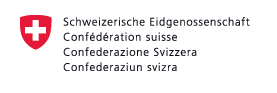 zapewniona właściwa temperatura w pokojach – sprawne ogrzewanie i klimatyzacja,zapewniony dostęp do bezprzewodowego Internetu w pomieszczeniach ogólnodostępnych 
i w pokojach,zapewnienie, w ramach oferty, dostępu do wszelkich udogodnień dostępnych dla gości hotelowych, np. siłownia, basen,przestrzeganie czystości, higieny, przepisów sanitarnych, przepisów przeciwpożarowych oraz bezpieczeństwa, w tym zw. z COVID-19,Wykonawca zapewnia minimum 1 miejsce parkingowe na terenie hotelu na czas trwania zakwaterowania.Wyżywienie uczestników szkolenia o poniższych wymaganiach:Zamawiający wymaga zapewnienia pełnego wyżywienia dla uczestników szkolenia. Wyklucza się catering. Wyżywienie musi obejmować – w przypadku organizacji szkolenia 6 dniowego poza województwem podlaskim (poziom specialist, professional oraz expert): kolację (dzień przez rozpoczęciem szkolenia), śniadanie, obiad i kolację (dzień 2-7), śniadanie (dzień 8);Usługa gastronomiczna:śniadania – w formie bufetu (bufet na zimno oraz na ciepło: sery, wędliny, jaja, pieczywo mieszane, masło, dżemy, jogurty owocowe, owoce) wraz z napojami w nieograniczonej ilości: kawa, herbata, soki, woda mineralna gazowana, niegazowana;obiad – w formie bufetu składającego się z: zupy (min. 2 do wyboru), drugiego dania mięsnego (min. 2 do wyboru) oraz 1 wegetariańskiego, dodatków: ryż, ziemniaki, makaron, kasza, itp. 2 rodzaje sałatek lub surówek, napoje: kawa, herbata, soki, woda mineralna gazowana, niegazowana;kolacja – w formie bufetu składającego się z: min. 2 rodzajów ciepłego dania głównego do wyboru (mięso/ryba), zupy, 2 rodzajów sałatek lub surówek do wyboru, deseru, dodatków (pieczywo, masło, sosy, ziemniaki, itp.), napojów w nieograniczonej ilości: kawa, herbata, soki, woda mineralna gazowana i niegazowana;Posiłki (śniadanie, obiad i kolacja) będą serwowane w pomieszczeniu zarezerwowanym wyłącznie dla uczestników szkolenia lub w pomieszczeniu z wyraźnie wyodrębnionym obszarem dla jej uczestników;Wyżywienie – uwagi ogólne:świadczenie usług żywienia zgodnie z Ustawą z dnia 25 sierpnia 2006 r. o bezpieczeństwie żywności i żywienia (t. j. z dnia 5 września 2022 r. Dz. U. z 2022 r. poz. 2132 ze zm.);wszystkie naczynia do posiłków powinny być szklane lub ceramiczne (z wyłączeniem plastiku);Wykonawca zapewni wyposażenie do organizacji wszystkich posiłków (między innymi: stoły, obrusy - tkanina, krzesła, naczynia, sztućce itp.);Wykonawca zobowiązany jest do terminowego przygotowania posiłków, zgodnie z ramowym planem szkoleń;Wykonawca zobowiązany jest do zachowania zasad higieny i obowiązujących przepisów sanitarnych przy przygotowaniu posiłków;w jadłospisie powinny zostać uwzględnione produkty ze wszystkich grup spożywczych;posiłki powinny zostać przygotowane z naturalnych produktów, metodą tradycyjną, bez użycia produktów typu instant lub produktów gotowych typu pierogi mrożone, klopsy, gołąbki itp.;Wykonawca zobowiązany jest do przygotowania posiłków zgodnie z zasadami racjonalnego wyżywienia, urozmaiconych, z pełnowartościowych świeżych produktów
 z ważnym terminem przydatności do spożycia.Sala konferencyjna, w przypadku każdego z modułów szkolenia, zlokalizowana w miejscu gwarantującym niezakłócony przebieg kursu, tj.: nie powinna graniczyć z zapleczem kuchennym, socjalnym lub remontowanymi w tym czasie pomieszczeniami, itp., co pozwoli na wyeliminowanie hałasu mogącego zakłócić przebieg kursu.Ewentualna organizacja w tym samym terminie innych spotkań/konferencji, powinna być realizowana w taki sposób, aby wykluczyć możliwość wzajemnego zakłócania przebiegu szkolenia (wymaga się wyznaczenia odpowiednich stref zajmowanych przez uczestników poszczególnych przedsięwzięć).Sala konferencyjna wyposażona w:stół prezydialny dla prowadzących i miejsce do prowadzenia prezentacji,działający i w pełni sprawny projektor multimedialny z ekranem projekcyjnym, oświetlenie z możliwością zaciemnienia,sprawną klimatyzację i ogrzewanie (zależnie od temperatury na zewnątrz) oraz wentylację,odpowiednie nagłośnienie, sprawne mikrofony bezprzewodowe dla prowadzących (minimum 2 sztuki), zapewnienie flipcharta z piszącymi markerami,umożliwienie podłączenia laptopów przez uczestników szkolenia i prowadzących szkolenie – w tym gniazdek elektrycznych zapewniających stały dostęp do źródła energii,zapewnienie bieżącego dostępu do bezprzewodowego Internetu,zapewnienie możliwości sprawdzenia sali pod względem bezpieczeństwa technicznego przed rozpoczęciem szkolenia,obsługa techniczna – dostępna przez cały czas trwania spotkania, tj.:Wykonawca przez cały czas trwania szkolenia zapewni osobę do jego obsługi, zwaną dalej przedstawicielem Wykonawcy. Przedstawiciel Wykonawcy będzie obecny przez cały czas jego trwania w miejscu szkolenia i będzie zobowiązany do przekazania przedstawicielom Zamawiającego numeru telefonu komórkowego, pod którym będzie dostępny w trakcie jego trwania. Do zadań przedstawiciela Wykonawcy należeć będzie: opieka nad poprawną realizacją szkolenia, reagowanie na wszystkie zgłoszenia/ zastrzeżenia jej uczestników, tj. np. niepoprawnie działający sprzęt, realizacja wydruku dodatkowych materiałów, itd.,serwis kawowy każdego dnia szkolenia: Wykonawca zapewni w czasie trwania każdego z modułów, dostęp do serwisu kawowego – tj. składającego się z: kawy, różnych gatunków herbat (co najmniej 3 do wyboru), cukru, mleka do kawy/również bez laktozy, cytryny, słodyczy (ciast – minimum 4 rodzaje do wyboru, ciasteczka kruche – minimum 3 rodzaje do wyboru, cukierki, itp.), przekąsek w postaci kanapek z wędliną, łososiem, itd., owoców (minimum 3 rodzaje do wyboru), soków (minimum 3 rodzaje do wyboru), wody mineralnej gazowanej i  niegazowanej, wody w dzbankach z cytryną i świeżą miętą. Zamawiający oczekuje bieżącego uzupełniania napojów i słodyczy przez cały przedział czasowy, na który został zamówiony serwis kawowy, dbania o wystarczającą ilość dostępnych naczyń i sztućców, pozwalających na skorzystanie z serwisu, a także bieżącego sprzątania wykorzystanych naczyń celem utrzymania estetycznego wyglądu przestrzeni, w której będzie zorganizowany serwis kawowy. serwis kawowy może być zorganizowany w sali konferencyjnej lub w jej bliskim sąsiedztwie (wyklucza się zorganizowanie serwisu kawowego na innym piętrze niż sala konferencyjna).Posiłki powinny być wykonane z naturalnych produktów, metodą tradycyjną bez użycia produktów typu instant lub produktów gotowych.Wykonawca musi zorganizować szkolenie w formie zajęć praktycznych oraz niezbędnego wprowadzenia teoretycznego. Szkolenie musi obejmować zagadnienia z następującego zakresu:Moduł 1) Poziom Specialist (2 dni):Wprowadzenie do świata kryptowalutRys historycznyOmówienie pojęcia kryptowaluty oraz zasad ich funkcjonowaniaOmówienie działania BlockchainZalety i wadyPrzykładowe zastosowania BlockchainKryptowaluty w ujęciu finansowymRodzaje kryptowalutPortfele desktopowe, hardwarowe, przeglądarkowe, mobilnePrzechowywanie, wartość, płatność i inne zastosowaniaŁańcuchy bloków, kopalnie kryptowalutOmówienie funkcjonowania giełdSposoby obrotu kryptowalutamiZnaczenie rynku kryptowalut w stosunku do tradycyjnych rynków kapitałowychKryptowaluty w ujęciu prawnymEwolucja polskiego ustawodawcy w podejściu do kryptowalutOrzecznictwo TSUEZabezpieczenie kryptowaluty w kontekście krajowej procedury karnejWarsztatyZałożenie i zasilenie kontaPrzesyłanie środków między portfelamiIdentyfikacja śladów pozostałych po transakcjachAnaliza blockchainMinimalny depozytAnulowanie transakcjiTransfer środkówZaokrąglanieAnonimizacjaMieszanieTechniki śledzenia przepływów walut cyfrowych i ich deanonimizacjaMetody deanonimizacji, wykorzystywanie dedykowanych narzędziPrzykładowe scenariusze przestępstwModuł 2) Poziom Professional (2 dni):Aspekty prawne informatyki śledczejDobre praktyki informatyki śledczejZadania zespołu badawczego, role poszczególnych członków zespołuOcena ryzyka i zarządzanie ryzykiem w informatyce śledczejPostępowanie na miejscu zdarzeniaMetodyka prowadzenia oględzinIdentyfikacja śladów/przedmiotów/nośników dowodowychZabezpieczanie dowodów cyfrowychProcedury, mechanizmy i pojęcia dotyczące akwizycji danychNarzędzia „Triage”Zabezpieczanie danych ulotnych (RAM)Zabezpieczanie danych „live” Podsumowanie i dyskusja na najważniejsze tematy.Zabezpieczanie danych z zasobów sieciowych (serwery danych, chmury, serwisy społecznościowe, dane komunikatorów)Klonowanie nośnikówWykonywanie kopii binarnychWyliczanie i weryfikacja sum kontrolnych Dokumentacja prowadzonych czynnościZarządzanie i postępowanie z dowodamiStanowisko badawcze w Informatyce śledczejSprzęt informatyczny i narzędzia fizyczneBlockery sprzętoweStacje dokująceKlonery dyskówInterfejsy komunikacyjne i transmisyjnePrzegląd, omówienie funkcjonalności, zasady działania programów i aplikacji do analizy dowodów cyfrowych (Forensic Tools), Oprogramowanie Open SourceOprogramowanie komercyjneAnaliza dowodów cyfrowychTeoria, zasady i metodyka procesu informatyki śledczejRozpoznawanie dowodów elektronicznych (eDiscovery)Pojęcie dowodu cyfrowegoKoncepcje dowodów cyfrowychKategorie dowodów cyfrowychStandardy jakości w Informatyce śledczejMetodyka prowadzenia badańDokumentowanie czynności śledczychPojęcie łańcucha dowodowegoBadanie dysków twardych oraz hybrydowych (HDD, MHDD, HHD, SHDD)Budowa, systemy plików, sposoby adresacji, interfejsy, kategorieBadanie nośników zewnętrznych (USB)Budowa, systemy plików, sposoby adresacji, interfejsy, kategorieBadanie macierzy dyskowych i serwerów NASBudowa, systemy plików, sposoby adresacji, interfejsy, kategorieWykrywanie, identyfikacja, badanie i analiza maszyn wirtualnychAnaliza danych szyfrowanychPojęcie kryptologii i kryptografiiRodzaje szyfrowaniaPrzestrzenie, pliki, kontenery szyfrowaneMetody, sposoby, narzędzia, deszyfracjiWykrywanie, identyfikacja, badanie i analiza maszyn wirtualnychPrezentacja dowodów cyfrowych i wyników badańRaportowanieModuł 3) Poziom Expert (2 dni):Ekstrakcja, Kompilacja, konwersja danychPrezentacja podsumowań, wniosków i zestawieńAnaliza danych systemów operacyjnych (Windows, Linux, MacOsArtefakty systemoweArtefakty użytkownikaRejestry systemoweAlternatywne strumienie i kontenery danychElementy usuniętePliki skrótów LNK, pliki PREFTECH, pagesys, pliki wymiany, miniaturyFolder RECENT.MetadaneAnaliza danych przeglądarek internetowych, klientów poczty elektronicznej, komunikatorów internetowychPodstawy odzyskiwania danych utraconychNarzędzia, metody, procedury odzyskiwania danychAnaliza przestrzeni nieprzydzielonejAnaliza „slackspace”Analiza Volume ShadowCopiesPostępowanie z incydentami informatycznymiRodzaje, podział, definicje, teoria incydentów informatycznychAnaliza zagrożeń i podatnościPlan reagowania na incydentyZarządzania reagowaniem na incydentyIdentyfikacja incydentuPodstawowe kroki reagowania na incydentyRaport z działań następczych14 a) Wykonawca zobowiązany jest zapewnić realizację zajęć praktycznych (w formie ćwiczeń bądź laboratoriów) z niżej wymienionych zagadnień:Konfiguracja i przygotowanie stanowiska badawczegoPostępowanie na miejscu zdarzenia/ujawnianie śladów/ przedmiotów/ nośnikówKonstrukcja łańcucha dowodowego, zarządzanie dowodamiUjawnianie, identyfikacja i akwizycja danychAnaliza pozyskanych dowodów za pomocą narzędzi IŚKryptowaluty i analiza blockchainRaportowanie i dokumentowanie czynności śledczych14 b)	  Dodatkowo, Wykonawca musi przedstawić i omówić (z zachowaniem poufności i anonimizacji danych, (m.in. RODO)) – w celach stricte szkoleniowych, co najmniej po 10 opinii lub sprawozdań sporządzonych na rzecz innych podmiotów dotyczących spraw związanych z: AnyDesk, TeamViewer – analiza logów, namierzenie sprawcy, ślady pozostawione przez sprawców – różne scenariusze; Analiza powłamaniowa do systemu Windows za pomocą sieci Internet – namierzenie sprawcy, ślady pozostawione przez sprawców (przegląd technik ataków na system Windows i sieci komputerowe, ataki w sieci LAN/WAN/Wi-Fi, ataki na urządzenia sieciowe (routery, switche, IDS/IPS/WAF, firewalle, load balancery), ataki denial of service, fuzzing, łamanie haseł, atak przy pomocy exploita zdalnego, narzędzia wspomagające atak, podniesienie uprawnień do poziomu administratora, exploity lokalne, łamanie hashy haseł, zacieranie śladów, backdoorowanie przejętego systemu, zacieranie śladów włamania, oszukiwanie narzędzi do analizy powłamaniowej;Przygotowanie techniczne:Wykonawca - w terminie do 10 dni roboczych od daty zawarcia umowy - dostarczy Zamawiającemu do akceptacji propozycję materiałów szkoleniowych zgodnych z aktualną wersją oprogramowania, podlegającego wykorzystaniu podczas każdego z modułów. Materiały szkoleniowe będą w języku polskim, a także muszą odzwierciedlać całokształt zagadnień poruszanych podczas wszystkich modułów szkolenia.W przypadku uwag do propozycji materiałów szkoleniowych, Zamawiający przekaże je Wykonawcy w terminie 5 dni roboczych od daty jego otrzymania, a Wykonawca ustosunkuje się do nich w terminie do 5 dni roboczych od ich otrzymania.Prezentowane na szkoleniu zagadnienia będą odzwierciedlać aktualny stan wiedzy w dziedzinie będącej zakresem całego szkolenia.Szkolenie będzie prowadzone w języku polskim.Zamawiający zastrzega sobie prawo do późniejszego bezpłatnego wykorzystania pozyskanych materiałów (w szczególności ich treści) do wewnętrznych celów szkoleniowych.Wykonawca - w terminie do 7 dni od zakończenia całego szkolenia dostarczy każdemu 
z uczestników imienny certyfikat ukończenia każdego z modułów w języku polskim Certyfikaty, o których mowa w pkt f) zostaną dostarczone w wersji cyfrowej, z powiadomieniem Zamawiającego, na podane Wykonawcy adresy e-mail uczestników. Certyfikaty w wersji papierowej zostaną dostarczone na uprzednio podany adres Zamawiającego, celem dalszej dystrybucji.Wykonawca zobowiązany jest do przekazywania słuchaczom ogłoszeń, komunikatów jak 
i materiałów szkoleniowych drogą elektroniczną.Załącznik nr 2.1 SWZZadanie nr 1 – szkolenia z oprogramowania CellebriteFORMULARZ OFERTOWYDziałając w imieniu Wykonawcy: …………………………...………………………………, 
w odpowiedzi na ogłoszenie o zamówieniu w postępowaniu prowadzonym w trybie podstawowym bez negocjacji na: ORGANIZACJĘ I PRZEPROWADZENIE SZKOLEŃ Z ZAKRESU OBSŁUGI SPECJALISTYCZNYCH NARZĘDZI: CELLEBRITE, MAGNET AXIOM ORAZ SZKOLEŃ Z ZAKRESU INFORMATYKI ŚLEDCZEJ w ramach projektu pn. „Wsparcie postępowań gospodarczych w oparciu o dowody w postaci cyfrowej”, finansowanego z Union Anti-Fraud Programme (EUAF) (postępowanie nr 14/K/23), oferuję wykonanie zamówienia zgodnie z wymogami zawartymi w SWZ i zgodnie z poniższym wyliczeniem i zestawieniem:Oświadczam, że do realizacji szkolenia skieruję trenera: .................................................................................................................................(Imię i nazwisko osoby prowadzącej szkolenia – jedna osoba)posiadającego certyfikat z zakresu prowadzenia szkoleń wydany przez producenta oprogramowania Cellebrite oraz posiadającego doświadczenie w zakresie prowadzenia szkoleń 
z zakresu użytkowania ww. oprogramowania  na rzecz organów ścigania.Wykaz szkoleń przeprowadzonych przez w/w osobę na rzecz organów ściganiaw latach 2020-2022* W celu dokonania oceny oferty Wykonawca zobowiązany jest do złożenia wraz z ofertą dokumentów potwierdzających należyte wykonanie każdej wymienionej w wykazie usługi szkoleniowej (np. referencji).Oświadczam, że Wykonawca zamierza powierzyć do wykonania część zamówienia podwykonawcom:Oświadczenie Wykonawców wspólnie ubiegających się o udzielenie zamówienia (zgodnie z art. 117 ust. 4 Pzp): Oświadczamy, że:Wykonawca …………………………………………. (nazwa i adres) zrealizuje następującą część zamówienia ……………………………….……………………….. , Wykonawca …………………………………………. (nazwa i adres) zrealizuje następującą część zamówienia………………….…………………………………….....Ponadto:Oświadczam, że w cenie naszej oferty zostały uwzględnione wszystkie koszty związane                  z wykonaniem zamówienia.Oświadczam, że cena oferty jest ceną netto i jednocześnie brutto, z uwagi na fakt, że Zamawiający korzysta z przysługującego zwolnienia z podatku VAT, gdyż wyżej wymienione szkolenie jest finansowane w całości ze środków publicznych oraz ma charakter kształcenia zawodowego lub służy przekwalifikowaniu (art. 43 ust. 1 pkt 29 lit. c ustawy z dnia 11 marca 2004 r. o podatku od towarów i usług, t j. Dz. U. z 2022 r. poz. 931 ze zm.).Oświadczam, że uzyskałem od Zamawiającego wszelkie informacje niezbędne do rzetelnego sporządzenia niniejszej oferty zgodnie z wymogami określonymi w SWZ oraz oświadczam, że zapoznałem się ze Specyfikacją Warunków Zamówienia wraz z załącznikami, w tym  wzorem umowy,  i nie wnoszę do nich żadnych zastrzeżeń. Oświadczam, że wykonam przedmiotowe zamówienie w terminie określonym w SWZ, zgadzam się na warunki i termin płatności określone w projekcie umowy stanowiącym załącznik do SWZ.Zobowiązuję się do zawarcia umowy w miejscu i terminie wyznaczonym przez Zamawiającego.W przypadku zatrudnienia podwykonawców odpowiadamy za ich pracę jak za własną.Oświadczam, że uważam się za związanego ofertą przez okres 30 dni licząc od upływu terminu składania ofert określonego w SWZ.Zapoznaliśmy się z klauzulą informacyjną RODO zamieszczoną w SWZ.Oświadczam, że zapewnię w okresie obowiązywania umowy pełną ochronę danych osobowych oraz zgodność z wszelkimi obecnymi oraz przyszłymi przepisami prawa dotyczącymi ochrony danych osobowych.Wypełniliśmy obowiązki informacyjne przewidziane w art. 13 lub art. 14 RODO** wobec osób fizycznych , od których dane osobowe bezpośrednio lub pośrednio pozyskaliśmy w celu ubiegania się o udzielenie zamówienia publicznego w  niniejszym postępowaniu, i których dane zostały przekazane Zamawiającemu w ramach zamówienia***.Oświadczam, że żadne z informacji zawartych w ofercie nie stanowią tajemnicy przedsiębiorstwa w rozumieniu przepisów ustawy o zwalczaniu nieuczciwej konkurencji / wskazane poniżej informacje zawarte w ofercie stanowią tajemnicę przedsiębiorstwa w rozumieniu przepisów ustawy o zwalczaniu nieuczciwej konkurencji i w związku z niniejszym nie mogą być one udostępniane (niepotrzebne skreślić):Oświadczam, że wobec mnie nie zachodzą przesłanki wykluczenia z postępowania o udzielenie zamówienia określone w art. 7 ust. 1 ustawy z dnia 13 kwietnia 2022 r. o szczególnych rozwiązaniach w zakresie przeciwdziałania wspieraniu agresji na Ukrainę oraz służących ochronie bezpieczeństwa narodowego (t. j. Dz. U. z 2023 r. poz. 129 ze zm.)*****   Oferta powinna być podpisana przez osobę lub w przypadku reprezentacji łącznej – przez osoby  upoważnione do składania oświadczeń woli w imieniu Wykonawcy – zgodnie z formą reprezentacji   określoną we właściwym rejestrze lub ewidencji.         W przypadku podpisania oferty przez osoby upełnomocnione – musi zostać załączone pisemne  pełnomocnictwo w oryginale lub kopii potwierdzonej za zgodność przez notariusza. **    Rozporządzenie Parlamentu Europejskiego i Rady (UE) 2016/679 z dnia 27 kwietnia 2016 r. w sprawie ochrony osób      fizycznych w związku  z przetwarzaniem danych osobowych i w sprawie swobodnego przepływu takich danych oraz uchylenia dyrektywy 95/46/WE (ogólne rozporządzenie o ochronie danych) (Dz. Urz. UE L 119 z 04.05.2016, str. 1).*** W przypadku, gdy Wykonawca nie przekazuje danych osobowych innych niż bezpośrednio jego dotyczących lub  zachodzi wyłączenie stosowania obowiązku informacyjnego, stosownie do art. 13 ust. 4 lub art. 14 ust. 5 RODO treści oświadczenia wykonawca nie składa (zaleca się usunięcie treści oświadczenia np. przez jego wykreślenie).**** W przypadku, gdy Wykonawca podlega wykluczeniu należy przekreślić oświadczenie.Załącznik nr 2.2 SWZZadanie nr 2 – szkolenia z Magnet AXIOMFORMULARZ OFERTOWYDziałając w imieniu Wykonawcy: …………………………...………………………………, 
w odpowiedzi na ogłoszenie o zamówieniu w postępowaniu prowadzonym w trybie podstawowym bez negocjacji na: ORGANIZACJĘ I PRZEPROWADZENIE SZKOLEŃ Z ZAKRESU OBSŁUGI SPECJALISTYCZNYCH NARZĘDZI: CELLEBRITE, MAGNET AXIOM ORAZ SZKOLEŃ Z ZAKRESU INFORMATYKI ŚLEDCZEJ w ramach projektu pn. „Wsparcie postępowań gospodarczych w oparciu o dowody w postaci cyfrowej”, finansowanego z Union Anti-Fraud Programme (EUAF) (postępowanie nr 14/K/23), oferuję wykonanie zamówienia zgodnie z wymogami zawartymi w SWZ za i zgodnie z poniższym wyliczeniem i zestawieniem:Oświadczam, że do realizacji szkolenia skieruję trenera: .................................................................................................................................(Imię i nazwisko osoby prowadzącej szkolenia – jedna osoba)posiadającego certyfikat z zakresu prowadzenia szkoleń wydany przez producenta oprogramowania MAGNET AXIOM oraz posiadającego doświadczenie w zakresie prowadzenia szkoleń z zakresu użytkowania ww. oprogramowania  na rzecz organów ścigania.Wykaz szkoleń przeprowadzonych przez w/w osobę na rzecz organów ściganiaw latach 2020-2022* W celu dokonania oceny oferty Wykonawca zobowiązany jest do złożenia wraz z ofertą dokumentów potwierdzających należyte wykonanie każdej wymienionej w wykazie usługi szkoleniowej (np. referencji).Oświadczam, że Wykonawca zamierza powierzyć do wykonania część zamówienia podwykonawcom:Oświadczenie Wykonawców wspólnie ubiegających się o udzielenie zamówienia (zgodnie z art. 117 ust. 4 Pzp): Oświadczamy, że:Wykonawca …………………………………………. (nazwa i adres) zrealizuje następującą część zamówienia ……………………………….……………………….. , Wykonawca …………………………………………. (nazwa i adres) zrealizuje następującą część zamówienia………………….…………………………………….....Ponadto:Oświadczam, że w cenie naszej oferty zostały uwzględnione wszystkie koszty związane                  z wykonaniem zamówienia.Oświadczam, że cena oferty jest ceną netto i jednocześnie brutto, z uwagi na fakt, że Zamawiający korzysta z przysługującego zwolnienia z podatku VAT, gdyż wyżej wymienione szkolenie jest finansowane w całości ze środków publicznych oraz ma charakter kształcenia zawodowego lub służy przekwalifikowaniu (art. 43 ust. 1 pkt 29 lit. c ustawy z dnia 11 marca 2004 r. o podatku od towarów i usług, t j. Dz. U. z 2022 r. poz. 931 ze zm.).Oświadczam, że uzyskałem od Zamawiającego wszelkie informacje niezbędne do rzetelnego sporządzenia niniejszej oferty zgodnie z wymogami określonymi w SWZ oraz oświadczam, że zapoznałem się ze Specyfikacją Warunków Zamówienia wraz z załącznikami, w tym  wzorem umowy,  i nie wnoszę do nich żadnych zastrzeżeń. Oświadczam, że wykonam przedmiotowe zamówienie w terminie określonym w SWZ, zgadzam się na warunki i termin płatności określone w projekcie umowy stanowiącym załącznik do SWZ.Zobowiązuję się do zawarcia umowy w miejscu i terminie wyznaczonym przez Zamawiającego.W przypadku zatrudnienia podwykonawców odpowiadamy za ich pracę jak za własną.Oświadczam, że uważam się za związanego ofertą przez okres 30 dni licząc od upływu terminu składania ofert określonego w SWZ.Zapoznaliśmy się z klauzulą informacyjną RODO zamieszczoną w SWZ.Oświadczam, że zapewnię w okresie obowiązywania umowy pełną ochronę danych osobowych oraz zgodność z wszelkimi obecnymi oraz przyszłymi przepisami prawa dotyczącymi ochrony danych osobowych.Wypełniliśmy obowiązki informacyjne przewidziane w art. 13 lub art. 14 RODO** wobec osób fizycznych , od których dane osobowe bezpośrednio lub pośrednio pozyskaliśmy w celu ubiegania się o udzielenie zamówienia publicznego w  niniejszym postępowaniu, i których dane zostały przekazane Zamawiającemu w ramach zamówienia***.Oświadczam, że żadne z informacji zawartych w ofercie nie stanowią tajemnicy przedsiębiorstwa w rozumieniu przepisów ustawy o zwalczaniu nieuczciwej konkurencji / wskazane poniżej informacje zawarte w ofercie stanowią tajemnicę przedsiębiorstwa w rozumieniu przepisów ustawy o zwalczaniu nieuczciwej konkurencji i w związku z niniejszym nie mogą być one udostępniane (niepotrzebne skreślić):Oświadczam, że wobec mnie nie zachodzą przesłanki wykluczenia z postępowania o udzielenie zamówienia określone w art. 7 ust. 1 ustawy z dnia 13 kwietnia 2022 r. o szczególnych rozwiązaniach w zakresie przeciwdziałania wspieraniu agresji na Ukrainę oraz służących ochronie bezpieczeństwa narodowego (t. j. Dz. U. z 2023 r. poz. 129 ze zm.)*****   Oferta powinna być podpisana przez osobę lub w przypadku reprezentacji łącznej – przez osoby  upoważnione do składania oświadczeń woli w imieniu Wykonawcy – zgodnie z formą reprezentacji   określoną we właściwym rejestrze lub ewidencji.         W przypadku podpisania oferty przez osoby upełnomocnione – musi zostać załączone pisemne  pełnomocnictwo w oryginale lub kopii potwierdzonej za zgodność przez notariusza. **    Rozporządzenie Parlamentu Europejskiego i Rady (UE) 2016/679 z dnia 27 kwietnia 2016 r. w sprawie ochrony osób      fizycznych w związku  z przetwarzaniem danych osobowych i w sprawie swobodnego przepływu takich danych oraz uchylenia dyrektywy 95/46/WE (ogólne rozporządzenie o ochronie danych) (Dz. Urz. UE L 119 z 04.05.2016, str. 1).*** W przypadku, gdy Wykonawca nie przekazuje danych osobowych innych niż bezpośrednio jego dotyczących lub  zachodzi wyłączenie stosowania obowiązku informacyjnego, stosownie do art. 13 ust. 4 lub art. 14 ust. 5 RODO treści oświadczenia wykonawca nie składa (zaleca się usunięcie treści oświadczenia np. przez jego wykreślenie).**** W przypadku, gdy Wykonawca podlega wykluczeniu należy przekreślić oświadczenie.Załącznik nr 2.3 SWZZadanie nr 3 – szkolenia z zakresu informatyki śledczejFORMULARZ OFERTOWYDziałając w imieniu Wykonawcy: …………………………...………………………………, 
w odpowiedzi na ogłoszenie o zamówieniu w postępowaniu prowadzonym w trybie podstawowym bez negocjacji na: ORGANIZACJĘ I PRZEPROWADZENIE SZKOLEŃ Z ZAKRESU OBSŁUGI SPECJALISTYCZNYCH NARZĘDZI: CELLEBRITE, MAGNET AXIOM ORAZ SZKOLEŃ Z ZAKRESU INFORMATYKI ŚLEDCZEJ w ramach projektu pn. „Wsparcie postępowań gospodarczych w oparciu o dowody w postaci cyfrowej”, finansowanego z Union Anti-Fraud Programme (EUAF) (postępowanie nr 14/K/23), oferuję wykonanie zamówienia zgodnie z wymogami zawartymi w SWZ i zgodnie z poniższym wyliczeniem i zestawieniem:Oświadczam, że do realizacji szkolenia skieruję trenera: .................................................................................................................................(Imię i nazwisko osoby prowadzącej szkolenia – jedna osoba)posiadającego udokumentowane doświadczenie w prowadzeniu szkoleń z zagadnienia informatyki śledczej (Cyber/Digital/ComputerForensics) na poziomie eksperckim  na rzecz organów ścigania.Wykaz szkoleń przeprowadzonych przez w/w osobę na rzecz organów ściganiaw latach 2020-2022* W celu dokonania oceny oferty Wykonawca zobowiązany jest do złożenia wraz z ofertą dokumentów potwierdzających należyte wykonanie każdej wymienionej w wykazie usługi szkoleniowej (np. referencji).Oświadczam, że Wykonawca zamierza powierzyć do wykonania część zamówienia podwykonawcom:Oświadczenie Wykonawców wspólnie ubiegających się o udzielenie zamówienia (zgodnie z art. 117 ust. 4 Pzp): Oświadczamy, że:Wykonawca …………………………………………. (nazwa i adres) zrealizuje następującą część zamówienia ……………………………….……………………….. , Wykonawca …………………………………………. (nazwa i adres) zrealizuje następującą część zamówienia………………….…………………………………….....Ponadto:Oświadczam, że w cenie naszej oferty zostały uwzględnione wszystkie koszty związane                  z wykonaniem zamówienia, w tym m. in. koszt wyżywienia i zakwaterowania w hotelu.Oświadczam, że cena oferty jest ceną netto i jednocześnie brutto, z uwagi na fakt, że Zamawiający korzysta z przysługującego zwolnienia z podatku VAT, gdyż wyżej wymienione szkolenie jest finansowane w całości ze środków publicznych oraz ma charakter kształcenia zawodowego lub służy przekwalifikowaniu (art. 43 ust. 1 pkt 29 lit. c ustawy z dnia 11 marca 2004 r. o podatku od towarów i usług, t j. Dz. U. z 2022 r. poz. 931 ze zm.).Oświadczam, że uzyskałem od Zamawiającego wszelkie informacje niezbędne do rzetelnego sporządzenia niniejszej oferty zgodnie z wymogami określonymi w SWZ oraz oświadczam, że zapoznałem się ze Specyfikacją Warunków Zamówienia wraz z załącznikami, w tym  wzorem umowy,  i nie wnoszę do nich żadnych zastrzeżeń. Oświadczam, że wykonam przedmiotowe zamówienie w terminie określonym w SWZ, zgadzam się na warunki i termin płatności określone w projekcie umowy stanowiącym załącznik do SWZ.Zobowiązuję się do zawarcia umowy w miejscu i terminie wyznaczonym przez Zamawiającego.W przypadku zatrudnienia podwykonawców odpowiadamy za ich pracę jak za własną.Oświadczam, że uważam się za związanego ofertą przez okres 30 dni licząc od upływu terminu składania ofert określonego w SWZ.Zapoznaliśmy się z klauzulą informacyjną RODO zamieszczoną w SWZ.Oświadczam, że zapewnię w okresie obowiązywania umowy pełną ochronę danych osobowych oraz zgodność z wszelkimi obecnymi oraz przyszłymi przepisami prawa dotyczącymi ochrony danych osobowych.Wypełniliśmy obowiązki informacyjne przewidziane w art. 13 lub art. 14 RODO** wobec osób fizycznych , od których dane osobowe bezpośrednio lub pośrednio pozyskaliśmy w celu ubiegania się o udzielenie zamówienia publicznego w  niniejszym postępowaniu, i których dane zostały przekazane Zamawiającemu w ramach zamówienia***.Oświadczam, że żadne z informacji zawartych w ofercie nie stanowią tajemnicy przedsiębiorstwa w rozumieniu przepisów ustawy o zwalczaniu nieuczciwej konkurencji / wskazane poniżej informacje zawarte w ofercie stanowią tajemnicę przedsiębiorstwa w rozumieniu przepisów ustawy o zwalczaniu nieuczciwej konkurencji i w związku z niniejszym nie mogą być one udostępniane (niepotrzebne skreślić):Oświadczam, że wobec mnie nie zachodzą przesłanki wykluczenia z postępowania o udzielenie zamówienia określone w art. 7 ust. 1 ustawy z dnia 13 kwietnia 2022 r. o szczególnych rozwiązaniach w zakresie przeciwdziałania wspieraniu agresji na Ukrainę oraz służących ochronie bezpieczeństwa narodowego (t. j. Dz. U. z 2023 r. poz. 129 ze zm.)*****   Oferta powinna być podpisana przez osobę lub w przypadku reprezentacji łącznej – przez osoby  upoważnione do składania oświadczeń woli w imieniu Wykonawcy – zgodnie z formą reprezentacji   określoną we właściwym rejestrze lub ewidencji.         W przypadku podpisania oferty przez osoby upełnomocnione – musi zostać załączone pisemne  pełnomocnictwo w oryginale lub kopii potwierdzonej za zgodność przez notariusza. **    Rozporządzenie Parlamentu Europejskiego i Rady (UE) 2016/679 z dnia 27 kwietnia 2016 r. w sprawie ochrony osób      fizycznych w związku  z przetwarzaniem danych osobowych i w sprawie swobodnego przepływu takich danych oraz uchylenia dyrektywy 95/46/WE (ogólne rozporządzenie o ochronie danych) (Dz. Urz. UE L 119 z 04.05.2016, str. 1).*** W przypadku, gdy Wykonawca nie przekazuje danych osobowych innych niż bezpośrednio jego dotyczących lub  zachodzi wyłączenie stosowania obowiązku informacyjnego, stosownie do art. 13 ust. 4 lub art. 14 ust. 5 RODO treści oświadczenia wykonawca nie składa (zaleca się usunięcie treści oświadczenia np. przez jego wykreślenie).**** W przypadku, gdy Wykonawca podlega wykluczeniu należy przekreślić oświadczenie.Załącznik nr 3 SWZ OŚWIADCZENIE O BRAKU PODSTAW DO WYKLUCZENIA I O SPEŁNIANIU WARUNKÓW UDZIAŁU W POSTĘPOWANIUOświadczenie Wykonawcyskładane na podstawie art. 125 ust. 1 ustawy z dnia 11 września 2019 r. – Prawo zamówień publicznych (t. j. Dz. U. z 2022 poz. 1710 ze zm.)Działając w imieniu Wykonawcy: …………………...…………….…………………………, 
przystępując do postępowania na: ORGANIZACJĘ I PRZEPROWADZENIE SZKOLEŃ Z ZAKRESU OBSŁUGI SPECJALISTYCZNYCH NARZĘDZI: CELLEBRITE, MAGNET AXIOM ORAZ SZKOLEŃ Z ZAKRESU INFORMATYKI ŚLEDCZEJ w ramach projektu pn. „Wsparcie postępowań gospodarczych w oparciu o dowody w postaci cyfrowej”, finansowanego z Union Anti-Fraud Programme (EUAF) - postępowanie nr 14/K/23Załącznik nr 4.1 SWZ………………………………..  (nazwa i adres Wykonawcy)WYKAZ OSÓB – dotyczy zadania 1które będą uczestniczyć w wykonaniu zamówienia na: ORGANIZACJĘ I PRZEPROWADZENIE SZKOLEŃ Z ZAKRESU OBSŁUGI SPECJALISTYCZNYCH NARZĘDZI: CELLEBRITEpostępowanie nr 14/K/23UWAGA: *W przypadku, gdy Wykonawca wykazując spełnianie warunku polega na osobach zdolnych do wykonania zamówienia innych podmiotów, na zasadach określonych w art. 118 -123 ustawy Pzp, i w kolumnie wskaże inną niż „dysponowanie bezpośrednie” podstawę dysponowania - zobowiązany jest udowodnić, iż będzie dysponował zasobami niezbędnymi do realizacji zamówienia, w szczególności przedstawiając w tym celu pisemne zobowiązanie tych podmiotów do oddania do dyspozycji Wykonawcy niezbędnych zasobów na okres korzystania z nich przy wykonywaniu zamówienia lub inny podmiotowy środek dowodowyZ dysponowaniem bezpośrednim mamy do czynienia, gdy tytułem prawnym do powołania się przez Wykonawcę na dysponowanie osobami zdolnymi do wykonania zamówienia jest stosunek prawny istniejący bezpośrednio pomiędzy Wykonawcą a osobami, na dysponowanie którymi Wykonawca się powołuje (np. umowa o pracę, umowa zlecenia, umowa o dzieło) zawarta pomiędzy Wykonawcą a osobami, na dysponowanie którymi Wykonawca się powołuje. Z pośrednim dysponowaniem osobami zdolnymi do wykonania zamówienia mamy do czynienia, gdy osoby te udostępniane są Wykonawcy za pośrednictwem (i zgodą) podmiotu trzeciego. W takich przypadkach tytułem prawnym do powołania się przez Wykonawcę na dysponowanie osobami zdolnymi do wykonania zamówienia jest, zgodnie z art.  118 ust. 3 ustawy Pzp, stosowne zobowiązanie podmiotu trzeciego do udostępnienia tych osób lub inny podmiotowy środek dowodowy, potwierdzający, że Wykonawca realizując zamówienie będzie dysponował niezbędnymi zasobami tych podmiotów – wzór zobowiązania stanowi załącznik nr 6 SWZ.Załącznik nr 4.2 SWZ………………………………..  (nazwa i adres Wykonawcy)WYKAZ OSÓB – dotyczy zadania 2które będą uczestniczyć w wykonaniu zamówienia na: ORGANIZACJĘ I PRZEPROWADZENIE SZKOLEŃ Z ZAKRESU OBSŁUGI SPECJALISTYCZNYCH NARZĘDZI: MAGNET AXIOM postępowanie nr 14/K/23UWAGA: *W przypadku, gdy Wykonawca wykazując spełnianie warunku polega na osobach zdolnych do wykonania zamówienia innych podmiotów, na zasadach określonych w art. 118 -123 ustawy Pzp, i w kolumnie wskaże inną niż „dysponowanie bezpośrednie” podstawę dysponowania - zobowiązany jest udowodnić, iż będzie dysponował zasobami niezbędnymi do realizacji zamówienia, w szczególności przedstawiając w tym celu pisemne zobowiązanie tych podmiotów do oddania do dyspozycji Wykonawcy niezbędnych zasobów na okres korzystania z nich przy wykonywaniu zamówienia lub inny podmiotowy środek dowodowyZ dysponowaniem bezpośrednim mamy do czynienia, gdy tytułem prawnym do powołania się przez Wykonawcę na dysponowanie osobami zdolnymi do wykonania zamówienia jest stosunek prawny istniejący bezpośrednio pomiędzy Wykonawcą a osobami, na dysponowanie którymi Wykonawca się powołuje (np. umowa o pracę, umowa zlecenia, umowa o dzieło) zawarta pomiędzy Wykonawcą a osobami, na dysponowanie którymi Wykonawca się powołuje. Z pośrednim dysponowaniem osobami zdolnymi do wykonania zamówienia mamy do czynienia, gdy osoby te udostępniane są Wykonawcy za pośrednictwem (i zgodą) podmiotu trzeciego. W takich przypadkach tytułem prawnym do powołania się przez Wykonawcę na dysponowanie osobami zdolnymi do wykonania zamówienia jest, zgodnie z art.  118 ust. 3 ustawy Pzp, stosowne zobowiązanie podmiotu trzeciego do udostępnienia tych osób lub inny podmiotowy środek dowodowy, potwierdzający, że Wykonawca realizując zamówienie będzie dysponował niezbędnymi zasobami tych podmiotów – wzór zobowiązania stanowi załącznik nr 6 SWZ.Załącznik nr 5.1 SWZUMOWA NR ……………….zawarta w dniu ………………….  w Białymstoku, pomiędzy:Skarbem Państwa – Komendantem Wojewódzkim Policji w Białymstoku, z siedzibą przy 
ul. Sienkiewicza 65, 15 – 003 Białystok, NIP 5420207868, reprezentowanym przez:…………………………………………… - Zastępcę Komendanta Wojewódzkiego Policji 
w Białymstoku, zwanym dalej Zamawiającym, a……...………………………………………………………………………………….…………...…………………………………………………………………………………….…reprezentowaną przez ………………………………………….…………………, zwaną dalej Wykonawcązwanych łącznie „Stronami”, o następującej treści:Przedmiot umowy § 1Przedmiotem umowy jest organizacja i przeprowadzenie szkolenia składającego się 
z trzech modułów szkoleniowych (w formule online) z zakresu obsługi specjalistycznych narzędzi Cellebrite w ramach projektu pn. „Wsparcie postępowań gospodarczych w oparciu o dowody w postaci cyfrowej”, finansowanego z Union Anti-Fraud Programme (EUAF).Szkolenie zostanie przeprowadzone dla 6 osób wskazanych przez Zamawiającego.Niniejsza umowa zostaje zawarta w wyniku wyboru przez Zamawiającego oferty Wykonawcy w postępowaniu o udzielenie zamówienia publicznego numer …………………………………………….…………….., w trybie podstawowym bez negocjacji zgodnie z przepisami ustawy z dnia 11 września 2019 r. – Prawo zamówień publicznych (t. j. Dz.U. z 2022 r. poz. 1710 ze zm.).Zakres świadczenia Wykonawcy wynikający z umowy jest tożsamy z jego zobowiązaniem zawartym w ofercie, złożonej w odpowiedzi na ogłoszenie o zamówieniu i Specyfikację Warunków Zamówienia, zawierającą opis przedmiotu zamówienia (Załącznik nr 1 do umowy).Wszelkie wątpliwości wynikające z ewentualnych odmienności lub różnic w ofercie lub opisie przedmiotu zamówienia lub umowie, będą interpretowane na korzyść Zamawiającego. Zamówienie realizowane jest w ramach Projektu pn. „Wsparcie postępowań gospodarczych w oparciu o dowody w postaci cyfrowej” finansowanego z Union Anti-Fraud Programme (EUAF) - 101100646.7.   Ilekroć w umowie jest mowa o: dniu roboczym - rozumie się przez to dzień tygodnia z wyłączeniem soboty, niedzieli i innych dni ustawowo wolnych od pracy.Szkolenia§ 21. 	Przedmiot umowy będzie zgodny z opisem przedmiotu zamówienia stanowiącym Załącznik nr 1 do umowy, Specyfikacją Warunków Zamówienia stanowiącą Załącznik nr 2 do umowy, a także ofertą Wykonawcy stanowiącą Załącznik nr 3 do umowy.Każdy moduł szkolenia zostanie zrealizowany w języku angielskim. Po zakończeniu każdego z modułów, jednak nie później niż w ciągu 7 dni, Wykonawca zapewni słuchaczom danej edycji certyfikat udziału w kursie wystawiony przez producenta oprogramowania.Wykonawca, w terminie do 10 dni kalendarzowych od dnia zawarcia umowy, przedstawi do akceptacji Zamawiającego program i harmonogram szkolenia. Program i harmonogram szkolenia może zostać zmieniony z uwagi na:1) zmiany przepisów powszechnie obowiązującego prawa w zakresie mającym wpływ na realizację umowy, w szczególności zmiany przepisów związanych 
z zapobieganiem, przeciwdziałaniem lub zwalczaniem COVID-19 lub innych chorób zakaźnych, 2) brak możliwości wzięcia udziału w szkoleniu wyznaczonego uczestnika, z uwagi na objęcie go obowiązkową izolacją, obowiązkową kwarantanną lub hospitalizacją, lub innych uzasadnionych powodów. Każdorazowa zmiana programu i harmonogramu szkolenia wymaga pisemnej akceptacji Zamawiającego.Zamawiający każdorazowo przekaże Wykonawcy listę osób biorących udział w danym module szkolenia, z wyprzedzeniem co najmniej 3 dni, przed planowanym terminem jego rozpoczęcia. W terminie, o którym mowa w zdaniu poprzednim, Zamawiający może również złożyć Wykonawcy oświadczenie o obniżeniu liczby uczestników danego modułu w stosunku do planowej liczby określonej w uzgodnionym harmonogramie szkolenia. Informacje i oświadczenia, o których mowa w zdaniach i ustępach poprzedzających, zostaną przesłane e-mailem na następujący adres Wykonawcy: ……………………………………………..………….Wykonawcy przysługuje wyłącznie wynagrodzenie obliczone stosownie do liczby uczestników szkolenia, którzy wzięli w nim udział, również w przypadku, gdy przeprowadzenie szkolenia lub wzięcie udziału w szkoleniu przez uczestnika, stanie się niemożliwe lub znacznie utrudnione z przyczyn, za które Wykonawca nie ponosi odpowiedzialności, a w szczególności:z uwagi na zmiany przepisów powszechnie obowiązującego prawa w zakresie mającym wpływ na realizację Umowy, w szczególności zmiany przepisów związanych z zapobieganiem, przeciwdziałaniem lub zwalczaniem COVID-19 lub innych chorób zakaźnych, braku możliwości wzięcia udziału w szkoleniu wyznaczonego uczestnika, z uwagi na objęcie go obowiązkową izolacją, obowiązkową kwarantanną lub hospitalizacją.Po przeprowadzeniu każdego z modułów szkolenia i dostarczeniu przez Wykonawcę Zamawiającemu wszystkich dokumentów określonych w opisie przedmiotu zamówienia (Załącznik nr 1 do umowy), w szczególności list obecności, kwestionariuszy ewaluacyjnych, kwestionariuszy satysfakcji, sprawdzianów teoretycznych i certyfikatów, zostanie podpisany protokół odbioru. Podpisanie przez obie Strony protokołu odbioru ostatniego z modułów szkolenia, stanowi potwierdzenie odbioru całości szkolenia bez zastrzeżeń.Wzór protokołu odbioru modułu stanowi Załącznik nr 4 do umowy. Protokół zostanie podpisany przez upoważnionych przedstawicieli Stron. Protokół zostanie sporządzony 
w 3 egzemplarzach, z których jeden otrzyma Wykonawca, a dwa Zamawiający.Wykonawca oświadcza, że zapoznał się z wszystkimi dokumentami określającymi przedmiot umowy i nie wnosi do nich uwag. Poufność§ 3Wykonawcy nie wolno ujawnić jakiejkolwiek osobie trzeciej dokumentacji, danych ani innych informacji dotyczących przedmiotu umowy i uzyskanych w trakcie jej wykonywania, w tym także informacji dotyczących infrastruktury Zamawiającego, stanu, organizacji lub innych danych, których nieuprawnione ujawnienie może naruszyć bezpieczeństwo lub inne interesy Zamawiającego, a także informacji dostarczonej przez Zamawiającego lub na jego rzecz w związku z realizacją Umowy.Wykonawcy nie wolno, bez uprzedniej pisemnej zgody Zamawiającego, wykorzystywać jakichkolwiek dokumentów, danych lub informacji, o których mowa w ust. 1 powyżej, w innych celach niż realizacja umowy.Jakiekolwiek dokumenty inne niż umowa, o których mowa w ust. 1, pozostają własnością Zamawiającego i podlegają po zakończeniu realizacji umowy zwrotowi wraz ze wszystkimi kopiami. W przypadku gdy dokumenty lub dane zostały zapisane na nośnikach Wykonawcy, Wykonawca zobowiązuje się trwale i skutecznie je usunąć. Wykonawca zobowiązuje się do zachowania poufności informacji, w posiadanie których wejdzie w trakcie realizacji umowy, oraz niewykorzystywania ich do innych celów, niż wykonywanie czynności wynikających z umowy.Wykonawca zobowiązuje się do nieograniczonego w czasie zachowania w tajemnicy wszelkich informacji związanych z wykonywaniem umowy na rzecz Zamawiającego oraz odpowiada w tym zakresie za osoby, które w jego imieniu wykonują zadania na rzecz Zamawiającego. Informacje niezbędne do realizacji umowy Wykonawca udostępnia wyłącznie tym swoim pracownikom, którym są one niezbędne do wykonywania powierzonych zadań.Obowiązek zachowania poufności nie dotyczy informacji:opublikowanych, powszechnie znanych lub urzędowo podanych do publicznej wiadomości,na których ujawnienie Zamawiający wyrazi zgodę,których obowiązek ujawnienia wynika z obowiązujących przepisów prawa. Wykonawca odpowiada za szkodę wyrządzoną Zamawiającemu przez ujawnienie, przekazanie, wykorzystanie, zbycie lub oferowanie do zbycia informacji otrzymanych od Zamawiającego, wbrew postanowieniom umowy.Powierzenie danych osobowych§ 4Wykonawca oświadcza, że przed zawarciem niniejszej umowy wypełnił obowiązki informacyjne przewidziane w art. 13 lub art. 14 rozporządzeniem Parlamentu Europejskiego Rady( UE) 2016/679 z dnia 27 kwietnia 2016 roku w sprawie ochrony osób fizycznych w związku z przetwarzaniem danych osobowych i w sprawie swobodnego przepływu takich danych oraz uchylenia dyrektywy 95/46/WE (zwane dalej RODO), wobec każdej osoby fizycznej, od której dane osobowe bezpośrednio lub pośrednio Wykonawca pozyskał w związku z realizacją umowy. Dane osobowe są przetwarzane z zachowaniem przepisów ogólnego rozporządzenia 
o ochronie danych osobowych RODO, ustawy z dnia 10 maja 2018 roku o ochronie danych osobowych (t. j. z dnia 30 sierpnia 2019 r., Dz. U. z 2019 r. poz. 1781 ze zm.) oraz zasad określonych w niniejszej umowie.Zamawiający, jako administrator danych, powierza Wykonawcy (który w tym przypadku będzie podmiotem przetwarzającym) przetwarzanie danych  w trybie art. 28 RODO, w celu i zakresie przewidzianym w niniejszej umowie.Wykonawca oświadcza, że będzie przetwarzał powierzone mu przez Zamawiającego dane osobowe w celu określonym w niniejszej umowie na podstawie art. 6 ust. 1 lit. b, c, f RODO, zgodnie z innymi przepisami prawa powszechnie obowiązującego, które chronią prawa osób, których dane dotyczą oraz wdrożył i stosuje środki bezpieczeństwa spełniające wymogi  przepisów o ochronie danych osobowych.Klauzula Informacyjna o przetwarzaniu danych osobowych na postawie przepisów prawa zawarta jest w pkt XXII SWZ.Zamawiający powierza Wykonawcy przetwarzanie danych osobowych uczestników szkolenia, tj. imię i nazwisko oraz adres e-mail.Na danych osobowych, w związku z realizacją celu umowy, będą wykonywane następujące operacje ………………………………………………………………W związku z powierzeniem przetwarzania danych osobowych, Wykonawca zobowiązuje się w rozumieniu art. 4 ust. 8 RODO do:przetwarzania danych wyłącznie na udokumentowane polecenie Zamawiającego, za udokumentowane polecenie uznaje się zadanie zlecone do wykonania w drodze niniejszej umowy,dopuszczenia do przetwarzania danych osobowych wyłącznie osób posiadających upoważnienie, o którym mowa w art. 29 RODO oraz przeszkolenie z zakresu przepisów dotyczących ochrony danych osobowych,zobowiązania osób upoważnionych do przetwarzania danych osobowych, do zachowania tajemnicy,stosowania wszelkich środków gwarantujących bezpieczeństwo powierzonych do przetwarzania danych osobowych, w tym m.in. wdrożenia odpowiednich środków technicznych i organizacyjnych, w celu zapewnienia stopnia bezpieczeństwa odpowiadającego ryzyku naruszenia praw lub wolności osób fizycznych, w stosownym przypadku:pseudonimizacji i szyfrowania danych osobowych,zapewnienia bezpiecznego (kryptograficzne zabezpieczonego) transferu danych 
w procesie świadczonej usługi,zapewnienia, by dostęp do zasobów był ograniczony do osób upoważnionych,zdolności do szybkiego przywracania poufności, integralności, dostępności i odporności systemów i usług przetwarzania,regularnego testowania, mierzenia i oceniania skuteczności środków technicznych 
i organizacyjnych mających zapewnić bezpieczeństwo przetwarzania danych osobowych,przestrzegania określonych w umowie warunków podpowierzenia przetwarzania danych osobowych innemu podmiotowi,aktywnej współpracy z Zamawiającym przez cały okres trwania powierzenia przetwarzania danych osobowych,Wykonawca udzieli pomocy Zamawiającemu w zakresie:realizacji obowiązków w zakresie realizacji żądań osób, których dane dotyczą, w tym wykonywania wobec tych osób praw określonych w rozdziale III RODO,zapewnienia realizacji obowiązków wynikających z art. 32-36 RODO,Wykonawca po zakończeniu przetwarzania danych osobowych niezwłocznie zwróci powierzone mu dane lub dokona zniszczenia chyba, że obowiązujące przepisy prawa nakazują przechowywanie tych danych osobowych.Wykonawca wyznaczy Inspektora Ochrony Danych (o ile wynika to z obowiązku prawnego).Wykonawca prowadzi rejestr wszystkich kategorii czynności przetwarzania dokonywanych w imieniu Zamawiającego zgodnie z wymaganiami art. 30 ust. 2 RODO.Wykonawca prowadzi ewidencję osób upoważnionych do przetwarzania danych osobowych w związku z wykonywaniem umowy.Wykonawca zobowiązuje się niezwłocznie (nie później niż w ciągu 24 godzin) zawiadomić o:każdym prawnie umocowanym żądaniu udostępnienia danych osobowych właściwemu organowi, chyba że zakaz zawiadomienia wynika z przepisów prawa, w szczególności przepisów postępowania karnego,każdym żądaniu otrzymanym bezpośrednio od osoby, której dane przetwarza, w zakresie przetwarzania jej danych osobowych.Wykonawca na każdy pisemny wniosek Zamawiającego, zobowiązany jest do udzielenia kompleksowej pisemnej odpowiedzi na pytania dotyczące kwestii związanych z przetwarzaniem powierzonych danych osobowych, w terminie 7 dni roboczych od otrzymania wniosku.Zamawiający ma prawo do kontroli przetwarzania powierzonych danych osobowych, 
w zakresie zgodności tego przetwarzania z przepisami o ochronie danych osobowych. Pisemne zawiadomienie o zamiarze przeprowadzenia audytu, sprawdzenia powinno być przekazane Wykonawcy co najmniej 3 dni robocze przed dniem rozpoczęcia czynności.Wykonawca zobowiązany jest:umożliwić przeprowadzenie audytu, w szczególności udostępnić wgląd do wszystkich materiałów oraz systemów, w których realizowane jest przetwarzania powierzonych danych osobowych, do współpracy przy działaniach audytowych i naprawczych,zastosować się do zaleceń poaudytowych,W przypadku wystąpienia naruszenia ochrony danych osobowych bez zbędnej zwłoki, jednak nie później niż w terminie 24 godzin od stwierdzenia naruszenia, poinformuje 
o tym Zamawiającego. Zgłoszenie, musi co najmniej:opisywać charakter naruszenia ochrony danych osobowych, w tym w miarę możliwości wskazywać kategorie i przybliżoną liczbę osób, których dane dotyczą, oraz kategorie i przybliżoną liczbę wpisów danych osobowych, których dotyczy naruszenie;zawierać imię i nazwisko oraz dane kontaktowe inspektora ochrony danych lub oznaczenie innego punktu kontaktowego, od którego można uzyskać więcej informacji; opisywać możliwe konsekwencje naruszenia ochrony danych osobowych;opisywać środki zastosowane lub proponowane przez Wykonawcę w celu zaradzenia naruszeniu ochrony danych osobowych, w tym w stosownych przypadkach środki w celu zminimalizowania jego ewentualnych negatywnych skutków.Wykonawca jest zobowiązany do dokumentowania wszelkich okoliczności i zebrania wszelkich dowodów, które pomogą Zleceniodawcy wyjaśnić szczegóły naruszenia, w tym jego charakter, skalę, skutki, czas zdarzenia, osoby odpowiedzialne, osoby pokrzywdzone.Wykonawca może korzystać z usług innego podmiotu przetwarzającego (podpowierzenie) tylko i wyłącznie po uzyskaniu zgody Zamawiającego.Zamawiający jest odpowiedzialny za udostępnienie lub wykorzystanie danych osobowych niezgodnie z umową, a w szczególności udostępnienia ich osobom nieuprawnionym.Wykorzystanie przekazanych danych osobowych w celach innych niż określone umową wymaga każdorazowo pisemnej zgody Zamawiającego.W przypadku naruszenia postanowień umowy lub obowiązujących w tym zakresie przepisów prawa z przyczyn leżących po stronie Wykonawcy, w następstwie czego Zamawiający, jako administrator danych zostanie zobowiązany do wypłaty odszkodowania lub zostanie ukarany karą grzywny, Wykonawca zobowiązuje się do zapłaty równowartości roszczeń osób trzecich, kar oraz równowartości kosztów postępowania sadowego, które będą wynikiem nieprawidłowego działania Wykonawcy.Zamawiającemu przysługuje względem Wykonawcy prawo do dochodzenia odszkodowania do pełnej wysokości poniesionej szkody.Termin realizacji umowy§ 5Termin realizacji usługi szkoleniowej - maksymalnie 20 tygodni od dnia podpisania umowy.Za termin realizacji przedmiotu umowy uważać się będzie dzień podpisania protokołu odbioru ostatniego z modułów szkolenia, o którym mowa w § 2 ust. 7 umowy. Wynagrodzenie§ 6Wysokość całkowitego wynagrodzenia przysługującego Wykonawcy została ustalona na podstawie jego oferty stanowiącej Załącznik nr 3 do umowy i wynosi nie więcej niż: ……………………. netto (słownie: ……………………………………………..). Cena jednostkowa za jednego uczestnika szkolenia wyniesie ......................zł netto (słownie ................................. złotych).Wynagrodzenie w wysokości maksymalnej obejmuje koszt przeprowadzenia szkolenia dla 6 uczestników.Ceny jednostkowe określa oferta wykonawcy, stanowiąca Załącznik nr 3 do umowy. Wynagrodzenie, o którym mowa w ust. 1 powyżej, obejmuje wszelkie koszty związane 
z realizacją umowy na warunkach z niej wynikających.Zamawiający zapłaci wynagrodzenie, o którym mowa w § 6 pkt 1 umowy, na podstawie faktury VAT wystawionej przez Wykonawcę po podpisaniu protokołu odbioru, o którym mowa w § 2 ust. 7 umowy. Zamawiający zapłaci wynagrodzenie określone w ust. 1 powyżej, za przeprowadzenie szkolenia w trzech modułach, obliczone stosownie do liczby uczestników każdego 
z modułów i cen jednostkowych określonych w ofercie wykonawcy, z zastrzeżeniem § 2 ust. 6 umowy, na podstawie faktury VAT wystawionej przez Wykonawcę po podpisaniu protokołu odbioru, o którym mowa w § 2 ust. 7.Wykonawca doręczy Zamawiającemu prawidłowo wystawioną fakturę VAT, 
w terminie do 3 dni od dnia podpisania ostatniego z protokołów odbioru. Wykonawca wskaże na fakturze VAT jako płatnika:KOMENDA WOJEWÓDZKA POLICJI w BIAŁYMSTOKUul. Sienkiewicza 65, 15-003 BiałystokNIP: 542-020-78-68. Zamawiający zapłaci wynagrodzenie należne Wykonawcy przelewem na rachunek bankowy Wykonawcy, wskazany w fakturze VAT, w terminie do 21 dni od dnia doręczenia Zamawiającemu prawidłowo wystawionej faktury VAT.Rachunek bankowy wskazany na fakturze VAT musi być zgodny z rachunkiem bankowym wskazanym w wykazie podmiotów zarejestrowanych jako podatnicy VAT, niezarejestrowanych oraz wykreślonych i przywróconych do rejestru VAT, prowadzonym przez Szefa Krajowej Administracji Skarbowej. W przypadku braku zgodności rachunku bankowego wskazanego na fakturze z rachunkiem bankowym, o którym umowa w zdaniu poprzedzającym, Zamawiający dokona płatności na rachunek bankowy wskazany w ww. wykazie. W przypadku braku wskazania rachunku bankowego w ww. wykazie, Zamawiający uprawniony jest do wstrzymania płatności, a bieg terminu zapłaty biegnie na nowo od dnia poinformowania Zamawiającego o umieszczeniu rachunku bankowego w ww. wykazie. Zamawiający poinformuje Wykonawcę o braku wskazania rachunku bankowego w ww. wykazie i o wstrzymaniu zapłaty.Za datę zapłaty wynagrodzenia przez Zamawiającego, Strony przyjmują dzień obciążenia rachunku bankowego Zamawiającego.Wykonawca nie może, bez pisemnej zgody Zamawiającego, dokonywać cesji wierzytelności wynikających z Umowy. Faktura wystawiona przez Wykonawcę winna zawierać w swej treści klauzulę „umowny zakaz cesji wierzytelności z niniejszej faktury”, pod rygorem odmowy jej przyjęcia do zapłaty.Zamawiający oświadcza, że szkolenie jest finansowane w całości ze środków publicznych i zgodnie z art. 43 ust. 1 pkt 29 lit. C ustawy z dnia 11 marca 2004 r. o podatku od towarów i usług (t. j. z dnia 7 kwietnia 2022 r. Dz. U. z 2022 r. poz. 931 ze zm.) podlegają zwolnieniu z opodatkowania podatkiem VAT.Obowiązki Wykonawcy w związku z realizacją Projektu§ 7W związku z realizacją umowy w ramach Projektu, o którym mowa w § 1 ust. 6 umowy, Wykonawca zobowiązuje się, w okresie jej realizacji, jak również przez okres 5 lat od zakończenia roku kalendarzowego, w którym zakończono realizację Projektu, na każde wezwanie Zamawiającego, w terminie określonym w tym wezwaniu, do:przekazywania informacji i danych dotyczących realizacji umowy, w formacie określonym przez Zamawiającego, poddania się w niezbędnym zakresie przeglądom, kontrolom, audytom, inspekcjom dotyczącym realizacji umowy, w tym:zapewnienia dostępu do żądanych informacji, zapewnienia dostępu do swoich obiektów w niezbędnym zakresie, udziału w spotkaniach, w tym z podmiotami zewnętrznymi. Wykonawca zobowiązuje się do realizacji obowiązków, o których mowa w ust. 1 powyżej, również na bezpośrednie żądanie Komisji Europejskiej, Europejskiego Trybunału Obrachunkowego (ETO) lub Europejskiego Urzędu ds. Zwalczania Nadużyć Finansowych (OLAF), a także upoważnionych przez nie innych podmiotów, osób lub organów zewnętrznych. Prawa autorskie§ 8Wykonawca, w ramach wynagrodzenia za wykonanie przedmiotu umowy, o którym mowa w § 1, przenosi na Zamawiającego z chwilą przekazania autorskie prawa majątkowe do dokumentacji opracowanych na potrzeby przedmiotu niniejszej umowy, zwanych dalej utworami na polach eksploatacji:w zakresie utrwalania i zwielokrotniania utworów w całości lub w części jakimikolwiek środkami i w jakiejkolwiek formie; przy użyciu wszystkich dostępnych technik i na wszelkich nośnikach, we wszelkich formatach i dowolnych nakładach, w szczególności za pomocą wszelkich znanych technik kopiowania, drukowania, zwielokrotniania wszelką techniką wizyjną i komputerową, techniką zapisu magnetycznego lub techniką cyfrową w dowolnym formacie, w tym techniką, zapisu magnetycznego, wprowadzania do pamięci komputera, każdą inną umożliwiającą eksploatację przy wykorzystaniu komputera; drukarską, reprograficzną, poligraficzną, cyfrową,w zakresie obrotu oryginałem albo egzemplarzami, na których Utwory utrwalono 
w tym produktami i usługami oznaczonymi utworem – wprowadzanie do obrotu, użyczenie lub najem; w tym odpłatnie lub nieodpłatnie, bezpośrednio lub za pośrednictwem publicznej komutowanej sieci telefonicznej (PSTN), sieci komputerowej, Internetu, sieci teleksowej, sieci cyfrowej z integracja usług ISDN, sieci wewnętrznej, publicznej, NGN (NextGeneration Network), w zakresie rozpowszechniania utworów – publiczne wykonanie, wystawienie, wyświetlenie, odtworzenie oraz nadawanie i reemitowanie, a także publiczne udostępnianie utworów w taki sposób, aby każdy mógł mieć do nich dostęp w miejscu i w czasie przez siebie wybranym, w tym w szczególności bezpośrednio lub za pośrednictwem publicznej komutowanej sieci telefonicznej (PSTN), sieci komputerowej, Internetu, sieci teleksowej, sieci cyfrowej z integracją usług ISDN, sieci wewnętrznej, publicznej, NGN (NextGeneration Network), w technologii cyfrowej, w technologii analogowej,korzystanie z utworów w sposób określony w pkt 1) - 3), w szczególności do tworzenia strony internetowej, w tym platformy sprzedaży lub świadczenia usług, 
w ramach materiałów reklamowych, marketingowych, informacyjnych oraz jako produkt przeznaczony do sprzedaży lub udostępnienia do korzystania odpłatnie lub nieodpłatnie, korzystanie z utworów w sposób określony w pkt 1) - 4), w szczególności jako części publikacji, ilustracji do tekstów, bilbordów, elementu strony internetowej, jako część produktu, oznaczenia produktu, na portalach społecznościowych, (w tym posty sponsorowane), w materiałach BTL, reklamie LCD; reklamie outdoor, mailingu, w dowolnej części lub w całości, w konfiguracji ze wszelkimi innymi utworami, tekstami, komentarzami, recenzjami, opiniami, informacjami, reklamami,korzystanie z utworu jako znaku towarowego, wzoru przemysłowego lub wzoru użytkowego, w tym zarejestrowanie go jako znaku towarowego do oznaczania usług i produktów Zamawiającego, uzyskania na utwór prawa własności przemysłowej i wykorzystanie go, w tym do wytworzenia produktów, sprzedaży bądź udostępnienia do korzystania odpłatnie lub nieodpłatnie.Zamawiający nabywa wyłączne prawa do korzystania z utworów w pełnym zakresie 
i w jakikolwiek sposób, bez ograniczeń czasowych lub terytorialnych. Zamawiający ma prawo, ale nie obowiązek rozpowszechniania utworów zarówno 
w czasie obowiązywania niniejszej umowy, jak również po jej rozwiązaniu lub wygaśnięciu. Nierozpowszechnienie utworów przez Zamawiającego nie powoduje, że prawa uzyskane przez Zamawiającego wraz z własnością nośnika, na którym utwory utrwalono, powracają do twórcy lub współtwórcy.Wykonawca wyraża zgodę oraz nieodwołanie i bezwarunkowo upoważnia Zamawiającego, osoby przez niego wskazane do dokonywania w utworach wszelkich zmian, przeróbek, aktualizacji, uzupełnień i innych modyfikacji, łączenia z innymi produktami, urządzeniami, innymi utworami, jakie Zamawiający uzna za zasadne dla korzystania z utworów.Wykonawca udziela Zamawiającemu zgody na rozpowszechnianie utworów anonimowo, jak też na dowolny sposób oznaczenia autorstwa, jaki uzna za zasadny dla przyjętego sposobu korzystania z utworów.Zamawiający ma prawo przenosić autorskie prawa majątkowe do utworów na inne osoby, w tym udzielać im licencji do korzystania z nich.Wykonawca upoważnia Zamawiającego oraz osoby przez niego wskazane do wykonywania zależnych praw autorskich, w tym do udzielania zgody na opracowania 
i modyfikacje utworów i korzystania z nich oraz rozpowszechniania w ramach pól eksploatacji określonych powyżej. Przeniesienie przez Wykonawcę i przejście na Zamawiającego praw autorskich i praw zależnych oraz udzielnie wszelkich innych zgód i zezwoleń wskazanych w niniejszym paragrafie, następuje w ramach wynagrodzenia, o którym mowa w § 6 ust. 1 umowy. Kary umowne§ 9Wykonawca zapłaci Zamawiającemu kary umowne w przypadku:zwłoki w realizacji przedmiotu umowy w stosunku do terminu określonego w § 5 ust. 1, przy zastrzeżeniu ust. 2 umowy – w wysokości 0,2% wartości netto umowy określonej w § 6 ust. 1, za każdy rozpoczęty dzień zwłoki, odstąpienia przez którąkolwiek ze Stron od umowy, z przyczyn leżących po stronie Wykonawcy – w wysokości 20% wartości netto umowy, w zakresie której od umowy odstąpiono,wykonania przedmiotu umowy niezgodnie z wymaganiami opisu przedmiotu zamówienia (Załącznik nr 1 do umowy), w wysokości 20% wartości netto umowy określonej w § 6 ust. 1.Łączna maksymalna wysokość kar umownych, których może dochodzić Zamawiający, wynosi 20% wartości netto umowy określonej w § 6 ust. 1.Zamawiający zastrzega sobie prawo do dochodzenia odszkodowania uzupełniającego przekraczającego wysokość kar umownych, do wysokości rzeczywiście poniesionej szkody.Zamawiający zastrzega sobie także prawo potrącenia kar z wynagrodzenia należnego Wykonawcy. O potrąceniu kary umownej z faktury, Zamawiający powiadomi Wykonawcę pisemnie listem poleconym.Żadna Strona nie będzie odpowiedzialna za niewykonanie lub nienależyte wykonanie swoich zobowiązań w ramach umowy, jeżeli takie niewykonanie lub nienależyte wykonanie jest wynikiem siły wyższej.W rozumieniu niniejszej umowy, siła wyższa oznacza okoliczności pozostające poza kontrolą Strony, uniemożliwiające wykonanie przez tę Stronę jej zobowiązań, których nie można było przewidzieć w chwili zawierania umowy ani im zapobiec przy dołożeniu należytej staranności.Za siłę wyższą nie uznaje się niedotrzymanie zobowiązań przez kontrahenta Wykonawcy.W przypadku zaistnienia okoliczności siły wyższej, Strona, która powołuje się na te okoliczności, niezwłocznie zawiadomi druga Stronę na piśmie o jej zaistnieniu 
i przyczynach.W razie zaistnienia siły wyższej wpływającej na termin realizacji umowy, Strony zobowiązują się w terminie 14 (czternastu) dni kalendarzowych od dnia zawiadomienia, o którym mowa w ust. 8, ustalić nowy termin wykonania umowy lub ewentualnie podjąć decyzję o odstąpieniu od niej.Zmiany umowy§ 10Poza przypadkami określonymi w ustawie z dnia 11 września 2019 r. – Prawo zamówień publicznych, Strony dopuszczają możliwość dokonania zmiany umowy w następującym zakresie i na określonych poniżej warunkach:w zakresie zmiany terminu wykonania przedmiotu umowy, spowodowanego:wystąpieniem zdarzeń siły wyższej, przez które należy rozumieć zdarzenia nagłe, wywołane przyczyną zewnętrzną, pozostające poza kontrolą obu Stron umowy, przyczynami nieleżącymi po stronie Wykonawcy, w szczególności opóźnieniem 
w realizacji obowiązków Zamawiającego wynikających z umowy, w zakresie zmiany terminu wykonania umowy w części dotyczącej przeprowadzenia szkoleń, w przypadku:zmiany przepisów powszechnie obowiązującego prawa w zakresie mającym wpływ na realizację umowy, w szczególności zmiany przepisów związanych 
z zapobieganiem, przeciwdziałaniem lub zwalczaniem COVID-19 lub innych chorób zakaźnych, które to zmiany uniemożliwiają lub znacznie utrudniają przeprowadzenie wszystkich modułów szkolenia, w terminie określonym w § 5 ust.1 umowy,   braku możliwości wzięcia udziału w szkoleniu wyznaczonych uczestników, 
w terminie określonym w § 5 ust. 1 umowy, z uwagi na okoliczności związane 
z pandemią COVID-19, w szczególności z uwagi na objęcie tych osób obowiązkową izolacją, obowiązkową kwarantanną lub hospitalizacją; 2. 	Każdorazowo zmiana umowy wymagać będzie zgodnej woli Stron, a wskazane 
w niniejszym paragrafie podstawy jej dokonania nie stanowią obowiązku dokonania zmian, lecz uprawnienie Stron.Odstąpienie od umowy§ 11Poza przypadkami określonymi w Ustawie z dnia 23 kwietnia 1964 r. - Kodeks cywilny (t. j. z dnia 9 czerwca 2022 r. Dz.U. z 2022 r. poz. 1360 ze zm.) oraz w ustawie z dnia 11 września 2019 r. – Prawo zamówień publicznych, Zamawiający może odstąpić od umowy ex nunc, do końca obowiązywania umowy, w następujących przypadkach:zwłoki Wykonawcy w wykonaniu umowy w stosunku do terminu określonego 
w § 5 ust. 1 umowy, wynoszącej co najmniej 7 dni, bez konieczności uprzedniego wezwania Wykonawcy do wykonania umowy, gdy suma kar umownych naliczonych Wykonawcy na podstawie umowy przekroczy 10% wartości umowy netto określonej w § 6 ust. 1 umowy, identyfikacji nielicencjonowanego lub podrobionego oprogramowania lub jego elementów, w tym podrobionych lub przerobionych certyfikatów/etykiet producenta.Strony zgodnie ustalają, że pomimo odstąpienia od umowy, znajdują zastosowanie przepisy dotyczące kar umownych z tytułu odstąpienia od umowy oraz wzajemne obowiązki Stron będące skutkiem odstąpienia.Wykonanie umownego prawa do odstąpienia od umowy, wymienionego w ust. 1 powyżej, może nastąpić w terminie 14 dni, od chwili powzięcia informacji 
o wymienionych w tym przepisie okolicznościach.Udostępnienie danych§ 12Na potrzeby zawarcia i realizacji Umowy Zamawiający udostępnia Wykonawcy dane osób wyznaczonych do bieżących kontaktów, w odniesieniu do których jest administratorem w rozumieniu art. 4 pkt. 7 rozporządzenia Parlamentu Europejskiego i Rady (UE) 2016/679 z dnia 27 kwietnia 2016r. w sprawie ochrony osób fizycznych w związku z przetwarzaniem danych osobowych i w sprawie swobodnego przepływu takich danych oraz uchylenia dyrektywy 95/46/WE.ze strony Wykonawcy:- …………………………………………………..., nr telefon ..…………………, nr faksu: ……………….………, adres e-mail: ….………….....;- …………………………………………………..., nr telefon ..…………………, nr faksu: ……………….………, adres e-mail: ….………….....;ze strony Zamawiającego: - …………………………………………………..., nr telefon ..…………………, nr faksu: ……………….………, adres e-mail: ….………….....;- …………………………………………………..., nr telefon ..…………………, nr faksu: ……………….………, adres e-mail: ….…………...... Wykonawca oświadcza, że będzie przetwarzał udostępnione mu przez Zamawiającego dane osobowe, na podstawie art. 6 ust. 1 lit. b i f  RODO, w celu umożliwienia prawidłowej realizacji umowy między stronami, w tym komunikacji z osobami wyznaczonymi do kontaktów w zakresie realizacji Umowy.Wykonawca zobowiązuje się do przetwarzania udostępnionych mu danych osobowych z zachowaniem przepisów ogólnego rozporządzenia o ochronie danych osobowych RODO, ustawy z dnia 10 maja 2018r. o ochronie danych osobowych oraz zasad określonych w niniejszej Umowie.Wykonawca jest zobowiązany do posiadania wdrożonych odpowiednich środków technicznych i organizacyjnych, zapewniających odpowiedni stopień bezpieczeństwa przetwarzanych danych osobowych, zgodnie z wymogami RODO, tak by chronić prawa osób, których dane dotyczą. Wykonawca jako odrębny administrator od chwili udostępnienia mu przez Zamawiającego danych osobowych, ponosi pełną odpowiedzialność za wszelkie stwierdzone naruszenia ochrony danych osobowych, w tym szkody powstałe u Zamawiającego lub osób trzecich, które wynikają z jego działania lub zaniechania, w związku z przetwarzaniem udostępnionych mu danych osobowych niezgodnie z zawartą Umową oraz przepisami o ochronie danych osobowych.§ 13Wszelkie zmiany umowy, jak również odstąpienie od umowy i jej rozwiązanie, wymagają formy pisemnej pod rygorem nieważności.W sprawach nieuregulowanych umową mają zastosowanie odpowiednie przepisy prawa polskiego, w szczególności Kodeksu cywilnego i ustawy z dnia 11 września 2019 r. – Prawo zamówień publicznych.Wszelkie spory wynikłe w trakcie realizacji umowy rozstrzygać będzie sąd właściwy dla siedziby Zamawiającego. Umowę sporządzono w trzech jednobrzmiących egzemplarzach, jeden egzemplarz dla Wykonawcy oraz dwa dla Zamawiającego.Załączniki do umowy stanowią:Załącznik nr 1 – Szczegółowy opis przedmiotu zamówieniaZałącznik nr 2 – Specyfikacja Warunków Zamówienia Załącznik nr 3 – Oferta Wykonawcy Załącznik nr 4 – Wzór protokołu odbioru modułu Załącznik nr 5 – Wzór zakresu informacji przekazywanych przez Zamawiającego osobom działającym w imieniu WykonawcyZałącznik nr 6 – Wzór zakresu informacji przekazywanych przez Wykonawcę osobom działającym w imieniu ZamawiającegoZałącznik nr 7 – Lista kontrolna pozwalająca sprawdzić, czy podmiot spełnia wymogi RODOZAMAWIAJĄCY:						               WYKONAWCA:Załącznik nr 4 do umowyPROTOKÓŁ ODBIORU MODUŁU NR ………Dotyczy usługi szkoleniowej zakupionej w postępowaniu przetargowym nr ……….Miejsce i data dokonania odbioru:…..................................................................................................Ze strony Wykonawcy:…………………………………………………………………(nazwa i adres)…………………………………………………………………(imię i nazwisko osoby upoważnionej)Ze strony Zamawiającego:Komenda Wojewódzka Policji w Białymstoku,(nazwa i adres)Zespół w składzie:1. ……………………               3. ………………………..2. ……………………               4…………………………Przedmiotem usługi w ramach umowy nr ……………..z dnia ……………………...... r. jest:Potwierdzenie kompletności usługi zgodnie z zawartą umową:Tak *Nie * - zastrzeżenia – ……………………………………………………………………………………………… UWAGI:Potwierdzenie odbioru modułu nr …………………Tak *Nie * - zastrzeżenia – ……………………………………………………………………………………………… Końcowy wynik odbioru:Pozytywny *  Negatywny * - zastrzeżenia ........................................................................................................................Podpisy.........................................................        a)  ………………………………………………………………….        b)   ………………………………………………………………….        c)   …………………………..……………………………………           	       (członkowie zespołu Zamawiającego)                                     (członkowie zespołu Wykonawcy)* niewłaściwe skreślićZałącznik nr 5 do Umowy ZAKRES INFORMACJI PRZEKAZYWANYCH PRZEZ WYKONAWCĘOSOBOM DZIAŁAJĄCYM W IMIENIU ZAMAWIAJĄCEGO Kategorie danych osobowych, które zostaną zawarte w treści Umowy albo przekazane Zamawiającemu na jej podstawie lub w ramach aktualizacji danych (tj. zmiany lub uzupełnienia) danych zawartych w treści Umowy, są następujące: imię i nazwisko, numery telefonów służbowych, adresy e-mail. (Wpisać jakie dane będą udostępniane przez Wykonawcę dla Zamawiającego, czyli dla KWP)Z chwilą udostępnienia Zamawiającemu danych osobowych, administratorem tych danych staje się Komendant Wojewódzki Policji w Białymstoku, 15-003 Białystok, ul. Sienkiewicza 65.Z Inspektorem Ochrony Danych u Zamawiającego można skontaktować się telefonicznie pod numerem telefonu: 47 711 31 92, za pośrednictwem poczty elektronicznej iod.kwp@bk.policja.gov.pl lub drogą pocztową pod adresem administratora danych osobowych. Szczegółowe informacje dotyczące inspektora ochrony danych znajdują się na stronie internetowej https://podlaska.policja.gov.pl/pod/ochrona-danych/53016,Dane-osobowe-przetwarzane-w-trybie-RODO-w-KWP-Bialystok.html Celem udostępnienia Zamawiającemu danych osobowych jest:ustalenie uprawnień i zobowiązań stron, w celu umożliwienia prawidłowej realizacji Umowy między stronami, w tym komunikacji z osobami nadzorującymi realizację zamówienia,rozliczenie usług określonych umową,ewentualne dochodzenie roszczeń lub obrona przed roszczeniami.Podstawą prawną przetwarzania danych osobowych jest konieczność zawarcia i wykonania umowy oraz wypełnienia obowiązku prawnego ciążącego na administratorze (dot. m.in. archiwizowania dokumentów), tj. art. 6 ust. 1 lit. b), c) i f) RODO. Kategorie danych, określone w ust. 1, dotyczą wyłącznie osób, których dane zawarte są w treści Umowy lub zostaną przekazane Zamawiającemu w ramach aktualizacji tych danych (tj. zmiany lub uzupełnienia).Zamawiający jako odrębny administrator od chwili udostępnienia mu danych przez Wykonawcę, ponosi pełną odpowiedzialność za wszelkie stwierdzone naruszenia ochrony danych, które wynikają z jego działania lub zaniechania, w związku z przetwarzaniem udostępnionych danych osobowych, niezgodnie z Umową oraz przepisami o ochronie danych osobowych.Dane osobowe będą przechowywane przez Zamawiającego przez okres 5 lat (licząc od początku następnego roku po roku w którym zrealizowano umowę). (W tym punkcie trzeba wziąć pod uwagę kategorię archiwalną, czyli licząc od początku następnego roku po roku w którym przekazano dokumentację do archiwum)Dane osobowe nie będą udostępniane innym odbiorcom, poza przypadkami ich udostępnienia wynikającymi z przepisów prawa, organom administracji publicznej lub innym organom państwowym w związku z określonym postępowaniem. Dane osobowe nie będą przekazywane do innego państwa (poza terytorium Rzeczypospolitej Polskiej) lub do organizacji międzynarodowej w rozumieniu art. 4 pkt 26 Rozporządzenia Parlamentu Europejskiego i Rady (UE) 2016/679 z dnia   27 kwietnia 2016 r. w sprawie ochrony osób fizycznych w związku z przetwarzaniem danych osobowych i w sprawie swobodnego przepływu takich danych oraz uchylenia dyrektywy 95/46/WE (ogólne rozporządzenie o ochronie danych), zwanego dalej: „RODO”.Osobom, których dane osobowe zostały udostępnione Zamawiającemu, przysługuje prawo żądania od Zamawiającego, jako ich administratora, dostępu do danych osobowych, sprostowania, usunięcia lub ograniczenia przetwarzania, a także prawo do przenoszenia danych oraz prawo do wniesienia skargi do organu nadzorczego: Prezesa Urzędu Ochrony Danych Osobowych z siedzibą przy ul. Stawki 2, 00-193 Warszawa.  Przetwarzane dane osobowe nie będą wykorzystywane przez Zamawiającego do podejmowania zautomatyzowanych decyzji w indywidualnych przypadkach, w tym do profilowania.Załącznik nr 6 do UmowyZAKRES INFORMACJI PRZEKAZYWANYCH PRZEZ ZAMAWIAJĄCEGOOSOBOM DZIAŁAJĄCYM W IMIENIU WYKONAWCYKategorie danych osobowych, które zostaną zawarte w treści Umowy albo przekazane Wykonawcy na jej podstawie lub w ramach aktualizacji danych (tj. zmiany lub uzupełnienia) danych zawartych w treści Umowy, są następujące: imię 
i nazwisko, jednostka organizacyjna Policji, numery telefonów służbowych, adresy e-mail.Z chwilą udostępnienia Wykonawcy danych osobowych, administratorem tych danych staje się …………………………………………………………………...Z Inspektorem Ochrony Danych u Wykonawcy można skontaktować się telefonicznie pod numerem telefonu: …………….., za pośrednictwem poczty elektronicznej ………………………..lub drogą pocztową pod adresem administratora danych osobowych. Szczegółowe informacje dotyczące inspektora ochrony danych znajdują się na stronie internetowej ………………………………………..Celem udostępnienia Wykonawcy danych osobowych jest:ustalenie uprawnień i zobowiązań stron, w celu umożliwienia prawidłowej realizacji Umowy między stronami, w tym komunikacji z osobami nadzorującymi realizację zamówienia,rozliczenie usług określonych umową,ewentualnie dochodzenie roszczeń lub obrona przed roszczeniami.Podstawą prawną przetwarzania danych osobowych jest niezbędne w celu wykonania umowy …………………………., tj. art. 6 ust. 1 lit. b) i f) RODO. Kategorie danych, określone w ust. 1, dotyczą wyłącznie osób, których dane zawarte są w treści Umowy lub zostaną przekazane Wykonawcy w ramach aktualizacji tych danych (tj. zmiany lub uzupełnienia).Wykonawca jako odrębny administrator od chwili udostępnienia mu danych przez Zamawiającego, ponosi pełną odpowiedzialność za wszelkie stwierdzone naruszenia ochrony danych, które wynikają z jego działania lub zaniechania, w związku z przetwarzaniem udostępnionych danych osobowych, niezgodnie z Umową oraz przepisami o ochronie danych osobowych.Dane osobowe będą przechowywane przez Wykonawcę przez okres ….. lat (licząc od początku następnego roku po roku w którym zrealizowano umowę). Dane osobowe nie będą udostępniane innym odbiorcom, poza przypadkami ich udostępnienia wynikającymi z przepisów prawa, organom administracji publicznej lub innym organom państwowym w związku z określonym postępowaniem. Dane osobowe nie będą przekazywane do innego państwa (poza terytorium Rzeczypospolitej Polskiej) lub do organizacji międzynarodowej w rozumieniu art. 4 pkt 26 Rozporządzenia Parlamentu Europejskiego i Rady (UE) 2016/679 z dnia   27 kwietnia 2016 r. w sprawie ochrony osób fizycznych w związku z przetwarzaniem danych osobowych i w sprawie swobodnego przepływu takich danych oraz uchylenia dyrektywy 95/46/WE (ogólne rozporządzenie o ochronie danych), zwanego dalej: „RODO”.Osobom, których dane osobowe zostały udostępnione Wykonawcy, przysługuje prawo żądania od Wykonawcy, jako ich administratora, dostępu do danych osobowych, sprostowania, usunięcia lub ograniczenia przetwarzania, a także prawo do przenoszenia danych oraz prawo do wniesienia skargi do organu nadzorczego: Prezesa Urzędu Ochrony Danych Osobowych z siedzibą przy ul. Stawki 2, 00-193 Warszawa.  Przetwarzane dane osobowe nie będą wykorzystywane przez Wykonawcę do podejmowania zautomatyzowanych decyzji w indywidualnych przypadkach, w tym do profilowania.Załącznik nr 7 do Umowy Lista kontrolna pozwalająca sprawdzić, czy podmiot spełnia wymogi RODOZałącznik nr 5.2 SWZUMOWA NR ……………….zawarta w dniu ………………….  w Białymstoku, pomiędzy:Skarbem Państwa – Komendantem Wojewódzkim Policji w Białymstoku, z siedzibą przy 
ul. Sienkiewicza 65, 15 – 003 Białystok, NIP 5420207868, reprezentowanym przez:…………………………………………… - Zastępcę Komendanta Wojewódzkiego Policji 
w Białymstoku, zwanym dalej Zamawiającym, a……...………………………………………………………………………………….…………...…………………………………………………………………………………….…reprezentowaną przez ………………………………………….……………………., zwaną dalej Wykonawcązwanych łącznie „Stronami”, o następującej treści:Przedmiot umowy § 1Przedmiotem umowy jest organizacja i przeprowadzenie szkolenia składającego się 
z sześciu modułów szkoleniowych (w formule online) z zakresu obsługi specjalistycznego narzędzia Magnet AXIOM w ramach projektu pn. „Wsparcie postępowań gospodarczych w oparciu o dowody w postaci cyfrowej”, finansowanego z Union Anti-Fraud Programme (EUAF).Szkolenie zostanie przeprowadzone dla 6 osób wskazanych przez Zamawiającego.Niniejsza umowa zostaje zawarta w wyniku wyboru przez Zamawiającego oferty Wykonawcy w postępowaniu o udzielenie zamówienia publicznego numer …………………………………………….…………….., w trybie podstawowym bez negocjacji zgodnie z przepisami ustawy z dnia 11 września 2019 r. – Prawo zamówień publicznych (t. j. Dz.U. z 2022 r. poz. 1710 ze zm.).Zakres świadczenia Wykonawcy wynikający z umowy jest tożsamy z jego zobowiązaniem zawartym w ofercie, złożonej w odpowiedzi na ogłoszenie o zamówieniu i Specyfikację Warunków Zamówienia, zawierającą opis przedmiotu zamówienia (Załącznik nr 1 do umowy).Wszelkie wątpliwości wynikające z ewentualnych odmienności lub różnic w ofercie lub opisie przedmiotu zamówienia lub umowie, będą interpretowane na korzyść Zamawiającego. Zamówienie realizowane jest w ramach Projektu pn. „Wsparcie postępowań gospodarczych w oparciu o dowody w postaci cyfrowej” finansowanego z Union Anti-Fraud Programme (EUAF) - 101100646.7.    Ilekroć w umowie jest mowa o:dniu roboczym - rozumie się przez to dzień tygodnia z wyłączeniem soboty, niedzieli 
i innych dni ustawowo wolnych od pracy.Szkolenia§ 21. 	Przedmiot umowy będzie zgodny z opisem przedmiotu zamówienia stanowiącym Załącznik nr 1 do umowy, Specyfikacją Warunków Zamówienia stanowiącą Załącznik nr 2 do umowy, a także ofertą Wykonawcy stanowiącą Załącznik nr 3 do umowy.Każdy moduł szkolenia zostanie zrealizowany w języku angielskim. Po zakończeniu każdego z modułów, jednak nie później niż w ciągu 7 dni, Wykonawca zapewni słuchaczom danej edycji certyfikat udziału w kursie wystawiony przez producenta oprogramowania.Wykonawca, w terminie do 10 dni kalendarzowych od dnia zawarcia umowy, przedstawi do akceptacji Zamawiającego program i harmonogram szkolenia. Program i harmonogram szkolenia może zostać zmieniony z uwagi na:1) 	zmiany przepisów powszechnie obowiązującego prawa w zakresie mającym wpływ na realizację umowy, w szczególności zmiany przepisów związanych 
z zapobieganiem, przeciwdziałaniem lub zwalczaniem COVID-19 lub innych chorób zakaźnych, 2) 	brak możliwości wzięcia udziału w szkoleniu wyznaczonego uczestnika, z uwagi na objęcie go obowiązkową izolacją, obowiązkową kwarantanną lub hospitalizacją, lub innych uzasadnionych powodów. Każdorazowa zmiana programu i harmonogramu szkolenia wymaga pisemnej akceptacji Zamawiającego.Zamawiający każdorazowo przekaże Wykonawcy listę osób biorących udział w danym module szkolenia, z wyprzedzeniem co najmniej 3 dni, przed planowanym terminem jego rozpoczęcia. W terminie, o którym mowa w zdaniu poprzednim, Zamawiający może również złożyć Wykonawcy oświadczenie o obniżeniu liczby uczestników danego modułu w stosunku do planowej liczby określonej w uzgodnionym harmonogramie szkolenia. Informacje i oświadczenia, o których mowa w zdaniach i ustępach poprzedzających, zostaną przesłane e-mailem na następujący adres Wykonawcy: ……………………………………………..………….Wykonawcy przysługuje wyłącznie wynagrodzenie obliczone stosownie do liczby uczestników szkolenia, którzy wzięli w nim udział, również w przypadku, gdy przeprowadzenie szkolenia lub wzięcie udziału w szkoleniu przez uczestnika, stanie się niemożliwe lub znacznie utrudnione z przyczyn, za które Wykonawca nie ponosi odpowiedzialności, a w szczególności:z uwagi na zmiany przepisów powszechnie obowiązującego prawa w zakresie mającym wpływ na realizację Umowy, w szczególności zmiany przepisów związanych z zapobieganiem, przeciwdziałaniem lub zwalczaniem COVID-19 lub innych chorób zakaźnych, braku możliwości wzięcia udziału w szkoleniu wyznaczonego uczestnika, z uwagi na objęcie go obowiązkową izolacją, obowiązkową kwarantanną lub hospitalizacją.Po przeprowadzeniu każdego z modułów szkolenia i dostarczeniu przez Wykonawcę Zamawiającemu wszystkich dokumentów określonych w opisie przedmiotu zamówienia (Załącznik nr 1 do umowy), w szczególności list obecności, kwestionariuszy ewaluacyjnych, kwestionariuszy satysfakcji, sprawdzianów teoretycznych i certyfikatów, zostanie podpisany protokół odbioru. Podpisanie przez obie Strony protokołu odbioru ostatniego z modułów szkolenia, stanowi potwierdzenie odbioru całości szkolenia bez zastrzeżeń.Wzór protokołu odbioru modułu stanowi Załącznik nr 4 do umowy. Protokół zostanie podpisany przez upoważnionych przedstawicieli Stron. Protokół zostanie sporządzony w 3 egzemplarzach, z których jeden otrzyma Wykonawca, a dwa Zamawiający.Wykonawca oświadcza, że zapoznał się z wszystkimi dokumentami określającymi przedmiot umowy i nie wnosi do nich uwag. Poufność§ 3Wykonawcy nie wolno ujawnić jakiejkolwiek osobie trzeciej dokumentacji, danych ani innych informacji dotyczących przedmiotu umowy i uzyskanych w trakcie jej wykonywania, w tym także informacji dotyczących infrastruktury Zamawiającego, stanu, organizacji lub innych danych, których nieuprawnione ujawnienie może naruszyć bezpieczeństwo lub inne interesy Zamawiającego, a także informacji dostarczonej przez Zamawiającego lub na jego rzecz w związku z realizacją Umowy.Wykonawcy nie wolno, bez uprzedniej pisemnej zgody Zamawiającego, wykorzystywać jakichkolwiek dokumentów, danych lub informacji, o których mowa w ust. 1 powyżej, w innych celach niż realizacja umowy.Jakiekolwiek dokumenty inne niż umowa, o których mowa w ust. 1, pozostają własnością Zamawiającego i podlegają po zakończeniu realizacji umowy zwrotowi wraz ze wszystkimi kopiami. W przypadku gdy dokumenty lub dane zostały zapisane na nośnikach Wykonawcy, Wykonawca zobowiązuje się trwale i skutecznie je usunąć. Wykonawca zobowiązuje się do zachowania poufności informacji, w posiadanie których wejdzie w trakcie realizacji umowy, oraz niewykorzystywania ich do innych celów, niż wykonywanie czynności wynikających z umowy.Wykonawca zobowiązuje się do nieograniczonego w czasie zachowania w tajemnicy wszelkich informacji związanych z wykonywaniem umowy na rzecz Zamawiającego oraz odpowiada w tym zakresie za osoby, które w jego imieniu wykonują zadania na rzecz Zamawiającego. Informacje niezbędne do realizacji umowy Wykonawca udostępnia wyłącznie tym swoim pracownikom, którym są one niezbędne do wykonywania powierzonych zadań.Obowiązek zachowania poufności nie dotyczy informacji:opublikowanych, powszechnie znanych lub urzędowo podanych do publicznej wiadomości,na których ujawnienie Zamawiający wyrazi zgodę,których obowiązek ujawnienia wynika z obowiązujących przepisów prawa. Wykonawca odpowiada za szkodę wyrządzoną Zamawiającemu przez ujawnienie, przekazanie, wykorzystanie, zbycie lub oferowanie do zbycia informacji otrzymanych od Zamawiającego, wbrew postanowieniom umowy.Powierzenie danych osobowych§ 4Wykonawca oświadcza, że przed zawarciem niniejszej umowy wypełnił obowiązki informacyjne przewidziane w art. 13 lub art. 14 rozporządzeniem Parlamentu Europejskiego Rady( UE) 2016/679 z dnia 27 kwietnia 2016 roku w sprawie ochrony osób fizycznych w związku z przetwarzaniem danych osobowych i w sprawie swobodnego przepływu takich danych oraz uchylenia dyrektywy 95/46/WE (zwane dalej RODO), wobec każdej osoby fizycznej, od której dane osobowe bezpośrednio lub pośrednio Wykonawca pozyskał w związku z realizacją umowy. Dane osobowe są przetwarzane z zachowaniem przepisów ogólnego rozporządzenia 
o ochronie danych osobowych RODO, ustawy z dnia 10 maja 2018 roku o ochronie danych osobowych (t. j. z dnia 30 sierpnia 2019 r., Dz. U. z 2019 r. poz. 1781 ze zm.) oraz zasad określonych w niniejszej umowie.Zamawiający, jako administrator danych, powierza Wykonawcy (który w tym przypadku będzie podmiotem przetwarzającym) przetwarzanie danych  w trybie art. 28 RODO, w celu i zakresie przewidzianym w niniejszej umowie.Wykonawca oświadcza, że będzie przetwarzał powierzone mu przez Zamawiającego dane osobowe w celu określonym w niniejszej umowie na podstawie art. 6 ust. 1 lit. b, c, f RODO, zgodnie z innymi przepisami prawa powszechnie obowiązującego, które chronią prawa osób, których dane dotyczą oraz wdrożył i stosuje środki bezpieczeństwa spełniające wymogi  przepisów o ochronie danych osobowych.Klauzula Informacyjna o przetwarzaniu danych osobowych na postawie przepisów prawa zawarta jest w pkt XXII SWZ.Zamawiający powierza Wykonawcy przetwarzanie danych osobowych uczestników szkolenia tj.  imię i nazwisko, adres e-mail uczestników szkoleniaNa danych osobowych, w związku z realizacją celu umowy, będą wykonywane następujące operacje …………………………………………………………………W związku z powierzeniem przetwarzania danych osobowych, Wykonawca zobowiązuje się w rozumieniu art. 4 ust. 8 RODO do:przetwarzania danych wyłącznie na udokumentowane polecenie Zamawiającego, za udokumentowane polecenie uznaje się zadanie zlecone do wykonania w drodze niniejszej umowy,dopuszczenia do przetwarzania danych osobowych wyłącznie osób posiadających upoważnienie, o którym mowa w art. 29 RODO oraz przeszkolenie z zakresu przepisów dotyczących ochrony danych osobowych,zobowiązania osób upoważnionych do przetwarzania danych osobowych, do zachowania tajemnicy,stosowania wszelkich środków gwarantujących bezpieczeństwo powierzonych do przetwarzania danych osobowych, w tym m.in. wdrożenia odpowiednich środków technicznych i organizacyjnych, w celu zapewnienia stopnia bezpieczeństwa odpowiadającego ryzyku naruszenia praw lub wolności osób fizycznych, w stosownym przypadku:pseudonimizacji i szyfrowania danych osobowych,zapewnienia bezpiecznego (kryptograficzne zabezpieczonego) transferu danych 
w procesie świadczonej usługi,zapewnienia, by dostęp do zasobów był ograniczony do osób upoważnionych,zdolności do szybkiego przywracania poufności, integralności, dostępności i odporności systemów i usług przetwarzania,regularnego testowania, mierzenia i oceniania skuteczności środków technicznych 
i organizacyjnych mających zapewnić bezpieczeństwo przetwarzania danych osobowych,przestrzegania określonych w umowie warunków podpowierzenia przetwarzania danych osobowych innemu podmiotowi,aktywnej współpracy z Zamawiającym przez cały okres trwania powierzenia przetwarzania danych osobowych,Wykonawca udzieli pomocy Zamawiającemu w zakresie:realizacji obowiązków w zakresie realizacji żądań osób, których dane dotyczą, w tym wykonywania wobec tych osób praw określonych w rozdziale III RODO,zapewnienia realizacji obowiązków wynikających z art. 32-36 RODO,Wykonawca po zakończeniu przetwarzania danych osobowych niezwłocznie zwróci powierzone mu dane lub dokona zniszczenia chyba, że obowiązujące przepisy prawa nakazują przechowywanie tych danych osobowych.Wykonawca wyznaczy Inspektora Ochrony Danych (o ile wynika to z obowiązku prawnego).Wykonawca prowadzi rejestr wszystkich kategorii czynności przetwarzania dokonywanych w imieniu Zamawiającego zgodnie z wymaganiami art. 30 ust. 2 RODO.Wykonawca prowadzi ewidencję osób upoważnionych do przetwarzania danych osobowych w związku z wykonywaniem umowy.Wykonawca zobowiązuje się niezwłocznie (nie później niż w ciągu 24 godzin) zawiadomić o:każdym prawnie umocowanym żądaniu udostępnienia danych osobowych właściwemu organowi, chyba że zakaz zawiadomienia wynika z przepisów prawa, w szczególności przepisów postępowania karnego,każdym żądaniu otrzymanym bezpośrednio od osoby, której dane przetwarza, w zakresie przetwarzania jej danych osobowych.Wykonawca na każdy pisemny wniosek Zamawiającego, zobowiązany jest do udzielenia kompleksowej pisemnej odpowiedzi na pytania dotyczące kwestii związanych z przetwarzaniem powierzonych danych osobowych, w terminie 7 dni roboczych od otrzymania wniosku.Zamawiający ma prawo do kontroli przetwarzania powierzonych danych osobowych, 
w zakresie zgodności tego przetwarzania z przepisami o ochronie danych osobowych. Pisemne zawiadomienie o zamiarze przeprowadzenia audytu, sprawdzenia powinno być przekazane Wykonawcy co najmniej 3 dni robocze przed dniem rozpoczęcia czynności.Wykonawca zobowiązany jest:umożliwić przeprowadzenie audytu, w szczególności udostępnić wgląd do wszystkich materiałów oraz systemów, w których realizowane jest przetwarzania powierzonych danych osobowych, do współpracy przy działaniach audytowych i naprawczych,zastosować się do zaleceń poaudytowych,W przypadku wystąpienia naruszenia ochrony danych osobowych bez zbędnej zwłoki, jednak nie później niż w terminie 24 godzin od stwierdzenia naruszenia, poinformuje 
o tym Zamawiającego. Zgłoszenie, musi co najmniej:opisywać charakter naruszenia ochrony danych osobowych, w tym w miarę możliwości wskazywać kategorie i przybliżoną liczbę osób, których dane dotyczą, oraz kategorie i przybliżoną liczbę wpisów danych osobowych, których dotyczy naruszenie;zawierać imię i nazwisko oraz dane kontaktowe inspektora ochrony danych lub oznaczenie innego punktu kontaktowego, od którego można uzyskać więcej informacji; opisywać możliwe konsekwencje naruszenia ochrony danych osobowych;opisywać środki zastosowane lub proponowane przez Wykonawcę w celu zaradzenia naruszeniu ochrony danych osobowych, w tym w stosownych przypadkach środki w celu zminimalizowania jego ewentualnych negatywnych skutków.Wykonawca jest zobowiązany do dokumentowania wszelkich okoliczności i zebrania wszelkich dowodów, które pomogą Zleceniodawcy wyjaśnić szczegóły naruszenia, w tym jego charakter, skalę, skutki, czas zdarzenia, osoby odpowiedzialne, osoby pokrzywdzone.Wykonawca może korzystać z usług innego podmiotu przetwarzającego (podpowierzenie) tylko i wyłącznie po uzyskaniu zgody Zamawiającego.Zamawiający jest odpowiedzialny za udostępnienie lub wykorzystanie danych osobowych niezgodnie z umową, a w szczególności udostępnienia ich osobom nieuprawnionym.Wykorzystanie przekazanych danych osobowych w celach innych niż określone umową wymaga każdorazowo pisemnej zgody Zamawiającego.W przypadku naruszenia postanowień umowy lub obowiązujących w tym zakresie przepisów prawa z przyczyn leżących po stronie Wykonawcy, w następstwie czego Zamawiający, jako administrator danych zostanie zobowiązany do wypłaty odszkodowania lub zostanie ukarany karą grzywny, Wykonawca zobowiązuje się do zapłaty równowartości roszczeń osób trzecich, kar oraz równowartości kosztów postępowania sadowego, które będą wynikiem nieprawidłowego działania Wykonawcy.Zamawiającemu przysługuje względem Wykonawcy prawo do dochodzenia odszkodowania do pełnej wysokości poniesionej szkody.Termin realizacji umowy§ 5Termin realizacji usługi szkoleniowej - maksymalnie 20 tygodni od dnia podpisania umowy.Za termin realizacji przedmiotu umowy uważać się będzie dzień podpisania protokołu odbioru ostatniego z modułów szkolenia, o którym mowa w § 2 ust. 7 umowy. Wynagrodzenie§ 6Wysokość całkowitego wynagrodzenia przysługującego Wykonawcy została ustalona na podstawie jego oferty stanowiącej Załącznik nr 3 do umowy i wynosi nie więcej niż: …………………… netto (słownie: ……………………………………………..). Cena jednostkowa za jednego uczestnika szkolenia wyniesie ......................zł netto (słownie ................................. złotych).Wynagrodzenie w wysokości maksymalnej obejmuje koszt przeprowadzenia szkolenia dla 6 uczestników.Ceny jednostkowe określa oferta wykonawcy, stanowiąca Załącznik nr 3 do umowy. Wynagrodzenie, o którym mowa w ust. 1 powyżej, obejmuje wszelkie koszty związane z realizacją umowy na warunkach z niej wynikających.Zamawiający zapłaci wynagrodzenie, o którym mowa w § 6 pkt 1 umowy, na podstawie faktury VAT wystawionej przez Wykonawcę po podpisaniu protokołu odbioru, o którym mowa w § 2 ust. 7 umowy. Zamawiający zapłaci wynagrodzenie określone w ust. 1 powyżej, za przeprowadzenie szkolenia w trzech modułach, obliczone stosownie do liczby uczestników każdego 
z modułów i cen jednostkowych określonych w ofercie wykonawcy, z zastrzeżeniem § 2 ust. 6 umowy, na podstawie faktury VAT wystawionej przez Wykonawcę po podpisaniu protokołu odbioru, o którym mowa w § 2 ust. 7.Wykonawca doręczy Zamawiającemu prawidłowo wystawioną fakturę VAT, w terminie do 3 dni od dnia podpisania ostatniego z protokołów odbioru. Wykonawca wskaże na fakturze VAT jako płatnika:KOMENDA WOJEWÓDZKA POLICJI w BIAŁYMSTOKUul. Sienkiewicza 65, 15-003 BiałystokNIP: 542-020-78-68. Zamawiający zapłaci wynagrodzenie należne Wykonawcy przelewem na rachunek bankowy Wykonawcy, wskazany w fakturze VAT, w terminie do 21 dni od dnia doręczenia Zamawiającemu prawidłowo wystawionej faktury VAT.Rachunek bankowy wskazany na fakturze VAT musi być zgodny z rachunkiem bankowym wskazanym w wykazie podmiotów zarejestrowanych jako podatnicy VAT, niezarejestrowanych oraz wykreślonych i przywróconych do rejestru VAT, prowadzonym przez Szefa Krajowej Administracji Skarbowej. W przypadku braku zgodności rachunku bankowego wskazanego na fakturze z rachunkiem bankowym, o którym umowa w zdaniu poprzedzającym, Zamawiający dokona płatności na rachunek bankowy wskazany w ww. wykazie. W przypadku braku wskazania rachunku bankowego w ww. wykazie, Zamawiający uprawniony jest do wstrzymania płatności, a bieg terminu zapłaty biegnie na nowo od dnia poinformowania Zamawiającego o umieszczeniu rachunku bankowego w ww. wykazie. Zamawiający poinformuje Wykonawcę o braku wskazania rachunku bankowego w ww. wykazie i o wstrzymaniu zapłaty.Za datę zapłaty wynagrodzenia przez Zamawiającego, Strony przyjmują dzień obciążenia rachunku bankowego Zamawiającego.Wykonawca nie może, bez pisemnej zgody Zamawiającego, dokonywać cesji wierzytelności wynikających z Umowy. Faktura wystawiona przez Wykonawcę winna zawierać w swej treści klauzulę „umowny zakaz cesji wierzytelności z niniejszej faktury”, pod rygorem odmowy jej przyjęcia do zapłaty.Zamawiający oświadcza, że szkolenie jest finansowane w całości ze środków publicznych i zgodnie z art. 43 ust. 1 pkt 29 lit. C ustawy z dnia 11 marca 2004 r. 
o podatku od towarów i usług t. j. z dnia 7 kwietnia 2022 r. (Dz. U. z 2022 r. poz. 931 ze zm.) podlegają zwolnieniu z opodatkowania podatkiem VAT.Obowiązki Wykonawcy w związku z realizacją Projektu§ 7W związku z realizacją umowy w ramach Projektu, o którym mowa w § 1 ust. 6 umowy, Wykonawca zobowiązuje się, w okresie jej realizacji, jak również przez okres 5 lat od zakończenia roku kalendarzowego, w którym zakończono realizację Projektu, na każde wezwanie Zamawiającego, w terminie określonym w tym wezwaniu, do:przekazywania informacji i danych dotyczących realizacji umowy, w formacie określonym przez Zamawiającego, poddania się w niezbędnym zakresie przeglądom, kontrolom, audytom, inspekcjom dotyczącym realizacji umowy, w tym:zapewnienia dostępu do żądanych informacji, zapewnienia dostępu do swoich obiektów w niezbędnym zakresie, udziału w spotkaniach, w tym z podmiotami zewnętrznymi. Wykonawca zobowiązuje się do realizacji obowiązków, o których mowa w ust. 1 powyżej, również na bezpośrednie żądanie Komisji Europejskiej, Europejskiego Trybunału Obrachunkowego (ETO) lub Europejskiego Urzędu ds. Zwalczania Nadużyć Finansowych (OLAF), a także upoważnionych przez nie innych podmiotów, osób lub organów zewnętrznych. Prawa autorskie§ 8Wykonawca, w ramach wynagrodzenia za wykonanie przedmiotu umowy, o którym mowa w § 1, przenosi na Zamawiającego z chwilą przekazania autorskie prawa majątkowe do dokumentacji opracowanych na potrzeby przedmiotu niniejszej umowy, zwanych dalej utworami na polach eksploatacji:w zakresie utrwalania i zwielokrotniania utworów w całości lub w części jakimikolwiek środkami i w jakiejkolwiek formie; przy użyciu wszystkich dostępnych technik i na wszelkich nośnikach, we wszelkich formatach i dowolnych nakładach, w szczególności za pomocą wszelkich znanych technik kopiowania, drukowania, zwielokrotniania wszelką techniką wizyjną i komputerową, techniką zapisu magnetycznego lub techniką cyfrową w dowolnym formacie, w tym techniką, zapisu magnetycznego, wprowadzania do pamięci komputera, każdą inną umożliwiającą eksploatację przy wykorzystaniu komputera; drukarską, reprograficzną, poligraficzną, cyfrową,w zakresie obrotu oryginałem albo egzemplarzami, na których Utwory utrwalono 
w tym produktami i usługami oznaczonymi utworem – wprowadzanie do obrotu, użyczenie lub najem; w tym odpłatnie lub nieodpłatnie, bezpośrednio lub za pośrednictwem publicznej komutowanej sieci telefonicznej (PSTN), sieci komputerowej, Internetu, sieci teleksowej, sieci cyfrowej z integracja usług ISDN, sieci wewnętrznej, publicznej, NGN (NextGeneration Network), w zakresie rozpowszechniania utworów – publiczne wykonanie, wystawienie, wyświetlenie, odtworzenie oraz nadawanie i reemitowanie, a także publiczne udostępnianie utworów w taki sposób, aby każdy mógł mieć do nich dostęp w miejscu i w czasie przez siebie wybranym, w tym w szczególności bezpośrednio lub za pośrednictwem publicznej komutowanej sieci telefonicznej (PSTN), sieci komputerowej, Internetu, sieci teleksowej, sieci cyfrowej z integracją usług ISDN, sieci wewnętrznej, publicznej, NGN (NextGeneration Network), w technologii cyfrowej, w technologii analogowej,korzystanie z utworów w sposób określony w pkt 1) - 3), w szczególności do tworzenia strony internetowej, w tym platformy sprzedaży lub świadczenia usług, 
w ramach materiałów reklamowych, marketingowych, informacyjnych oraz jako produkt przeznaczony do sprzedaży lub udostępnienia do korzystania odpłatnie lub nieodpłatnie, korzystanie z utworów w sposób określony w pkt 1) - 4), w szczególności jako części publikacji, ilustracji do tekstów, bilbordów, elementu strony internetowej, jako część produktu, oznaczenia produktu, na portalach społecznościowych, (w tym posty sponsorowane), w materiałach BTL, reklamie LCD; reklamie outdoor, mailingu, w dowolnej części lub w całości, w konfiguracji ze wszelkimi innymi utworami, tekstami, komentarzami, recenzjami, opiniami, informacjami, reklamami,korzystanie z utworu jako znaku towarowego, wzoru przemysłowego lub wzoru użytkowego, w tym zarejestrowanie go jako znaku towarowego do oznaczania usług i produktów Zamawiającego, uzyskania na utwór prawa własności przemysłowej i wykorzystanie go, w tym do wytworzenia produktów, sprzedaży bądź udostępnienia do korzystania odpłatnie lub nieodpłatnie.Zamawiający nabywa wyłączne prawa do korzystania z utworów w pełnym zakresie 
i w jakikolwiek sposób, bez ograniczeń czasowych lub terytorialnych. Zamawiający ma prawo, ale nie obowiązek rozpowszechniania utworów zarówno 
w czasie obowiązywania niniejszej umowy, jak również po jej rozwiązaniu lub wygaśnięciu. Nierozpowszechnienie utworów przez Zamawiającego nie powoduje, że prawa uzyskane przez Zamawiającego wraz z własnością nośnika, na którym utwory utrwalono, powracają do twórcy lub współtwórcy.Wykonawca wyraża zgodę oraz nieodwołanie i bezwarunkowo upoważnia Zamawiającego, osoby przez niego wskazane do dokonywania w utworach wszelkich zmian, przeróbek, aktualizacji, uzupełnień i innych modyfikacji, łączenia z innymi produktami, urządzeniami, innymi utworami, jakie Zamawiający uzna za zasadne dla korzystania z utworów.Wykonawca udziela Zamawiającemu zgody na rozpowszechnianie utworów anonimowo, jak też na dowolny sposób oznaczenia autorstwa, jaki uzna za zasadny dla przyjętego sposobu korzystania z utworów.Zamawiający ma prawo przenosić autorskie prawa majątkowe do utworów na inne osoby, w tym udzielać im licencji do korzystania z nich.Wykonawca upoważnia Zamawiającego oraz osoby przez niego wskazane do wykonywania zależnych praw autorskich, w tym do udzielania zgody na opracowania 
i modyfikacje utworów i korzystania z nich oraz rozpowszechniania w ramach pól eksploatacji określonych powyżej. Przeniesienie przez Wykonawcę i przejście na Zamawiającego praw autorskich i praw zależnych oraz udzielnie wszelkich innych zgód i zezwoleń wskazanych w niniejszym paragrafie, następuje w ramach wynagrodzenia, o którym mowa w § 6 ust. 1 umowy. Kary umowne§ 9Wykonawca zapłaci Zamawiającemu kary umowne w przypadku:zwłoki w realizacji przedmiotu umowy w stosunku do terminu określonego w § 5 ust. 1, przy zastrzeżeniu ust. 2 umowy – w wysokości 0,2% wartości netto umowy określonej w § 6 ust. 1, za każdy rozpoczęty dzień zwłoki, odstąpienia przez którąkolwiek ze Stron od umowy, z przyczyn leżących po stronie Wykonawcy – w wysokości 20% wartości netto umowy, w zakresie której od umowy odstąpiono,wykonania przedmiotu umowy niezgodnie z wymaganiami opisu przedmiotu zamówienia (Załącznik nr 1 do umowy), w wysokości 20% wartości netto umowy określonej w § 6 ust. 1.Łączna maksymalna wysokość kar umownych, których może dochodzić Zamawiający, wynosi 20% wartości netto umowy określonej w § 6 ust. 1.Zamawiający zastrzega sobie prawo do dochodzenia odszkodowania uzupełniającego przekraczającego wysokość kar umownych, do wysokości rzeczywiście poniesionej szkody.Zamawiający zastrzega sobie także prawo potrącenia kar z wynagrodzenia należnego Wykonawcy. O potrąceniu kary umownej z faktury, Zamawiający powiadomi Wykonawcę pisemnie listem poleconym.Żadna Strona nie będzie odpowiedzialna za niewykonanie lub nienależyte wykonanie swoich zobowiązań w ramach umowy, jeżeli takie niewykonanie lub nienależyte wykonanie jest wynikiem siły wyższej.W rozumieniu niniejszej umowy, siła wyższa oznacza okoliczności pozostające poza kontrolą Strony, uniemożliwiające wykonanie przez tę Stronę jej zobowiązań, których nie można było przewidzieć w chwili zawierania umowy ani im zapobiec przy dołożeniu należytej staranności.Za siłę wyższą nie uznaje się niedotrzymanie zobowiązań przez kontrahenta Wykonawcy.W przypadku zaistnienia okoliczności siły wyższej, Strona, która powołuje się na te okoliczności, niezwłocznie zawiadomi druga Stronę na piśmie o jej zaistnieniu 
i przyczynach.W razie zaistnienia siły wyższej wpływającej na termin realizacji umowy, Strony zobowiązują się w terminie 14 (czternastu) dni kalendarzowych od dnia zawiadomienia, o którym mowa w ust. 8, ustalić nowy termin wykonania umowy lub ewentualnie podjąć decyzję o odstąpieniu od niej.Zmiany umowy§ 10Poza przypadkami określonymi w ustawie z dnia 11 września 2019 r. – Prawo zamówień publicznych, Strony dopuszczają możliwość dokonania zmiany umowy w następującym zakresie i na określonych poniżej warunkach:w zakresie zmiany terminu wykonania przedmiotu umowy, spowodowanego:wystąpieniem zdarzeń siły wyższej, przez które należy rozumieć zdarzenia nagłe, wywołane przyczyną zewnętrzną, pozostające poza kontrolą obu Stron umowy, przyczynami nieleżącymi po stronie Wykonawcy, w szczególności opóźnieniem w realizacji obowiązków Zamawiającego wynikających z umowy, w zakresie zmiany terminu wykonania umowy w części dotyczącej przeprowadzenia szkoleń, w przypadku:zmiany przepisów powszechnie obowiązującego prawa w zakresie mającym wpływ na realizację umowy, w szczególności zmiany przepisów związanych 
z zapobieganiem, przeciwdziałaniem lub zwalczaniem COVID-19 lub innych chorób zakaźnych, które to zmiany uniemożliwiają lub znacznie utrudniają przeprowadzenie wszystkich modułów szkolenia, w terminie określonym w § 5 ust.1 umowy,   braku możliwości wzięcia udziału w szkoleniu wyznaczonych uczestników, 
w terminie określonym w § 5 ust. 1 umowy, z uwagi na okoliczności związane 
z pandemią COVID-19, w szczególności z uwagi na objęcie tych osób obowiązkową izolacją, obowiązkową kwarantanną lub hospitalizacją; 2. Każdorazowo zmiana umowy wymagać będzie zgodnej woli Stron, a wskazane 
w niniejszym paragrafie podstawy jej dokonania nie stanowią obowiązku dokonania zmian, lecz uprawnienie Stron.Odstąpienie od umowy§ 11Poza przypadkami określonymi w Ustawie z dnia 23 kwietnia 1964 r. - Kodeks cywilny (t. j. z dnia 9 czerwca 2022 r. Dz.U. z 2022 r. poz. 1360 ze zm.) oraz w ustawie z dnia 11 września 2019 r. – Prawo zamówień publicznych, Zamawiający może odstąpić od umowy ex nunc, do końca obowiązywania umowy, w następujących przypadkach:zwłoki Wykonawcy w wykonaniu umowy w stosunku do terminu określonego 
w § 5 ust. 1 umowy, wynoszącej co najmniej 7 dni, bez konieczności uprzedniego wezwania Wykonawcy do wykonania umowy, gdy suma kar umownych naliczonych Wykonawcy na podstawie umowy przekroczy 10% wartości umowy netto określonej w § 6 ust. 1 umowy, identyfikacji nielicencjonowanego lub podrobionego oprogramowania lub jego elementów, w tym podrobionych lub przerobionych certyfikatów/etykiet producenta.Strony zgodnie ustalają, że pomimo odstąpienia od umowy, znajdują zastosowanie przepisy dotyczące kar umownych z tytułu odstąpienia od umowy oraz wzajemne obowiązki Stron będące skutkiem odstąpienia.Wykonanie umownego prawa do odstąpienia od umowy, wymienionego w ust. 1 powyżej, może nastąpić w terminie 14 dni, od chwili powzięcia informacji o wymienionych w tym przepisie okolicznościach.Udostępnienie danych§ 12Na potrzeby zawarcia i realizacji Umowy Zamawiający udostępnia Wykonawcy dane osób wyznaczonych do bieżących kontaktów, w odniesieniu do których jest administratorem w rozumieniu art. 4 pkt. 7 rozporządzenia Parlamentu Europejskiego i Rady (UE) 2016/679 z dnia 27 kwietnia 2016r. w sprawie ochrony osób fizycznych w związku z przetwarzaniem danych osobowych i w sprawie swobodnego przepływu takich danych oraz uchylenia dyrektywy 95/46/WE.ze strony Wykonawcy:- …………………………………………………..., nr telefon ..…………………, nr faksu: ……………….………, adres e-mail: ….………….....;- …………………………………………………..., nr telefon ..…………………, nr faksu: ……………….………, adres e-mail: ….………….....;ze strony Zamawiającego: - …………………………………………………..., nr telefon ..…………………, nr faksu: ……………….………, adres e-mail: ….………….....;- …………………………………………………..., nr telefon ..…………………, nr faksu: ……………….………, adres e-mail: ….…………...... Wykonawca oświadcza, że będzie przetwarzał udostępnione mu przez Zamawiającego dane osobowe, na podstawie art. 6 ust. 1 lit. b i f  RODO, w celu umożliwienia prawidłowej realizacji umowy między stronami, w tym komunikacji z osobami wyznaczonymi do kontaktów w zakresie realizacji Umowy.Wykonawca zobowiązuje się do przetwarzania udostępnionych mu danych osobowych z zachowaniem przepisów ogólnego rozporządzenia o ochronie danych osobowych RODO, ustawy z dnia 10 maja 2018r. o ochronie danych osobowych oraz zasad określonych w niniejszej Umowie.Wykonawca jest zobowiązany do posiadania wdrożonych odpowiednich środków technicznych i organizacyjnych, zapewniających odpowiedni stopień bezpieczeństwa przetwarzanych danych osobowych, zgodnie z wymogami RODO, tak by chronić prawa osób, których dane dotyczą. Wykonawca jako odrębny administrator od chwili udostępnienia mu przez Zamawiającego danych osobowych, ponosi pełną odpowiedzialność za wszelkie stwierdzone naruszenia ochrony danych osobowych, w tym szkody powstałe u Zamawiającego lub osób trzecich, które wynikają z jego działania lub zaniechania, w związku z przetwarzaniem udostępnionych mu danych osobowych niezgodnie z zawartą Umową oraz przepisami o ochronie danych osobowych.§ 13Wszelkie zmiany umowy, jak również odstąpienie od umowy i jej rozwiązanie, wymagają formy pisemnej pod rygorem nieważności.W sprawach nieuregulowanych umową mają zastosowanie odpowiednie przepisy prawa polskiego, w szczególności Kodeksu cywilnego i ustawy z dnia 11 września 2019 r. – Prawo zamówień publicznych.Wszelkie spory wynikłe w trakcie realizacji umowy rozstrzygać będzie sąd właściwy dla siedziby Zamawiającego. Umowę sporządzono w trzech jednobrzmiących egzemplarzach, jeden egzemplarz dla Wykonawcy oraz dwa dla Zamawiającego.Załączniki do umowy stanowią:Załącznik nr 1 – Szczegółowy opis przedmiotu zamówieniaZałącznik nr 2 – Specyfikacja Warunków Zamówienia Załącznik nr 3 – Oferta Wykonawcy Załącznik nr 4 – Wzór protokołu odbioru modułu Załącznik nr 5 – Wzór zakresu informacji przekazywanych przez Zamawiającego osobom działającym w imieniu WykonawcyZałącznik nr 6 – Wzór zakresu informacji przekazywanych przez Wykonawcę osobom działającym w imieniu ZamawiającegoZałącznik nr 7 – Lista kontrolna pozwalająca sprawdzić, czy podmiot spełnia wymogi RODOZAMAWIAJĄCY:						               WYKONAWCA:Załącznik nr 4 do umowyPROTOKÓŁ ODBIORU MODUŁU NR ………Dotyczy usługi szkoleniowej zakupionej w postępowaniu przetargowym nr ……….Miejsce i data dokonania odbioru:…..................................................................................................Ze strony Wykonawcy:…………………………………………………………………(nazwa i adres)…………………………………………………………………(imię i nazwisko osoby upoważnionej)Ze strony Zamawiającego:Komenda Wojewódzka Policji w Białymstoku,(nazwa i adres)Zespół w składzie:1. ……………………               3. ………………………..2. ……………………               4…………………………Przedmiotem usługi w ramach umowy nr ……………..z dnia ……………………...... r. jest:Potwierdzenie kompletności usługi zgodnie z zawartą umową:Tak *Nie * - zastrzeżenia – ……………………………………………………………………………………………… UWAGI:Potwierdzenie odbioru modułu nr …………………Tak *Nie * - zastrzeżenia – ……………………………………………………………………………………………… Końcowy wynik odbioru:Pozytywny *  Negatywny * - zastrzeżenia ........................................................................................................................Podpisy.........................................................        a)  ………………………………………………………………….        b)   ………………………………………………………………….        c)   …………………………..……………………………………           	       (członkowie zespołu Zamawiającego)                                     (członkowie zespołu Wykonawcy)* niewłaściwe skreślićZałącznik nr 5 do Umowy ZAKRES INFORMACJI PRZEKAZYWANYCH PRZEZ WYKONAWCĘOSOBOM DZIAŁAJĄCYM W IMIENIU ZAMAWIAJĄCEGO Kategorie danych osobowych, które zostaną zawarte w treści Umowy albo przekazane Zamawiającemu na jej podstawie lub w ramach aktualizacji danych (tj. zmiany lub uzupełnienia) danych zawartych w treści Umowy, są następujące: imię i nazwisko, numery telefonów służbowych, adresy e-mail. (Wpisać jakie dane będą udostępniane przez Wykonawcę dla Zamawiającego, czyli dla KWP)Z chwilą udostępnienia Zamawiającemu danych osobowych, administratorem tych danych staje się Komendant Wojewódzki Policji w Białymstoku, 15-003 Białystok, ul. Sienkiewicza 65.Z Inspektorem Ochrony Danych u Zamawiającego można skontaktować się telefonicznie pod numerem telefonu: 47 711 31 92, za pośrednictwem poczty elektronicznej iod.kwp@bk.policja.gov.pl lub drogą pocztową pod adresem administratora danych osobowych. Szczegółowe informacje dotyczące inspektora ochrony danych znajdują się na stronie internetowej https://podlaska.policja.gov.pl/pod/ochrona-danych/53016,Dane-osobowe-przetwarzane-w-trybie-RODO-w-KWP-Bialystok.html Celem udostępnienia Zamawiającemu danych osobowych jest:ustalenie uprawnień i zobowiązań stron, w celu umożliwienia prawidłowej realizacji Umowy między stronami, w tym komunikacji z osobami nadzorującymi realizację zamówienia,rozliczenie usług określonych umową,ewentualne dochodzenie roszczeń lub obrona przed roszczeniami.Podstawą prawną przetwarzania danych osobowych jest konieczność zawarcia i wykonania umowy oraz wypełnienia obowiązku prawnego ciążącego na administratorze (dot. m.in. archiwizowania dokumentów), tj. art. 6 ust. 1 lit. b), c) i f) RODO. Kategorie danych, określone w ust. 1, dotyczą wyłącznie osób, których dane zawarte są w treści Umowy lub zostaną przekazane Zamawiającemu w ramach aktualizacji tych danych (tj. zmiany lub uzupełnienia).Zamawiający jako odrębny administrator od chwili udostępnienia mu danych przez Wykonawcę, ponosi pełną odpowiedzialność za wszelkie stwierdzone naruszenia ochrony danych, które wynikają z jego działania lub zaniechania, w związku z przetwarzaniem udostępnionych danych osobowych, niezgodnie z Umową oraz przepisami o ochronie danych osobowych.Dane osobowe będą przechowywane przez Zamawiającego przez okres 5 lat (licząc od początku następnego roku po roku w którym zrealizowano umowę). (W tym punkcie trzeba wziąć pod uwagę kategorię archiwalną, czyli licząc od początku następnego roku po roku w którym przekazano dokumentację do archiwum)Dane osobowe nie będą udostępniane innym odbiorcom, poza przypadkami ich udostępnienia wynikającymi z przepisów prawa, organom administracji publicznej lub innym organom państwowym w związku z określonym postępowaniem. Dane osobowe nie będą przekazywane do innego państwa (poza terytorium Rzeczypospolitej Polskiej) lub do organizacji międzynarodowej w rozumieniu art. 4 pkt 26 Rozporządzenia Parlamentu Europejskiego i Rady (UE) 2016/679 z dnia   27 kwietnia 2016 r. w sprawie ochrony osób fizycznych w związku z przetwarzaniem danych osobowych i w sprawie swobodnego przepływu takich danych oraz uchylenia dyrektywy 95/46/WE (ogólne rozporządzenie o ochronie danych), zwanego dalej: „RODO”.Osobom, których dane osobowe zostały udostępnione Zamawiającemu, przysługuje prawo żądania od Zamawiającego, jako ich administratora, dostępu do danych osobowych, sprostowania, usunięcia lub ograniczenia przetwarzania, a także prawo do przenoszenia danych oraz prawo do wniesienia skargi do organu nadzorczego: Prezesa Urzędu Ochrony Danych Osobowych z siedzibą przy ul. Stawki 2, 00-193 Warszawa.  Przetwarzane dane osobowe nie będą wykorzystywane przez Zamawiającego do podejmowania zautomatyzowanych decyzji w indywidualnych przypadkach, w tym do profilowania.Załącznik nr 6 do UmowyZAKRES INFORMACJI PRZEKAZYWANYCH PRZEZ ZAMAWIAJĄCEGOOSOBOM DZIAŁAJĄCYM W IMIENIU WYKONAWCYKategorie danych osobowych, które zostaną zawarte w treści Umowy albo przekazane Wykonawcy na jej podstawie lub w ramach aktualizacji danych (tj. zmiany lub uzupełnienia) danych zawartych w treści Umowy, są następujące: imię i nazwisko, jednostka organizacyjna Policji, numery telefonów służbowych, adresy e-mail.Z chwilą udostępnienia Wykonawcy danych osobowych, administratorem tych danych staje się …………………………………………………………………...Z Inspektorem Ochrony Danych u Wykonawcy można skontaktować się telefonicznie pod numerem telefonu: …………….., za pośrednictwem poczty elektronicznej ………………………..lub drogą pocztową pod adresem administratora danych osobowych. Szczegółowe informacje dotyczące inspektora ochrony danych znajdują się na stronie internetowej ………………………………………..Celem udostępnienia Wykonawcy danych osobowych jest:ustalenie uprawnień i zobowiązań stron, w celu umożliwienia prawidłowej realizacji Umowy między stronami, w tym komunikacji z osobami nadzorującymi realizację zamówienia,rozliczenie usług określonych umową,ewentualnie dochodzenie roszczeń lub obrona przed roszczeniami.Podstawą prawną przetwarzania danych osobowych jest niezbędne w celu wykonania umowy …………………………., tj. art. 6 ust. 1 lit. b) i f) RODO. Kategorie danych, określone w ust. 1, dotyczą wyłącznie osób, których dane zawarte są w treści Umowy lub zostaną przekazane Wykonawcy w ramach aktualizacji tych danych (tj. zmiany lub uzupełnienia).Wykonawca jako odrębny administrator od chwili udostępnienia mu danych przez Zamawiającego, ponosi pełną odpowiedzialność za wszelkie stwierdzone naruszenia ochrony danych, które wynikają z jego działania lub zaniechania, w związku z przetwarzaniem udostępnionych danych osobowych, niezgodnie z Umową oraz przepisami o ochronie danych osobowych.Dane osobowe będą przechowywane przez Wykonawcę przez okres ….. lat (licząc od początku następnego roku po roku w którym zrealizowano umowę). Dane osobowe nie będą udostępniane innym odbiorcom, poza przypadkami ich udostępnienia wynikającymi z przepisów prawa, organom administracji publicznej lub innym organom państwowym w związku z określonym postępowaniem. Dane osobowe nie będą przekazywane do innego państwa (poza terytorium Rzeczypospolitej Polskiej) lub do organizacji międzynarodowej w rozumieniu art. 4 pkt 26 Rozporządzenia Parlamentu Europejskiego i Rady (UE) 2016/679 z dnia   27 kwietnia 2016 r. w sprawie ochrony osób fizycznych w związku z przetwarzaniem danych osobowych i w sprawie swobodnego przepływu takich danych oraz uchylenia dyrektywy 95/46/WE (ogólne rozporządzenie o ochronie danych), zwanego dalej: „RODO”.Osobom, których dane osobowe zostały udostępnione Wykonawcy, przysługuje prawo żądania od Wykonawcy, jako ich administratora, dostępu do danych osobowych, sprostowania, usunięcia lub ograniczenia przetwarzania, a także prawo do przenoszenia danych oraz prawo do wniesienia skargi do organu nadzorczego: Prezesa Urzędu Ochrony Danych Osobowych z siedzibą przy ul. Stawki 2, 00-193 Warszawa.  Przetwarzane dane osobowe nie będą wykorzystywane przez Wykonawcę do podejmowania zautomatyzowanych decyzji w indywidualnych przypadkach, w tym do profilowania.Załącznik nr 7 do Umowy Lista kontrolna pozwalająca sprawdzić, czy podmiot spełnia wymogi RODOZałącznik nr 5.3 SWZUMOWA NR ……………….zawarta w dniu ………………….  w Białymstoku, pomiędzy:Skarbem Państwa – Komendantem Wojewódzkim Policji w Białymstoku, z siedzibą przy 
ul. Sienkiewicza 65, 15 – 003 Białystok, NIP 5420207868, reprezentowanym przez:…………………………………………… - Zastępcę Komendanta Wojewódzkiego Policji 
w Białymstoku, zwanym dalej Zamawiającym, a……...………………………………………………………………………………….…………...…………………………………………………………………………………….…reprezentowaną przez ………………………………………….…………………………., zwaną dalej Wykonawcązwanych łącznie „Stronami”, o następującej treści:Przedmiot umowy § 1Przedmiotem umowy jest organizacja i przeprowadzenie szkolenia składającego się 
z trzech modułów szkoleniowych (w formule stacjonarnej) z zakresu informatyki śledczej, w ramach projektu pn. „Wsparcie postępowań gospodarczych w oparciu o dowody w postaci cyfrowej”, finansowanego z Union Anti-Fraud Programme (EUAF).Szkolenie zostanie przeprowadzone dla 6 osób wskazanych przez Zamawiającego.Niniejsza umowa zostaje zawarta w wyniku wyboru przez Zamawiającego oferty Wykonawcy w postępowaniu o udzielenie zamówienia publicznego numer …………………………………………….…………….., w trybie podstawowym bez negocjacji zgodnie z przepisami ustawy z dnia 11 września 2019 r. – – Prawo zamówień publicznych (t. j. Dz.U. z 2022 r. poz. 1710 ze zm.). Zakres świadczenia Wykonawcy wynikający z umowy jest tożsamy z jego zobowiązaniem zawartym w ofercie, złożonej w odpowiedzi na ogłoszenie o zamówieniu i Specyfikacji Warunków Zamówienia, zawierającej opis przedmiotu zamówienia (Załącznik nr 1 do umowy).Wszelkie wątpliwości wynikające z ewentualnych odmienności lub różnic w ofercie lub opisie przedmiotu zamówienia lub umowie, będą interpretowane na korzyść Zamawiającego. Zamówienie realizowane jest w ramach Projektu pn. „Wsparcie postępowań gospodarczych w oparciu o dowody w postaci cyfrowej” finansowanego z Union Anti-Fraud Programme (EUAF) - 101100646.7.    Ilekroć w umowie jest mowa o:dniu roboczym - rozumie się przez to dzień tygodnia z wyłączeniem soboty, niedzieli 
i innych dni ustawowo wolnych od pracy.Szkolenia§ 21.  Przedmiot umowy będzie zgodny z opisem przedmiotu zamówienia stanowiącym Załącznik nr 1 do umowy, Specyfikacją Warunków Zamówienia, stanowiącą Załącznik nr 2 do umowy, a także ofertą Wykonawcy, stanowiącą Załącznik nr 3 do umowy.Każdy moduł szkolenia zostanie zrealizowany w języku polskim. Po zakończeniu każdego z modułów, jednak nie później niż w ciągu 7 dni, Wykonawca zapewni słuchaczom danej edycji certyfikat udziału w kursie wystawiony przez producenta oprogramowania.Wykonawca, w terminie do 10 dni kalendarzowych od dnia zawarcia umowy, przedstawi do akceptacji Zamawiającego program i harmonogram szkolenia. Program i harmonogram szkolenia może zostać zmieniony z uwagi na:1) 	zmiany przepisów powszechnie obowiązującego prawa w zakresie mającym wpływ na realizację umowy, w szczególności zmiany przepisów związanych 
z zapobieganiem, przeciwdziałaniem lub zwalczaniem COVID-19 lub innych chorób zakaźnych, 2) 	brak możliwości wzięcia udziału w szkoleniu wyznaczonego uczestnika, z uwagi na objęcie go obowiązkową izolacją, obowiązkową kwarantanną lub hospitalizacją, lub innych uzasadnionych powodów. Każdorazowa zmiana programu i harmonogramu szkolenia wymaga pisemnej akceptacji Zamawiającego.Zamawiający każdorazowo przekaże Wykonawcy listę osób biorących udział w danym module szkolenia, z wyprzedzeniem co najmniej 3 dni, przed planowanym terminem jego rozpoczęcia. W terminie, o którym mowa w zdaniu poprzednim, Zamawiający może również złożyć Wykonawcy oświadczenie o obniżeniu liczby uczestników danego modułu w stosunku do planowej liczby określonej w uzgodnionym harmonogramie szkolenia. Informacje i oświadczenia, o których mowa w zdaniach i ustępach poprzedzających, zostaną przesłane e-mailem na następujący adres Wykonawcy: ………..……………………………………………..………….Wykonawcy przysługuje wyłącznie wynagrodzenie obliczone stosownie do liczby uczestników szkolenia, którzy wzięli w nim udział, również w przypadku, gdy przeprowadzenie szkolenia lub wzięcie udziału w szkoleniu przez uczestnika, stanie się niemożliwe lub znacznie utrudnione z przyczyn, za które Wykonawca nie ponosi odpowiedzialności, a w szczególności:z uwagi na zmiany przepisów powszechnie obowiązującego prawa w zakresie mającym wpływ na realizację Umowy, w szczególności zmiany przepisów związanych z zapobieganiem, przeciwdziałaniem lub zwalczaniem COVID-19 lub innych chorób zakaźnych, braku możliwości wzięcia udziału w szkoleniu wyznaczonego uczestnika, z uwagi na objęcie go obowiązkową izolacją, obowiązkową kwarantanną lub hospitalizacją.Po przeprowadzeniu każdego z modułów szkolenia i dostarczeniu przez Wykonawcę Zamawiającemu wszystkich dokumentów określonych w opisie przedmiotu zamówienia (Załącznik nr 1 do umowy), w szczególności list obecności, kwestionariuszy ewaluacyjnych, kwestionariuszy satysfakcji, sprawdzianów teoretycznych i certyfikatów, zostanie podpisany protokół odbioru. Podpisanie przez obie Strony protokołu odbioru ostatniego z modułów szkolenia, stanowi potwierdzenie odbioru całości szkolenia bez zastrzeżeń.Wzór protokołu odbioru modułu stanowi Załącznik nr 4 do umowy. Protokół zostanie podpisany przez upoważnionych przedstawicieli Stron. Protokół zostanie sporządzony w 3 egzemplarzach, z których jeden otrzyma Wykonawca, a dwa Zamawiający.Wykonawca oświadcza, że zapoznał się z wszystkimi dokumentami określającymi przedmiot umowy i nie wnosi do nich uwag. Poufność§ 3Wykonawcy nie wolno ujawnić jakiejkolwiek osobie trzeciej dokumentacji, danych ani innych informacji dotyczących przedmiotu umowy i uzyskanych w trakcie jej wykonywania, w tym także informacji dotyczących infrastruktury Zamawiającego, stanu, organizacji lub innych danych, których nieuprawnione ujawnienie może naruszyć bezpieczeństwo lub inne interesy Zamawiającego, a także informacji dostarczonej przez Zamawiającego lub na jego rzecz w związku z realizacją Umowy.Wykonawcy nie wolno, bez uprzedniej pisemnej zgody Zamawiającego, wykorzystywać jakichkolwiek dokumentów, danych lub informacji, o których mowa w ust. 1 powyżej, w innych celach niż realizacja umowy.Jakiekolwiek dokumenty inne niż umowa, o których mowa w ust. 1, pozostają własnością Zamawiającego i podlegają po zakończeniu realizacji umowy zwrotowi wraz ze wszystkimi kopiami. W przypadku gdy dokumenty lub dane zostały zapisane na nośnikach Wykonawcy, Wykonawca zobowiązuje się trwale i skutecznie je usunąć. Wykonawca zobowiązuje się do zachowania poufności informacji, w posiadanie których wejdzie w trakcie realizacji umowy, oraz niewykorzystywania ich do innych celów, niż wykonywanie czynności wynikających z umowy.Wykonawca zobowiązuje się do nieograniczonego w czasie zachowania w tajemnicy wszelkich informacji związanych z wykonywaniem umowy na rzecz Zamawiającego oraz odpowiada w tym zakresie za osoby, które w jego imieniu wykonują zadania na rzecz Zamawiającego. Informacje niezbędne do realizacji umowy Wykonawca udostępnia wyłącznie tym swoim pracownikom, którym są one niezbędne do wykonywania powierzonych zadań.Obowiązek zachowania poufności nie dotyczy informacji:opublikowanych, powszechnie znanych lub urzędowo podanych do publicznej wiadomości,na których ujawnienie Zamawiający wyrazi zgodę,których obowiązek ujawnienia wynika z obowiązujących przepisów prawa. Wykonawca odpowiada za szkodę wyrządzoną Zamawiającemu przez ujawnienie, przekazanie, wykorzystanie, zbycie lub oferowanie do zbycia informacji otrzymanych od Zamawiającego, wbrew postanowieniom umowy.Powierzenie danych osobowych§ 4Wykonawca oświadcza, że przed zawarciem niniejszej umowy wypełnił obowiązki informacyjne przewidziane w art. 13 lub art. 14 rozporządzeniem Parlamentu Europejskiego Rady( UE) 2016/679 z dnia 27 kwietnia 2016 roku w sprawie ochrony osób fizycznych w związku z przetwarzaniem danych osobowych i w sprawie swobodnego przepływu takich danych oraz uchylenia dyrektywy 95/46/WE (zwane dalej RODO), wobec każdej osoby fizycznej, od której dane osobowe bezpośrednio lub pośrednio Wykonawca pozyskał w związku z realizacją umowy. Dane osobowe są przetwarzane z zachowaniem przepisów ogólnego rozporządzenia 
o ochronie danych osobowych RODO, ustawy z dnia 10 maja 2018 roku o ochronie danych osobowych (t. j. z dnia 30 sierpnia 2019 r., Dz. U. z 2019 r. poz. 1781 ze zm.) oraz zasad określonych w niniejszej umowie.Zamawiający, jako administrator danych, powierza Wykonawcy (który w tym przypadku będzie podmiotem przetwarzającym) przetwarzanie danych  w trybie art. 28 RODO, w celu i zakresie przewidzianym w niniejszej umowie.Wykonawca oświadcza, że będzie przetwarzał powierzone mu przez Zamawiającego dane osobowe w celu określonym w niniejszej umowie na podstawie art. 6 ust. 1 lit. b, c, f RODO, zgodnie z innymi przepisami prawa powszechnie obowiązującego, które chronią prawa osób, których dane dotyczą oraz wdrożył i stosuje środki bezpieczeństwa spełniające wymogi  przepisów o ochronie danych osobowych.Klauzula Informacyjna o przetwarzaniu danych osobowych na postawie przepisów prawa zawarta jest w pkt XXII SWZ.Zamawiający powierza Wykonawcy przetwarzanie danych osobowych uczestników szkolenia tj. imię i nazwisko oraz adres e-mail.Na danych osobowych, w związku z realizacją celu umowy, będą wykonywane następujące operacje ………………………………………………………………W związku z powierzeniem przetwarzania danych osobowych, Wykonawca zobowiązuje się w rozumieniu art. 4 ust. 8 RODO do:przetwarzania danych wyłącznie na udokumentowane polecenie Zamawiającego, za udokumentowane polecenie uznaje się zadanie zlecone do wykonania w drodze niniejszej umowy,dopuszczenia do przetwarzania danych osobowych wyłącznie osób posiadających upoważnienie, o którym mowa w art. 29 RODO oraz przeszkolenie z zakresu przepisów dotyczących ochrony danych osobowych,zobowiązania osób upoważnionych do przetwarzania danych osobowych, do zachowania tajemnicy,stosowania wszelkich środków gwarantujących bezpieczeństwo powierzonych do przetwarzania danych osobowych, w tym m.in. wdrożenia odpowiednich środków technicznych i organizacyjnych, w celu zapewnienia stopnia bezpieczeństwa odpowiadającego ryzyku naruszenia praw lub wolności osób fizycznych, w stosownym przypadku:pseudonimizacji i szyfrowania danych osobowych,zapewnienia bezpiecznego (kryptograficzne zabezpieczonego) transferu danych 
w procesie świadczonej usługi,zapewnienia, by dostęp do zasobów był ograniczony do osób upoważnionych,zdolności do szybkiego przywracania poufności, integralności, dostępności i odporności systemów i usług przetwarzania,regularnego testowania, mierzenia i oceniania skuteczności środków technicznych 
i organizacyjnych mających zapewnić bezpieczeństwo przetwarzania danych osobowych,przestrzegania określonych w umowie warunków podpowierzenia przetwarzania danych osobowych innemu podmiotowi,aktywnej współpracy z Zamawiającym przez cały okres trwania powierzenia przetwarzania danych osobowych,Wykonawca udzieli pomocy Zamawiającemu w zakresie:realizacji obowiązków w zakresie realizacji żądań osób, których dane dotyczą, w tym wykonywania wobec tych osób praw określonych w rozdziale III RODO,zapewnienia realizacji obowiązków wynikających z art. 32-36 RODO,Wykonawca po zakończeniu przetwarzania danych osobowych niezwłocznie zwróci powierzone mu dane lub dokona zniszczenia chyba, że obowiązujące przepisy prawa nakazują przechowywanie tych danych osobowych.Wykonawca wyznaczy Inspektora Ochrony Danych (o ile wynika to z obowiązku prawnego).Wykonawca prowadzi rejestr wszystkich kategorii czynności przetwarzania dokonywanych w imieniu Zamawiającego zgodnie z wymaganiami art. 30 ust. 2 RODO.Wykonawca prowadzi ewidencję osób upoważnionych do przetwarzania danych osobowych w związku z wykonywaniem umowy.Wykonawca zobowiązuje się niezwłocznie (nie później niż w ciągu 24 godzin) zawiadomić o:każdym prawnie umocowanym żądaniu udostępnienia danych osobowych właściwemu organowi, chyba że zakaz zawiadomienia wynika z przepisów prawa, w szczególności przepisów postępowania karnego,każdym żądaniu otrzymanym bezpośrednio od osoby, której dane przetwarza, w zakresie przetwarzania jej danych osobowych.Wykonawca na każdy pisemny wniosek Zamawiającego, zobowiązany jest do udzielenia kompleksowej pisemnej odpowiedzi na pytania dotyczące kwestii związanych z przetwarzaniem powierzonych danych osobowych, w terminie 7 dni roboczych od otrzymania wniosku.Zamawiający ma prawo do kontroli przetwarzania powierzonych danych osobowych, 
w zakresie zgodności tego przetwarzania z przepisami o ochronie danych osobowych. Pisemne zawiadomienie o zamiarze przeprowadzenia audytu, sprawdzenia powinno być przekazane Wykonawcy co najmniej 3 dni robocze przed dniem rozpoczęcia czynności.Wykonawca zobowiązany jest:umożliwić przeprowadzenie audytu, w szczególności udostępnić wgląd do wszystkich materiałów oraz systemów, w których realizowane jest przetwarzania powierzonych danych osobowych, do współpracy przy działaniach audytowych i naprawczych,zastosować się do zaleceń poaudytowych,W przypadku wystąpienia naruszenia ochrony danych osobowych bez zbędnej zwłoki, jednak nie później niż w terminie 24 godzin od stwierdzenia naruszenia, poinformuje 
o tym Zamawiającego. Zgłoszenie, musi co najmniej:opisywać charakter naruszenia ochrony danych osobowych, w tym w miarę możliwości wskazywać kategorie i przybliżoną liczbę osób, których dane dotyczą, oraz kategorie i przybliżoną liczbę wpisów danych osobowych, których dotyczy naruszenie;zawierać imię i nazwisko oraz dane kontaktowe inspektora ochrony danych lub oznaczenie innego punktu kontaktowego, od którego można uzyskać więcej informacji; opisywać możliwe konsekwencje naruszenia ochrony danych osobowych;opisywać środki zastosowane lub proponowane przez Wykonawcę w celu zaradzenia naruszeniu ochrony danych osobowych, w tym w stosownych przypadkach środki w celu zminimalizowania jego ewentualnych negatywnych skutków.Wykonawca jest zobowiązany do dokumentowania wszelkich okoliczności i zebrania wszelkich dowodów, które pomogą Zleceniodawcy wyjaśnić szczegóły naruszenia, w tym jego charakter, skalę, skutki, czas zdarzenia, osoby odpowiedzialne, osoby pokrzywdzone.Wykonawca może korzystać z usług innego podmiotu przetwarzającego (podpowierzenie) tylko i wyłącznie po uzyskaniu zgody Zamawiającego.Zamawiający jest odpowiedzialny za udostępnienie lub wykorzystanie danych osobowych niezgodnie z umową, a w szczególności udostępnienia ich osobom nieuprawnionym.Wykorzystanie przekazanych danych osobowych w celach innych niż określone umową wymaga każdorazowo pisemnej zgody Zamawiającego.W przypadku naruszenia postanowień umowy lub obowiązujących w tym zakresie przepisów prawa z przyczyn leżących po stronie Wykonawcy, w następstwie czego Zamawiający, jako administrator danych zostanie zobowiązany do wypłaty odszkodowania lub zostanie ukarany karą grzywny, Wykonawca zobowiązuje się do zapłaty równowartości roszczeń osób trzecich, kar oraz równowartości kosztów postępowania sadowego, które będą wynikiem nieprawidłowego działania Wykonawcy.Zamawiającemu przysługuje względem Wykonawcy prawo do dochodzenia odszkodowania do pełnej wysokości poniesionej szkody.Termin realizacji umowy§ 5Termin realizacji usługi szkoleniowej - maksymalnie 20 tygodni od dnia podpisania umowy.Za termin realizacji przedmiotu umowy uważać się będzie dzień podpisania protokołu odbioru ostatniego z modułów szkolenia, o którym mowa w § 2 ust. 7 umowy. Wynagrodzenie§ 6Wysokość całkowitego wynagrodzenia przysługującego Wykonawcy została ustalona na podstawie jego oferty stanowiącej Załącznik nr 3 do umowy i wynosi nie więcej niż: …………………. netto (słownie: ………………………………………………..). Cena jednostkowa za jednego uczestnika szkolenia wyniesie ......................zł netto (słownie ......................................... złotych).Wynagrodzenie w wysokości maksymalnej obejmuje koszt przeprowadzenia szkolenia dla 6 uczestników, korzystających z noclegu i pełnego wyżywienia w trakcie trwania szkolenia.Ceny jednostkowe określa oferta wykonawcy, stanowiąca Załącznik nr 3 do umowy. Wynagrodzenie, o którym mowa w ust. 1 powyżej, obejmuje wszelkie koszty związane z realizacją umowy na warunkach z niej wynikających.Zamawiający zapłaci wynagrodzenie, o którym mowa w § 6 pkt 1 umowy, na podstawie faktury VAT wystawionej przez Wykonawcę po podpisaniu protokołu odbioru, o którym mowa w § 2 ust. 7 umowy. Zamawiający zapłaci wynagrodzenie określone w ust. 1 powyżej, za przeprowadzenie szkolenia w trzech modułach, obliczone stosownie do liczby uczestników każdego 
z modułów i cen jednostkowych określonych w ofercie wykonawcy, z zastrzeżeniem § 2 ust. 6 umowy, na podstawie faktury VAT wystawionej przez Wykonawcę po podpisaniu protokołu odbioru, o którym mowa w § 2 ust. 7.Wykonawca doręczy Zamawiającemu prawidłowo wystawioną fakturę VAT, w terminie do 3 dni od dnia podpisania ostatniego z protokołów odbioru. Wykonawca wskaże na fakturze VAT jako płatnika:KOMENDA WOJEWÓDZKA POLICJI w BIAŁYMSTOKUul. Sienkiewicza 65, 15-003 BiałystokNIP: 542-020-78-68. Zamawiający zapłaci wynagrodzenie należne Wykonawcy przelewem na rachunek bankowy Wykonawcy, wskazany w fakturze VAT, w terminie do 21 dni od dnia doręczenia Zamawiającemu prawidłowo wystawionej faktury VAT.Rachunek bankowy wskazany na fakturze VAT musi być zgodny z rachunkiem bankowym wskazanym w wykazie podmiotów zarejestrowanych jako podatnicy VAT, niezarejestrowanych oraz wykreślonych i przywróconych do rejestru VAT, prowadzonym przez Szefa Krajowej Administracji Skarbowej. W przypadku braku zgodności rachunku bankowego wskazanego na fakturze z rachunkiem bankowym, o którym umowa w zdaniu poprzedzającym, Zamawiający dokona płatności na rachunek bankowy wskazany w ww. wykazie. W przypadku braku wskazania rachunku bankowego w ww. wykazie, Zamawiający uprawniony jest do wstrzymania płatności, a bieg terminu zapłaty biegnie na nowo od dnia poinformowania Zamawiającego o umieszczeniu rachunku bankowego w ww. wykazie. Zamawiający poinformuje Wykonawcę o braku wskazania rachunku bankowego w ww. wykazie i o wstrzymaniu zapłaty.Za datę zapłaty wynagrodzenia przez Zamawiającego, Strony przyjmują dzień obciążenia rachunku bankowego Zamawiającego.Wykonawca nie może, bez pisemnej zgody Zamawiającego, dokonywać cesji wierzytelności wynikających z Umowy. Faktura wystawiona przez Wykonawcę winna zawierać w swej treści klauzulę „umowny zakaz cesji wierzytelności z niniejszej faktury”, pod rygorem odmowy jej przyjęcia do zapłaty.Zamawiający oświadcza, że szkolenie jest finansowane w całości ze środków publicznych i zgodnie z art. 43 ust. 1 pkt 29 lit. C ustawy z dnia 11 marca 2004 r. o podatku od towarów i usług, t. j. z dnia 7 kwietnia 2022 r. (Dz. U. z 2022 r. poz. 931) podlegają zwolnieniu z opodatkowania podatkiem VAT.Obowiązki Wykonawcy w związku z realizacją Projektu§ 7W związku z realizacją umowy w ramach Projektu, o którym mowa w § 1 ust. 6 umowy, Wykonawca zobowiązuje się, w okresie jej realizacji, jak również przez okres 5 lat od zakończenia roku kalendarzowego, w którym zakończono realizację Projektu, na każde wezwanie Zamawiającego, w terminie określonym w tym wezwaniu, do:przekazywania informacji i danych dotyczących realizacji umowy, w formacie określonym przez Zamawiającego, poddania się w niezbędnym zakresie przeglądom, kontrolom, audytom, inspekcjom dotyczącym realizacji umowy, w tym:zapewnienia dostępu do żądanych informacji, zapewnienia dostępu do swoich obiektów w niezbędnym zakresie, udziału w spotkaniach, w tym z podmiotami zewnętrznymi. Wykonawca zobowiązuje się do realizacji obowiązków, o których mowa w ust. 1 powyżej, również na bezpośrednie żądanie Komisji Europejskiej, Europejskiego Trybunału Obrachunkowego (ETO) lub Europejskiego Urzędu ds. Zwalczania Nadużyć Finansowych (OLAF), a także upoważnionych przez nie innych podmiotów, osób lub organów zewnętrznych. Prawa autorskie§ 8Wykonawca, w ramach wynagrodzenia za wykonanie przedmiotu umowy, o którym mowa w § 1 powyżej, przenosi na Zamawiającego z chwilą przekazania autorskie prawa majątkowe do dokumentacji opracowanych na potrzeby przedmiotu niniejszej umowy, zwanych dalej utworami na polach eksploatacji:w zakresie utrwalania i zwielokrotniania utworów w całości lub w części jakimikolwiek środkami i w jakiejkolwiek formie; przy użyciu wszystkich dostępnych technik i na wszelkich nośnikach, we wszelkich formatach i dowolnych nakładach, w szczególności za pomocą wszelkich znanych technik kopiowania, drukowania, zwielokrotniania wszelką techniką wizyjną i komputerową, techniką zapisu magnetycznego lub techniką cyfrową w dowolnym formacie, w tym techniką, zapisu magnetycznego, wprowadzania do pamięci komputera, każdą inną umożliwiającą eksploatację przy wykorzystaniu komputera; drukarską, reprograficzną, poligraficzną, cyfrową,w zakresie obrotu oryginałem albo egzemplarzami, na których Utwory utrwalono 
w tym produktami i usługami oznaczonymi utworem – wprowadzanie do obrotu, użyczenie lub najem; w tym odpłatnie lub nieodpłatnie, bezpośrednio lub za pośrednictwem publicznej komutowanej sieci telefonicznej (PSTN), sieci komputerowej, Internetu, sieci teleksowej, sieci cyfrowej z integracja usług ISDN, sieci wewnętrznej, publicznej, NGN (NextGeneration Network), w zakresie rozpowszechniania utworów – publiczne wykonanie, wystawienie, wyświetlenie, odtworzenie oraz nadawanie i reemitowanie, a także publiczne udostępnianie utworów w taki sposób, aby każdy mógł mieć do nich dostęp w miejscu i w czasie przez siebie wybranym, w tym w szczególności bezpośrednio lub za pośrednictwem publicznej komutowanej sieci telefonicznej (PSTN), sieci komputerowej, Internetu, sieci teleksowej, sieci cyfrowej z integracją usług ISDN, sieci wewnętrznej, publicznej, NGN (NextGeneration Network), w technologii cyfrowej, w technologii analogowej,korzystanie z utworów w sposób określony w pkt 1) - 3), w szczególności do tworzenia strony internetowej, w tym platformy sprzedaży lub świadczenia usług, 
w ramach materiałów reklamowych, marketingowych, informacyjnych oraz jako produkt przeznaczony do sprzedaży lub udostępnienia do korzystania odpłatnie lub nieodpłatnie, korzystanie z utworów w sposób określony w pkt 1) - 4), w szczególności jako części publikacji, ilustracji do tekstów, bilbordów, elementu strony internetowej, jako część produktu, oznaczenia produktu, na portalach społecznościowych, (w tym posty sponsorowane), w materiałach BTL, reklamie LCD; reklamie outdoor, mailingu, w dowolnej części lub w całości, w konfiguracji ze wszelkimi innymi utworami, tekstami, komentarzami, recenzjami, opiniami, informacjami, reklamami,korzystanie z utworu jako znaku towarowego, wzoru przemysłowego lub wzoru użytkowego, w tym zarejestrowanie go jako znaku towarowego do oznaczania usług i produktów Zamawiającego, uzyskania na utwór prawa własności przemysłowej i wykorzystanie go, w tym do wytworzenia produktów, sprzedaży bądź udostępnienia do korzystania odpłatnie lub nieodpłatnie.Zamawiający nabywa wyłączne prawa do korzystania z utworów w pełnym zakresie 
i w jakikolwiek sposób, bez ograniczeń czasowych lub terytorialnych. Zamawiający ma prawo, ale nie obowiązek rozpowszechniania utworów zarówno 
w czasie obowiązywania niniejszej umowy, jak również po jej rozwiązaniu lub wygaśnięciu. Nierozpowszechnienie utworów przez Zamawiającego nie powoduje, że prawa uzyskane przez Zamawiającego wraz z własnością nośnika, na którym utwory utrwalono, powracają do twórcy lub współtwórcy.Wykonawca wyraża zgodę oraz nieodwołanie i bezwarunkowo upoważnia Zamawiającego, osoby przez niego wskazane do dokonywania w utworach wszelkich zmian, przeróbek, aktualizacji, uzupełnień i innych modyfikacji, łączenia z innymi produktami, urządzeniami, innymi utworami, jakie Zamawiający uzna za zasadne dla korzystania z utworów.Wykonawca udziela Zamawiającemu zgody na rozpowszechnianie utworów anonimowo, jak też na dowolny sposób oznaczenia autorstwa, jaki uzna za zasadny dla przyjętego sposobu korzystania z utworów.Zamawiający ma prawo przenosić autorskie prawa majątkowe do utworów na inne osoby, w tym udzielać im licencji do korzystania z nich.Wykonawca upoważnia Zamawiającego oraz osoby przez niego wskazane do wykonywania zależnych praw autorskich, w tym do udzielania zgody na opracowania 
i modyfikacje utworów i korzystania z nich oraz rozpowszechniania w ramach pól eksploatacji określonych powyżej. Przeniesienie przez Wykonawcę i przejście na Zamawiającego praw autorskich i praw zależnych oraz udzielnie wszelkich innych zgód i zezwoleń wskazanych w niniejszym paragrafie, następuje w ramach wynagrodzenia, o którym mowa w § 6 ust. 1 umowy. Kary umowne§ 9Wykonawca zapłaci Zamawiającemu kary umowne w przypadku:zwłoki w realizacji przedmiotu umowy w stosunku do terminu określonego w § 5 ust. 1, przy zastrzeżeniu ust. 2 umowy – w wysokości 0,2% wartości netto umowy określonej w § 6 ust. 1, za każdy rozpoczęty dzień zwłoki, odstąpienia przez którąkolwiek ze Stron od umowy, z przyczyn leżących po stronie Wykonawcy – w wysokości 20% wartości netto umowy, w zakresie której od umowy odstąpiono,wykonania przedmiotu umowy niezgodnie z wymaganiami opisu przedmiotu zamówienia (Załącznik nr 1 do umowy), w wysokości 20% wartości netto umowy określonej w § 6 ust. 1.Łączna maksymalna wysokość kar umownych, których może dochodzić Zamawiający, wynosi 20% wartości netto umowy określonej w § 6 ust. 1.Zamawiający zastrzega sobie prawo do dochodzenia odszkodowania uzupełniającego przekraczającego wysokość kar umownych, do wysokości rzeczywiście poniesionej szkody.Zamawiający zastrzega sobie także prawo potrącenia kar z wynagrodzenia należnego Wykonawcy. O potrąceniu kary umownej z faktury, Zamawiający powiadomi Wykonawcę pisemnie listem poleconym.Żadna Strona nie będzie odpowiedzialna za niewykonanie lub nienależyte wykonanie swoich zobowiązań w ramach umowy, jeżeli takie niewykonanie lub nienależyte wykonanie jest wynikiem siły wyższej.W rozumieniu niniejszej umowy, siła wyższa oznacza okoliczności pozostające poza kontrolą Strony, uniemożliwiające wykonanie przez tę Stronę jej zobowiązań, których nie można było przewidzieć w chwili zawierania umowy ani im zapobiec przy dołożeniu należytej staranności.Za siłę wyższą nie uznaje się niedotrzymanie zobowiązań przez kontrahenta Wykonawcy.W przypadku zaistnienia okoliczności siły wyższej, Strona, która powołuje się na te okoliczności, niezwłocznie zawiadomi druga Stronę na piśmie o jej zaistnieniu 
i przyczynach.W razie zaistnienia siły wyższej wpływającej na termin realizacji umowy, Strony zobowiązują się w terminie 14 (czternastu) dni kalendarzowych od dnia zawiadomienia, o którym mowa w ust. 8, ustalić nowy termin wykonania umowy lub ewentualnie podjąć decyzję o odstąpieniu od niej.Zmiany umowy§ 10Poza przypadkami określonymi w ustawie z dnia 11 września 2019 r. – Prawo zamówień publicznych, Strony dopuszczają możliwość dokonania zmiany umowy w następującym zakresie i na określonych poniżej warunkach:w zakresie zmiany terminu wykonania przedmiotu umowy, spowodowanego:wystąpieniem zdarzeń siły wyższej, przez które należy rozumieć zdarzenia nagłe, wywołane przyczyną zewnętrzną, pozostające poza kontrolą obu Stron umowy, przyczynami nieleżącymi po stronie Wykonawcy, w szczególności opóźnieniem 
w realizacji obowiązków Zamawiającego wynikających z umowy, w zakresie zmiany terminu wykonania umowy w części dotyczącej przeprowadzenia szkoleń, w przypadku:zmiany przepisów powszechnie obowiązującego prawa w zakresie mającym wpływ na realizację umowy, w szczególności zmiany przepisów związanych 
z zapobieganiem, przeciwdziałaniem lub zwalczaniem COVID-19 lub innych chorób zakaźnych, które to zmiany uniemożliwiają lub znacznie utrudniają przeprowadzenie wszystkich modułów szkolenia, w terminie określonym w § 5 ust. 1 umowy,   braku możliwości wzięcia udziału w szkoleniu wyznaczonych uczestników, 
w terminie określonym w § 5 ust. 1 umowy, z uwagi na okoliczności związane 
z pandemią COVID-19, w szczególności z uwagi na objęcie tych osób obowiązkową izolacją, obowiązkową kwarantanną lub hospitalizacją; 2. 	Każdorazowo zmiana umowy wymagać będzie zgodnej woli Stron, a wskazane 
w niniejszym paragrafie podstawy jej dokonania nie stanowią obowiązku dokonania zmian, lecz uprawnienie Stron.Odstąpienie od umowy§ 11Poza przypadkami określonymi w Ustawie z dnia 23 kwietnia 1964 r. - Kodeks cywilny (t. j. z dnia 9 czerwca 2022 r. Dz.U. z 2022 r. poz. 1360 ze zm.) oraz w ustawie z dnia 11 września 2019 r. – Prawo zamówień publicznych, Zamawiający może odstąpić od umowy ex nunc, do końca obowiązywania umowy, w następujących przypadkach:zwłoki Wykonawcy w wykonaniu umowy w stosunku do terminu określonego 
w § 5 ust. 1 umowy, wynoszącej co najmniej 7 dni, bez konieczności uprzedniego wezwania Wykonawcy do wykonania umowy, gdy suma kar umownych naliczonych Wykonawcy na podstawie umowy przekroczy 10% wartości umowy netto określonej w § 6 ust. 1 umowy, identyfikacji nielicencjonowanego lub podrobionego oprogramowania lub jego elementów, w tym podrobionych lub przerobionych certyfikatów/etykiet producenta.Strony zgodnie ustalają, że pomimo odstąpienia od umowy, znajdują zastosowanie przepisy dotyczące kar umownych z tytułu odstąpienia od umowy oraz wzajemne obowiązki Stron będące skutkiem odstąpienia.Wykonanie umownego prawa do odstąpienia od umowy, wymienionego w ust. 1 powyżej, może nastąpić w terminie 14 dni, od chwili powzięcia informacji o wymienionych w tym przepisie okolicznościach.Udostępnienie danych§ 12Na potrzeby zawarcia i realizacji Umowy Zamawiający udostępnia Wykonawcy dane osób wyznaczonych do bieżących kontaktów, w odniesieniu do których jest administratorem w rozumieniu art. 4 pkt. 7 rozporządzenia Parlamentu Europejskiego i Rady (UE) 2016/679 z dnia 27 kwietnia 2016r. w sprawie ochrony osób fizycznych w związku z przetwarzaniem danych osobowych i w sprawie swobodnego przepływu takich danych oraz uchylenia dyrektywy 95/46/WE.ze strony Wykonawcy:- …………………………………………………..., nr telefon ..…………………, nr faksu: ……………….………, adres e-mail: ….………….....;- …………………………………………………..., nr telefon ..…………………, nr faksu: ……………….………, adres e-mail: ….………….....;ze strony Zamawiającego: - …………………………………………………..., nr telefon ..…………………, nr faksu: ……………….………, adres e-mail: ….………….....;- …………………………………………………..., nr telefon ..…………………, nr faksu: ……………….………, adres e-mail: ….…………...... Wykonawca oświadcza, że będzie przetwarzał udostępnione mu przez Zamawiającego dane osobowe, na podstawie art. 6 ust. 1 lit. b i f  RODO, w celu umożliwienia prawidłowej realizacji umowy między stronami, w tym komunikacji z osobami wyznaczonymi do kontaktów w zakresie realizacji Umowy.Wykonawca zobowiązuje się do przetwarzania udostępnionych mu danych osobowych z zachowaniem przepisów ogólnego rozporządzenia o ochronie danych osobowych RODO, ustawy z dnia 10 maja 2018r. o ochronie danych osobowych oraz zasad określonych w niniejszej Umowie.Wykonawca jest zobowiązany do posiadania wdrożonych odpowiednich środków technicznych i organizacyjnych, zapewniających odpowiedni stopień bezpieczeństwa przetwarzanych danych osobowych, zgodnie z wymogami RODO, tak by chronić prawa osób, których dane dotyczą. Wykonawca jako odrębny administrator od chwili udostępnienia mu przez Zamawiającego danych osobowych, ponosi pełną odpowiedzialność za wszelkie stwierdzone naruszenia ochrony danych osobowych, w tym szkody powstałe u Zamawiającego lub osób trzecich, które wynikają z jego działania lub zaniechania, w związku z przetwarzaniem udostępnionych mu danych osobowych niezgodnie z zawartą Umową oraz przepisami o ochronie danych osobowych.§ 13Wszelkie zmiany umowy, jak również odstąpienie od umowy i jej rozwiązanie, wymagają formy pisemnej pod rygorem nieważności.W sprawach nieuregulowanych umową mają zastosowanie odpowiednie przepisy prawa polskiego, w szczególności Kodeksu cywilnego i ustawy z dnia 11 września 2019 r. – Prawo zamówień publicznych.Wszelkie spory wynikłe w trakcie realizacji umowy rozstrzygać będzie sąd właściwy dla siedziby Zamawiającego. Umowę sporządzono w trzech jednobrzmiących egzemplarzach, jeden egzemplarz dla Wykonawcy oraz dwa dla Zamawiającego.Załączniki do umowy stanowią:Załącznik nr 1 – Szczegółowy opis przedmiotu zamówieniaZałącznik nr 2 – Specyfikacja Warunków Zamówienia Załącznik nr 3 – Oferta Wykonawcy Załącznik nr 4 – Wzór protokołu odbioru modułu  Załącznik nr 5 – Wzór zakresu informacji przekazywanych przez Zamawiającego osobom działającym w imieniu WykonawcyZałącznik nr 6 – Wzór zakresu informacji przekazywanych przez Wykonawcę osobom działającym w imieniu ZamawiającegoZałącznik nr 7 – Lista kontrolna pozwalająca sprawdzić, czy podmiot spełnia wymogi RODOZAMAWIAJĄCY:						               WYKONAWCA:Załącznik nr 4 do umowyPROTOKÓŁ ODBIORU MODUŁU NR ………Dotyczy usługi szkoleniowej zakupionej w postępowaniu przetargowym nr ……….Miejsce i data dokonania odbioru:…..................................................................................................Ze strony Wykonawcy:…………………………………………………………………(nazwa i adres)…………………………………………………………………(imię i nazwisko osoby upoważnionej)Ze strony Zamawiającego:Komenda Wojewódzka Policji w Białymstoku,(nazwa i adres)Zespół w składzie:1. ……………………               3. ………………………..2. ……………………               4…………………………Przedmiotem usługi w ramach umowy nr ……………..z dnia ……………………...... r. jest:Potwierdzenie kompletności usługi zgodnie z zawartą umową:Tak *Nie * - zastrzeżenia – ……………………………………………………………………………………………UWAGI:Potwierdzenie odbioru modułu nr …………………Tak *Nie * - zastrzeżenia – ……………………………………………………………………………………………… Końcowy wynik odbioru:Pozytywny *  Negatywny * - zastrzeżenia ........................................................................................................................Podpisy.........................................................        a)  ………………………………………………………………….        b)   ………………………………………………………………….        c)   …………………………..……………………………………           	       (członkowie zespołu Zamawiającego)                                     (członkowie zespołu Wykonawcy)* niewłaściwe skreślićZałącznik nr 5 do Umowy ZAKRES INFORMACJI PRZEKAZYWANYCH PRZEZ WYKONAWCĘOSOBOM DZIAŁAJĄCYM W IMIENIU ZAMAWIAJĄCEGO Kategorie danych osobowych, które zostaną zawarte w treści Umowy albo przekazane Zamawiającemu na jej podstawie lub w ramach aktualizacji danych (tj. zmiany lub uzupełnienia) danych zawartych w treści Umowy, są następujące: imię i nazwisko, numery telefonów służbowych, adresy e-mail. (Wpisać jakie dane będą udostępniane przez Wykonawcę dla Zamawiającego, czyli dla KWP)Z chwilą udostępnienia Zamawiającemu danych osobowych, administratorem tych danych staje się Komendant Wojewódzki Policji w Białymstoku, 15-003 Białystok, ul. Sienkiewicza 65.Z Inspektorem Ochrony Danych u Zamawiającego można skontaktować się telefonicznie pod numerem telefonu: 47 711 31 92, za pośrednictwem poczty elektronicznej iod.kwp@bk.policja.gov.pl lub drogą pocztową pod adresem administratora danych osobowych. Szczegółowe informacje dotyczące inspektora ochrony danych znajdują się na stronie internetowej https://podlaska.policja.gov.pl/pod/ochrona-danych/53016,Dane-osobowe-przetwarzane-w-trybie-RODO-w-KWP-Bialystok.html Celem udostępnienia Zamawiającemu danych osobowych jest:ustalenie uprawnień i zobowiązań stron, w celu umożliwienia prawidłowej realizacji Umowy między stronami, w tym komunikacji z osobami nadzorującymi realizację zamówienia,rozliczenie usług określonych umową,ewentualne dochodzenie roszczeń lub obrona przed roszczeniami.Podstawą prawną przetwarzania danych osobowych jest konieczność zawarcia i wykonania umowy oraz wypełnienia obowiązku prawnego ciążącego na administratorze (dot. m.in. archiwizowania dokumentów), tj. art. 6 ust. 1 lit. b), c) i f) RODO. Kategorie danych, określone w ust. 1, dotyczą wyłącznie osób, których dane zawarte są w treści Umowy lub zostaną przekazane Zamawiającemu w ramach aktualizacji tych danych (tj. zmiany lub uzupełnienia).Zamawiający jako odrębny administrator od chwili udostępnienia mu danych przez Wykonawcę, ponosi pełną odpowiedzialność za wszelkie stwierdzone naruszenia ochrony danych, które wynikają z jego działania lub zaniechania, w związku z przetwarzaniem udostępnionych danych osobowych, niezgodnie z Umową oraz przepisami o ochronie danych osobowych.Dane osobowe będą przechowywane przez Zamawiającego przez okres 5 lat (licząc od początku następnego roku po roku w którym zrealizowano umowę). (W tym punkcie trzeba wziąć pod uwagę kategorię archiwalną, czyli licząc od początku następnego roku po roku w którym przekazano dokumentację do archiwum)Dane osobowe nie będą udostępniane innym odbiorcom, poza przypadkami ich udostępnienia wynikającymi z przepisów prawa, organom administracji publicznej lub innym organom państwowym w związku z określonym postępowaniem. Dane osobowe nie będą przekazywane do innego państwa (poza terytorium Rzeczypospolitej Polskiej) lub do organizacji międzynarodowej w rozumieniu art. 4 pkt 26 Rozporządzenia Parlamentu Europejskiego i Rady (UE) 2016/679 z dnia   27 kwietnia 2016 r. w sprawie ochrony osób fizycznych w związku z przetwarzaniem danych osobowych i w sprawie swobodnego przepływu takich danych oraz uchylenia dyrektywy 95/46/WE (ogólne rozporządzenie o ochronie danych), zwanego dalej: „RODO”.Osobom, których dane osobowe zostały udostępnione Zamawiającemu, przysługuje prawo żądania od Zamawiającego, jako ich administratora, dostępu do danych osobowych, sprostowania, usunięcia lub ograniczenia przetwarzania, a także prawo do przenoszenia danych oraz prawo do wniesienia skargi do organu nadzorczego: Prezesa Urzędu Ochrony Danych Osobowych z siedzibą przy ul. Stawki 2, 00-193 Warszawa.  Przetwarzane dane osobowe nie będą wykorzystywane przez Zamawiającego do podejmowania zautomatyzowanych decyzji w indywidualnych przypadkach, w tym do profilowania.Załącznik nr 6 do UmowyZAKRES INFORMACJI PRZEKAZYWANYCH PRZEZ ZAMAWIAJĄCEGOOSOBOM DZIAŁAJĄCYM W IMIENIU WYKONAWCYKategorie danych osobowych, które zostaną zawarte w treści Umowy albo przekazane Wykonawcy na jej podstawie lub w ramach aktualizacji danych (tj. zmiany lub uzupełnienia) danych zawartych w treści Umowy, są następujące: imię i nazwisko, jednostka organizacyjna Policji, numery telefonów służbowych, adresy e-mail.Z chwilą udostępnienia Wykonawcy danych osobowych, administratorem tych danych staje się …………………………………………………………………...Z Inspektorem Ochrony Danych u Wykonawcy można skontaktować się telefonicznie pod numerem telefonu: …………….., za pośrednictwem poczty elektronicznej ………………………..lub drogą pocztową pod adresem administratora danych osobowych. Szczegółowe informacje dotyczące inspektora ochrony danych znajdują się na stronie internetowej ………………………………………..Celem udostępnienia Wykonawcy danych osobowych jest:ustalenie uprawnień i zobowiązań stron, w celu umożliwienia prawidłowej realizacji Umowy między stronami, w tym komunikacji z osobami nadzorującymi realizację zamówienia,rozliczenie usług określonych umową,ewentualnie dochodzenie roszczeń lub obrona przed roszczeniami.Podstawą prawną przetwarzania danych osobowych jest niezbędne w celu wykonania umowy …………………………., tj. art. 6 ust. 1 lit. b) i f) RODO. Kategorie danych, określone w ust. 1, dotyczą wyłącznie osób, których dane zawarte są w treści Umowy lub zostaną przekazane Wykonawcy w ramach aktualizacji tych danych (tj. zmiany lub uzupełnienia).Wykonawca jako odrębny administrator od chwili udostępnienia mu danych przez Zamawiającego, ponosi pełną odpowiedzialność za wszelkie stwierdzone naruszenia ochrony danych, które wynikają z jego działania lub zaniechania, w związku z przetwarzaniem udostępnionych danych osobowych, niezgodnie z Umową oraz przepisami o ochronie danych osobowych.Dane osobowe będą przechowywane przez Wykonawcę przez okres ….. lat (licząc od początku następnego roku po roku w którym zrealizowano umowę). Dane osobowe nie będą udostępniane innym odbiorcom, poza przypadkami ich udostępnienia wynikającymi z przepisów prawa, organom administracji publicznej lub innym organom państwowym w związku z określonym postępowaniem. Dane osobowe nie będą przekazywane do innego państwa (poza terytorium Rzeczypospolitej Polskiej) lub do organizacji międzynarodowej w rozumieniu art. 4 pkt 26 Rozporządzenia Parlamentu Europejskiego i Rady (UE) 2016/679 z dnia   27 kwietnia 2016 r. w sprawie ochrony osób fizycznych w związku z przetwarzaniem danych osobowych i w sprawie swobodnego przepływu takich danych oraz uchylenia dyrektywy 95/46/WE (ogólne rozporządzenie o ochronie danych), zwanego dalej: „RODO”.Osobom, których dane osobowe zostały udostępnione Wykonawcy, przysługuje prawo żądania od Wykonawcy, jako ich administratora, dostępu do danych osobowych, sprostowania, usunięcia lub ograniczenia przetwarzania, a także prawo do przenoszenia danych oraz prawo do wniesienia skargi do organu nadzorczego: Prezesa Urzędu Ochrony Danych Osobowych z siedzibą przy ul. Stawki 2, 00-193 Warszawa.  Przetwarzane dane osobowe nie będą wykorzystywane przez Wykonawcę do podejmowania zautomatyzowanych decyzji w indywidualnych przypadkach, w tym do profilowania.Załącznik nr 7 do Umowy Lista kontrolna pozwalająca sprawdzić, czy podmiot spełnia wymogi RODOZałącznik nr 6 SWZZobowiązanie podmiotu lub podmiotów udostępniających zasoby, o którym mowa w art. 118 ust. 3 i 4 ustawy Pzp, potwierdzające, że stosunek łączący Wykonawcę z podmiotami udostępniającymi zasoby gwarantuje rzeczywisty dostęp do tych zasobówPODMIOT UDOSTĘPNIAJĄCY ZASOBY ……………………………………………………………………………………………………...…(nazwa albo imię i nazwisko, siedziba albo miejsce zamieszkania, jeżeli jest miejscem wykonywania działalności podmiotu, o którym mowa w art. 118 ust. 1 Pzp)reprezentowany przez: ……………………………………………………..………………………………………………… Oświadczam/oświadczamy, że w postępowaniu o udzielenie zamówienia  na:ORGANIZACJĘ I PRZEPROWADZENIE SZKOLEŃ Z ZAKRESU OBSŁUGI SPECJALISTYCZNYCH NARZĘDZI: CELLEBRITE, MAGNET AXIOM ORAZ SZKOLEŃ Z ZAKRESU INFORMATYKI ŚLEDCZEJ w ramach projektu pn. „Wsparcie postępowań gospodarczych w oparciu o dowody w postaci cyfrowej”, finansowanego z Union Anti-Fraud Programme (EUAF) (postępowanie nr 14/K/23)zobowiązuję się/zobowiązujemy się udostępnić swoje następujące zasoby Wykonawcy/Wykonawcom wspólnie ubiegającym się o udzielenie zamówienia: …………………………………………………………………………………………………Zakres dostępnych Wykonawcy/Wykonawcom wspólnie ubiegającym się o udzielenie zamówienia zasobów podmiotu udostępniającego zasoby: ……….…………………………………………………………………………………………Sposób i okres udostępnienia Wykonawcy/Wykonawcom wspólnie ubiegającym się o udzielenie zamówienia i wykorzystania przez niego zasobów podmiotu udostępniającego te zasoby przy wykonywaniu zamówienia: ………………………………………………………………………..………………………… ………………………………………………………………………………………………………………………………………………………………………………………………………… Czy i w jakim zakresie podmiot udostępniający zasoby/podmioty udostępniające zasoby, na zdolnościach którego Wykonawca/ Wykonawcy wspólnie ubiegający się o udzielenie zamówienia polega/polegają w odniesieniu do warunków udziału w postępowaniu dotyczących wykształcenia, kwalifikacji zawodowych lub doświadczenia, zrealizuje roboty budowlane lub usługi, których wskazane zdolności dotyczą: ………………………………………………………………………..…………………………………………………………………………………………………………………………………………………………………………………………………………………………………….................................., dn. ...................                                               …………………………….           (miejscowość)                                                                                                        (podpis )Dokument należy wypełnić i podpisać kwalifikowanym podpisem elektronicznym lub podpisem zaufanym lub podpisem osobistym.Lp.Opis kryterium oceny ofertyZnaczenie w %Sposób oceny1.Cena oferty                          (wartość całkowita brutto)60 %Według wzoru podanego poniżej2.Doświadczenie trenera skierowanego do realizacji szkolenia w zakresie przeprowadzania szkoleń z obsługi oprogramowania Cellebrite na rzecz organów ścigania w latach 2020-202240%Według punktacji podanej poniżejLp.Opis kryterium oceny ofertyZnaczenie w %Sposób oceny1.Cena oferty                          (wartość całkowita brutto)60 %Według wzoru podanego poniżej2.Doświadczenie trenera skierowanego do realizacji szkolenia w zakresie przeprowadzania szkoleń z obsługi oprogramowania Magnet AXIOM na rzecz organów ścigania w latach 2020-202240%Według punktacji podanej poniżejLp.Opis kryterium oceny ofertyZnaczenie w %Sposób oceny1.Cena oferty                          (wartość całkowita brutto)60 %Według wzoru podanego poniżej2.Doświadczenie trenera skierowanego do realizacji szkolenia w zakresie przeprowadzania szkoleń z zagadnienia informatyki śledczej (cyber/Digital/Computerforensics) na poziomie eksperckim, na rzecz organów ścigania w latach                2020-202240%Według punktacji podanej poniżejPełna nazwa Wykonawcy: (w przypadku składania oferty przez podmioty występujące wspólnie  należy podać nazwy (firmy) wszystkich członków spółki cywilnej lub konsorcjum oraz wskazanie lidera konsorcjum):Pełna nazwa Wykonawcy: (w przypadku składania oferty przez podmioty występujące wspólnie  należy podać nazwy (firmy) wszystkich członków spółki cywilnej lub konsorcjum oraz wskazanie lidera konsorcjum):Pełna nazwa Wykonawcy: (w przypadku składania oferty przez podmioty występujące wspólnie  należy podać nazwy (firmy) wszystkich członków spółki cywilnej lub konsorcjum oraz wskazanie lidera konsorcjum):Pełna nazwa Wykonawcy: (w przypadku składania oferty przez podmioty występujące wspólnie  należy podać nazwy (firmy) wszystkich członków spółki cywilnej lub konsorcjum oraz wskazanie lidera konsorcjum):Pełna nazwa Wykonawcy: (w przypadku składania oferty przez podmioty występujące wspólnie  należy podać nazwy (firmy) wszystkich członków spółki cywilnej lub konsorcjum oraz wskazanie lidera konsorcjum):Pełna nazwa Wykonawcy: (w przypadku składania oferty przez podmioty występujące wspólnie  należy podać nazwy (firmy) wszystkich członków spółki cywilnej lub konsorcjum oraz wskazanie lidera konsorcjum):Pełna nazwa Wykonawcy: (w przypadku składania oferty przez podmioty występujące wspólnie  należy podać nazwy (firmy) wszystkich członków spółki cywilnej lub konsorcjum oraz wskazanie lidera konsorcjum):Dane Firmy: Dane Firmy: Dane Firmy: Dane Firmy: Dane Firmy: Dane Firmy: Dane Firmy: Miasto:Województwo:Kod pocztowy:Ulica, nr domu/nr lokalu:REGON:NIP:NIP:Nr KRS (jeżeli dotyczy):Telefon:Faks: Faks: Adres e-mail: Rodzaj Wykonawcy (właściwe zaznaczyć):(W przypadku Wykonawców wspólnie ubiegających się o udzielenie zamówienia należy wybrać opcję dotyczącą lidera) Rodzaj Wykonawcy (właściwe zaznaczyć):(W przypadku Wykonawców wspólnie ubiegających się o udzielenie zamówienia należy wybrać opcję dotyczącą lidera) Rodzaj Wykonawcy (właściwe zaznaczyć):(W przypadku Wykonawców wspólnie ubiegających się o udzielenie zamówienia należy wybrać opcję dotyczącą lidera) Rodzaj Wykonawcy (właściwe zaznaczyć):(W przypadku Wykonawców wspólnie ubiegających się o udzielenie zamówienia należy wybrać opcję dotyczącą lidera) Rodzaj Wykonawcy (właściwe zaznaczyć):(W przypadku Wykonawców wspólnie ubiegających się o udzielenie zamówienia należy wybrać opcję dotyczącą lidera) Rodzaj Wykonawcy (właściwe zaznaczyć):(W przypadku Wykonawców wspólnie ubiegających się o udzielenie zamówienia należy wybrać opcję dotyczącą lidera) Rodzaj Wykonawcy (właściwe zaznaczyć):(W przypadku Wykonawców wspólnie ubiegających się o udzielenie zamówienia należy wybrać opcję dotyczącą lidera)  mikroprzedsiębiorstwo   (zatrudnia mniej niż 10 pracowników oraz jego roczny obrót nie przekracza   2  milionów euro )     małe przedsiębiorstwo   (zatrudnia mniej niż 50 pracowników oraz jego roczny obrót nie przekracza   10  milionów euro)  średnie  przedsiębiorstwo (zatrudnia mniej niż 250 pracowników oraz jego roczny obrót nie przekracza  50 milionów euro lub                                                           roczna suma bilansowa nie przekracza 43 milionów euro)   jednoosobowa działalność gospodarcza  osoba fizyczna nieprowadząca działalności gospodarczej  inny rodzaj   mikroprzedsiębiorstwo   (zatrudnia mniej niż 10 pracowników oraz jego roczny obrót nie przekracza   2  milionów euro )     małe przedsiębiorstwo   (zatrudnia mniej niż 50 pracowników oraz jego roczny obrót nie przekracza   10  milionów euro)  średnie  przedsiębiorstwo (zatrudnia mniej niż 250 pracowników oraz jego roczny obrót nie przekracza  50 milionów euro lub                                                           roczna suma bilansowa nie przekracza 43 milionów euro)   jednoosobowa działalność gospodarcza  osoba fizyczna nieprowadząca działalności gospodarczej  inny rodzaj   mikroprzedsiębiorstwo   (zatrudnia mniej niż 10 pracowników oraz jego roczny obrót nie przekracza   2  milionów euro )     małe przedsiębiorstwo   (zatrudnia mniej niż 50 pracowników oraz jego roczny obrót nie przekracza   10  milionów euro)  średnie  przedsiębiorstwo (zatrudnia mniej niż 250 pracowników oraz jego roczny obrót nie przekracza  50 milionów euro lub                                                           roczna suma bilansowa nie przekracza 43 milionów euro)   jednoosobowa działalność gospodarcza  osoba fizyczna nieprowadząca działalności gospodarczej  inny rodzaj   mikroprzedsiębiorstwo   (zatrudnia mniej niż 10 pracowników oraz jego roczny obrót nie przekracza   2  milionów euro )     małe przedsiębiorstwo   (zatrudnia mniej niż 50 pracowników oraz jego roczny obrót nie przekracza   10  milionów euro)  średnie  przedsiębiorstwo (zatrudnia mniej niż 250 pracowników oraz jego roczny obrót nie przekracza  50 milionów euro lub                                                           roczna suma bilansowa nie przekracza 43 milionów euro)   jednoosobowa działalność gospodarcza  osoba fizyczna nieprowadząca działalności gospodarczej  inny rodzaj   mikroprzedsiębiorstwo   (zatrudnia mniej niż 10 pracowników oraz jego roczny obrót nie przekracza   2  milionów euro )     małe przedsiębiorstwo   (zatrudnia mniej niż 50 pracowników oraz jego roczny obrót nie przekracza   10  milionów euro)  średnie  przedsiębiorstwo (zatrudnia mniej niż 250 pracowników oraz jego roczny obrót nie przekracza  50 milionów euro lub                                                           roczna suma bilansowa nie przekracza 43 milionów euro)   jednoosobowa działalność gospodarcza  osoba fizyczna nieprowadząca działalności gospodarczej  inny rodzaj   mikroprzedsiębiorstwo   (zatrudnia mniej niż 10 pracowników oraz jego roczny obrót nie przekracza   2  milionów euro )     małe przedsiębiorstwo   (zatrudnia mniej niż 50 pracowników oraz jego roczny obrót nie przekracza   10  milionów euro)  średnie  przedsiębiorstwo (zatrudnia mniej niż 250 pracowników oraz jego roczny obrót nie przekracza  50 milionów euro lub                                                           roczna suma bilansowa nie przekracza 43 milionów euro)   jednoosobowa działalność gospodarcza  osoba fizyczna nieprowadząca działalności gospodarczej  inny rodzaj   mikroprzedsiębiorstwo   (zatrudnia mniej niż 10 pracowników oraz jego roczny obrót nie przekracza   2  milionów euro )     małe przedsiębiorstwo   (zatrudnia mniej niż 50 pracowników oraz jego roczny obrót nie przekracza   10  milionów euro)  średnie  przedsiębiorstwo (zatrudnia mniej niż 250 pracowników oraz jego roczny obrót nie przekracza  50 milionów euro lub                                                           roczna suma bilansowa nie przekracza 43 milionów euro)   jednoosobowa działalność gospodarcza  osoba fizyczna nieprowadząca działalności gospodarczej  inny rodzaj Dane do kontaktu w sprawie przedmiotowego postępowania (jeżeli są inne niż wskazane powyżej):Dane do kontaktu w sprawie przedmiotowego postępowania (jeżeli są inne niż wskazane powyżej):Dane do kontaktu w sprawie przedmiotowego postępowania (jeżeli są inne niż wskazane powyżej):Dane do kontaktu w sprawie przedmiotowego postępowania (jeżeli są inne niż wskazane powyżej):Dane do kontaktu w sprawie przedmiotowego postępowania (jeżeli są inne niż wskazane powyżej):Dane do kontaktu w sprawie przedmiotowego postępowania (jeżeli są inne niż wskazane powyżej):Dane do kontaktu w sprawie przedmiotowego postępowania (jeżeli są inne niż wskazane powyżej):Telefon:Telefon:Faks:Faks:Adres e-mail:Adres e-mail:Adres do korespondencji (jeżeli inny niż określony powyżej):Adres do korespondencji (jeżeli inny niż określony powyżej):Adres do korespondencji (jeżeli inny niż określony powyżej):Adres do korespondencji (jeżeli inny niż określony powyżej):Adres do korespondencji (jeżeli inny niż określony powyżej):Adres do korespondencji (jeżeli inny niż określony powyżej):Adres do korespondencji (jeżeli inny niż określony powyżej):Oświadczam, że aktualny wpis do odpowiedniego rejestru lub ewidencji  (np.: KRS, CEIDG) potwierdzający, że osoba działająca w imieniu Wykonawcy, Wykonawcy wspólnie ubiegającego się o zamówienie, podmiotu udostępniającego zasoby jest umocowana do jego reprezentowania, Zamawiający może pobrać z bezpłatnej i ogólnodostępnej bazy danych:Wykonawca/Wykonawcy ………………………………………………………………….….…………                                               (adres strony internetowej lub nazwa bazy danych)Podmiot udostępniający zasoby ………………………………………………………………………..….…                                               (adres strony internetowej lub nazwa bazy danych)              NIP, REGON Podmiotu: ……………………………………………………….…..Oświadczam, że aktualny wpis do odpowiedniego rejestru lub ewidencji  (np.: KRS, CEIDG) potwierdzający, że osoba działająca w imieniu Wykonawcy, Wykonawcy wspólnie ubiegającego się o zamówienie, podmiotu udostępniającego zasoby jest umocowana do jego reprezentowania, Zamawiający może pobrać z bezpłatnej i ogólnodostępnej bazy danych:Wykonawca/Wykonawcy ………………………………………………………………….….…………                                               (adres strony internetowej lub nazwa bazy danych)Podmiot udostępniający zasoby ………………………………………………………………………..….…                                               (adres strony internetowej lub nazwa bazy danych)              NIP, REGON Podmiotu: ……………………………………………………….…..Oświadczam, że aktualny wpis do odpowiedniego rejestru lub ewidencji  (np.: KRS, CEIDG) potwierdzający, że osoba działająca w imieniu Wykonawcy, Wykonawcy wspólnie ubiegającego się o zamówienie, podmiotu udostępniającego zasoby jest umocowana do jego reprezentowania, Zamawiający może pobrać z bezpłatnej i ogólnodostępnej bazy danych:Wykonawca/Wykonawcy ………………………………………………………………….….…………                                               (adres strony internetowej lub nazwa bazy danych)Podmiot udostępniający zasoby ………………………………………………………………………..….…                                               (adres strony internetowej lub nazwa bazy danych)              NIP, REGON Podmiotu: ……………………………………………………….…..Oświadczam, że aktualny wpis do odpowiedniego rejestru lub ewidencji  (np.: KRS, CEIDG) potwierdzający, że osoba działająca w imieniu Wykonawcy, Wykonawcy wspólnie ubiegającego się o zamówienie, podmiotu udostępniającego zasoby jest umocowana do jego reprezentowania, Zamawiający może pobrać z bezpłatnej i ogólnodostępnej bazy danych:Wykonawca/Wykonawcy ………………………………………………………………….….…………                                               (adres strony internetowej lub nazwa bazy danych)Podmiot udostępniający zasoby ………………………………………………………………………..….…                                               (adres strony internetowej lub nazwa bazy danych)              NIP, REGON Podmiotu: ……………………………………………………….…..Oświadczam, że aktualny wpis do odpowiedniego rejestru lub ewidencji  (np.: KRS, CEIDG) potwierdzający, że osoba działająca w imieniu Wykonawcy, Wykonawcy wspólnie ubiegającego się o zamówienie, podmiotu udostępniającego zasoby jest umocowana do jego reprezentowania, Zamawiający może pobrać z bezpłatnej i ogólnodostępnej bazy danych:Wykonawca/Wykonawcy ………………………………………………………………….….…………                                               (adres strony internetowej lub nazwa bazy danych)Podmiot udostępniający zasoby ………………………………………………………………………..….…                                               (adres strony internetowej lub nazwa bazy danych)              NIP, REGON Podmiotu: ……………………………………………………….…..Oświadczam, że aktualny wpis do odpowiedniego rejestru lub ewidencji  (np.: KRS, CEIDG) potwierdzający, że osoba działająca w imieniu Wykonawcy, Wykonawcy wspólnie ubiegającego się o zamówienie, podmiotu udostępniającego zasoby jest umocowana do jego reprezentowania, Zamawiający może pobrać z bezpłatnej i ogólnodostępnej bazy danych:Wykonawca/Wykonawcy ………………………………………………………………….….…………                                               (adres strony internetowej lub nazwa bazy danych)Podmiot udostępniający zasoby ………………………………………………………………………..….…                                               (adres strony internetowej lub nazwa bazy danych)              NIP, REGON Podmiotu: ……………………………………………………….…..Oświadczam, że aktualny wpis do odpowiedniego rejestru lub ewidencji  (np.: KRS, CEIDG) potwierdzający, że osoba działająca w imieniu Wykonawcy, Wykonawcy wspólnie ubiegającego się o zamówienie, podmiotu udostępniającego zasoby jest umocowana do jego reprezentowania, Zamawiający może pobrać z bezpłatnej i ogólnodostępnej bazy danych:Wykonawca/Wykonawcy ………………………………………………………………….….…………                                               (adres strony internetowej lub nazwa bazy danych)Podmiot udostępniający zasoby ………………………………………………………………………..….…                                               (adres strony internetowej lub nazwa bazy danych)              NIP, REGON Podmiotu: ……………………………………………………….…..Lp.Przedmiot zamówieniaLiczba uczestników szkoleniaCenajednostkowaszkolenia (w zł)Wartośćza przeprowadzenie szkolenia(kol. 3 x 4)(w zł)123451.Organizacja i przeprowadzenie szkolenia Cellebrite Mobile Forensics Fundamentals (CMFF) - formuła zdalna (2 dni)62.Organizacja i przeprowadzenie szkolenia Cellebrite Certified Operator (CCO) and Cellebrite Certified Physical Analyst (CCPA) - formuła zdalna (5 dni)63.Organizacja i przeprowadzenie szkolenia Cellebrite Advanced Smartphone Analysis (CASA) - formuła zdalna (4 dni)6Łączna cena ofertowa:Łączna cena ofertowa:Łączna cena ofertowa:Łączna cena ofertowa:Lp.Nazwa podmiotu (organu ścigania), dla którego w/w osoba przeprowadziła szkolenie z podaniem danych teleadresowychData realizacji szkoleniaRodzaj / tematyka (zakres) szkoleniaDokumenty potwierdzające należyte wykonanie usługi szkoleniowej (załącznik do niniejszego Wykazu)*Lp.Nazwa (firma) podwykonawcy(jeżeli są znani)Zakres części zamówieniaL.p.Oznaczenie rodzaju (nazwy) informacji Strony w ofercie(wyrażone cyfrą)od..........  do .........................L.p.Pełna nazwa Wykonawcy: (w przypadku składania oferty przez podmioty występujące wspólnie  należy podać nazwy (firmy) wszystkich członków spółki cywilnej lub konsorcjum oraz wskazanie lidera konsorcjum):Pełna nazwa Wykonawcy: (w przypadku składania oferty przez podmioty występujące wspólnie  należy podać nazwy (firmy) wszystkich członków spółki cywilnej lub konsorcjum oraz wskazanie lidera konsorcjum):Pełna nazwa Wykonawcy: (w przypadku składania oferty przez podmioty występujące wspólnie  należy podać nazwy (firmy) wszystkich członków spółki cywilnej lub konsorcjum oraz wskazanie lidera konsorcjum):Pełna nazwa Wykonawcy: (w przypadku składania oferty przez podmioty występujące wspólnie  należy podać nazwy (firmy) wszystkich członków spółki cywilnej lub konsorcjum oraz wskazanie lidera konsorcjum):Pełna nazwa Wykonawcy: (w przypadku składania oferty przez podmioty występujące wspólnie  należy podać nazwy (firmy) wszystkich członków spółki cywilnej lub konsorcjum oraz wskazanie lidera konsorcjum):Pełna nazwa Wykonawcy: (w przypadku składania oferty przez podmioty występujące wspólnie  należy podać nazwy (firmy) wszystkich członków spółki cywilnej lub konsorcjum oraz wskazanie lidera konsorcjum):Pełna nazwa Wykonawcy: (w przypadku składania oferty przez podmioty występujące wspólnie  należy podać nazwy (firmy) wszystkich członków spółki cywilnej lub konsorcjum oraz wskazanie lidera konsorcjum):Dane Firmy: Dane Firmy: Dane Firmy: Dane Firmy: Dane Firmy: Dane Firmy: Dane Firmy: Miasto:Województwo:Kod pocztowy:Ulica, nr domu/nr lokalu:REGON:NIP:NIP:Nr KRS (jeżeli dotyczy):Telefon:Faks: Faks: Adres e-mail: Rodzaj Wykonawcy (właściwe zaznaczyć):(W przypadku Wykonawców wspólnie ubiegających się o udzielenie zamówienia należy wybrać opcję dotyczącą lidera) Rodzaj Wykonawcy (właściwe zaznaczyć):(W przypadku Wykonawców wspólnie ubiegających się o udzielenie zamówienia należy wybrać opcję dotyczącą lidera) Rodzaj Wykonawcy (właściwe zaznaczyć):(W przypadku Wykonawców wspólnie ubiegających się o udzielenie zamówienia należy wybrać opcję dotyczącą lidera) Rodzaj Wykonawcy (właściwe zaznaczyć):(W przypadku Wykonawców wspólnie ubiegających się o udzielenie zamówienia należy wybrać opcję dotyczącą lidera) Rodzaj Wykonawcy (właściwe zaznaczyć):(W przypadku Wykonawców wspólnie ubiegających się o udzielenie zamówienia należy wybrać opcję dotyczącą lidera) Rodzaj Wykonawcy (właściwe zaznaczyć):(W przypadku Wykonawców wspólnie ubiegających się o udzielenie zamówienia należy wybrać opcję dotyczącą lidera) Rodzaj Wykonawcy (właściwe zaznaczyć):(W przypadku Wykonawców wspólnie ubiegających się o udzielenie zamówienia należy wybrać opcję dotyczącą lidera)  mikroprzedsiębiorstwo   (zatrudnia mniej niż 10 pracowników oraz jego roczny obrót nie przekracza   2  milionów euro )     małe przedsiębiorstwo   (zatrudnia mniej niż 50 pracowników oraz jego roczny obrót nie przekracza   10  milionów euro)  średnie  przedsiębiorstwo (zatrudnia mniej niż 250 pracowników oraz jego roczny obrót nie przekracza  50 milionów euro lub                                                           roczna suma bilansowa nie przekracza 43 milionów euro)   jednoosobowa działalność gospodarcza  osoba fizyczna nieprowadząca działalności gospodarczej  inny rodzaj   mikroprzedsiębiorstwo   (zatrudnia mniej niż 10 pracowników oraz jego roczny obrót nie przekracza   2  milionów euro )     małe przedsiębiorstwo   (zatrudnia mniej niż 50 pracowników oraz jego roczny obrót nie przekracza   10  milionów euro)  średnie  przedsiębiorstwo (zatrudnia mniej niż 250 pracowników oraz jego roczny obrót nie przekracza  50 milionów euro lub                                                           roczna suma bilansowa nie przekracza 43 milionów euro)   jednoosobowa działalność gospodarcza  osoba fizyczna nieprowadząca działalności gospodarczej  inny rodzaj   mikroprzedsiębiorstwo   (zatrudnia mniej niż 10 pracowników oraz jego roczny obrót nie przekracza   2  milionów euro )     małe przedsiębiorstwo   (zatrudnia mniej niż 50 pracowników oraz jego roczny obrót nie przekracza   10  milionów euro)  średnie  przedsiębiorstwo (zatrudnia mniej niż 250 pracowników oraz jego roczny obrót nie przekracza  50 milionów euro lub                                                           roczna suma bilansowa nie przekracza 43 milionów euro)   jednoosobowa działalność gospodarcza  osoba fizyczna nieprowadząca działalności gospodarczej  inny rodzaj   mikroprzedsiębiorstwo   (zatrudnia mniej niż 10 pracowników oraz jego roczny obrót nie przekracza   2  milionów euro )     małe przedsiębiorstwo   (zatrudnia mniej niż 50 pracowników oraz jego roczny obrót nie przekracza   10  milionów euro)  średnie  przedsiębiorstwo (zatrudnia mniej niż 250 pracowników oraz jego roczny obrót nie przekracza  50 milionów euro lub                                                           roczna suma bilansowa nie przekracza 43 milionów euro)   jednoosobowa działalność gospodarcza  osoba fizyczna nieprowadząca działalności gospodarczej  inny rodzaj   mikroprzedsiębiorstwo   (zatrudnia mniej niż 10 pracowników oraz jego roczny obrót nie przekracza   2  milionów euro )     małe przedsiębiorstwo   (zatrudnia mniej niż 50 pracowników oraz jego roczny obrót nie przekracza   10  milionów euro)  średnie  przedsiębiorstwo (zatrudnia mniej niż 250 pracowników oraz jego roczny obrót nie przekracza  50 milionów euro lub                                                           roczna suma bilansowa nie przekracza 43 milionów euro)   jednoosobowa działalność gospodarcza  osoba fizyczna nieprowadząca działalności gospodarczej  inny rodzaj   mikroprzedsiębiorstwo   (zatrudnia mniej niż 10 pracowników oraz jego roczny obrót nie przekracza   2  milionów euro )     małe przedsiębiorstwo   (zatrudnia mniej niż 50 pracowników oraz jego roczny obrót nie przekracza   10  milionów euro)  średnie  przedsiębiorstwo (zatrudnia mniej niż 250 pracowników oraz jego roczny obrót nie przekracza  50 milionów euro lub                                                           roczna suma bilansowa nie przekracza 43 milionów euro)   jednoosobowa działalność gospodarcza  osoba fizyczna nieprowadząca działalności gospodarczej  inny rodzaj   mikroprzedsiębiorstwo   (zatrudnia mniej niż 10 pracowników oraz jego roczny obrót nie przekracza   2  milionów euro )     małe przedsiębiorstwo   (zatrudnia mniej niż 50 pracowników oraz jego roczny obrót nie przekracza   10  milionów euro)  średnie  przedsiębiorstwo (zatrudnia mniej niż 250 pracowników oraz jego roczny obrót nie przekracza  50 milionów euro lub                                                           roczna suma bilansowa nie przekracza 43 milionów euro)   jednoosobowa działalność gospodarcza  osoba fizyczna nieprowadząca działalności gospodarczej  inny rodzaj Dane do kontaktu w sprawie przedmiotowego postępowania (jeżeli są inne niż wskazane powyżej):Dane do kontaktu w sprawie przedmiotowego postępowania (jeżeli są inne niż wskazane powyżej):Dane do kontaktu w sprawie przedmiotowego postępowania (jeżeli są inne niż wskazane powyżej):Dane do kontaktu w sprawie przedmiotowego postępowania (jeżeli są inne niż wskazane powyżej):Dane do kontaktu w sprawie przedmiotowego postępowania (jeżeli są inne niż wskazane powyżej):Dane do kontaktu w sprawie przedmiotowego postępowania (jeżeli są inne niż wskazane powyżej):Dane do kontaktu w sprawie przedmiotowego postępowania (jeżeli są inne niż wskazane powyżej):Telefon:Telefon:Faks:Faks:Adres e-mail:Adres e-mail:Adres do korespondencji (jeżeli inny niż określony powyżej):Adres do korespondencji (jeżeli inny niż określony powyżej):Adres do korespondencji (jeżeli inny niż określony powyżej):Adres do korespondencji (jeżeli inny niż określony powyżej):Adres do korespondencji (jeżeli inny niż określony powyżej):Adres do korespondencji (jeżeli inny niż określony powyżej):Adres do korespondencji (jeżeli inny niż określony powyżej):Oświadczam, że aktualny wpis do odpowiedniego rejestru lub ewidencji  (np.: KRS, CEIDG) potwierdzający, że osoba działająca w imieniu Wykonawcy, Wykonawcy wspólnie ubiegającego się o zamówienie, podmiotu udostępniającego zasoby jest umocowana do jego reprezentowania, Zamawiający może pobrać z bezpłatnej i ogólnodostępnej bazy danych:Wykonawca/Wykonawcy ………………………………………………………………….….…………                                               (adres strony internetowej lub nazwa bazy danych)Podmiot udostępniający zasoby ………………………………………………………………………..….…                                               (adres strony internetowej lub nazwa bazy danych)              NIP, REGON Podmiotu: ……………………………………………………….…..Oświadczam, że aktualny wpis do odpowiedniego rejestru lub ewidencji  (np.: KRS, CEIDG) potwierdzający, że osoba działająca w imieniu Wykonawcy, Wykonawcy wspólnie ubiegającego się o zamówienie, podmiotu udostępniającego zasoby jest umocowana do jego reprezentowania, Zamawiający może pobrać z bezpłatnej i ogólnodostępnej bazy danych:Wykonawca/Wykonawcy ………………………………………………………………….….…………                                               (adres strony internetowej lub nazwa bazy danych)Podmiot udostępniający zasoby ………………………………………………………………………..….…                                               (adres strony internetowej lub nazwa bazy danych)              NIP, REGON Podmiotu: ……………………………………………………….…..Oświadczam, że aktualny wpis do odpowiedniego rejestru lub ewidencji  (np.: KRS, CEIDG) potwierdzający, że osoba działająca w imieniu Wykonawcy, Wykonawcy wspólnie ubiegającego się o zamówienie, podmiotu udostępniającego zasoby jest umocowana do jego reprezentowania, Zamawiający może pobrać z bezpłatnej i ogólnodostępnej bazy danych:Wykonawca/Wykonawcy ………………………………………………………………….….…………                                               (adres strony internetowej lub nazwa bazy danych)Podmiot udostępniający zasoby ………………………………………………………………………..….…                                               (adres strony internetowej lub nazwa bazy danych)              NIP, REGON Podmiotu: ……………………………………………………….…..Oświadczam, że aktualny wpis do odpowiedniego rejestru lub ewidencji  (np.: KRS, CEIDG) potwierdzający, że osoba działająca w imieniu Wykonawcy, Wykonawcy wspólnie ubiegającego się o zamówienie, podmiotu udostępniającego zasoby jest umocowana do jego reprezentowania, Zamawiający może pobrać z bezpłatnej i ogólnodostępnej bazy danych:Wykonawca/Wykonawcy ………………………………………………………………….….…………                                               (adres strony internetowej lub nazwa bazy danych)Podmiot udostępniający zasoby ………………………………………………………………………..….…                                               (adres strony internetowej lub nazwa bazy danych)              NIP, REGON Podmiotu: ……………………………………………………….…..Oświadczam, że aktualny wpis do odpowiedniego rejestru lub ewidencji  (np.: KRS, CEIDG) potwierdzający, że osoba działająca w imieniu Wykonawcy, Wykonawcy wspólnie ubiegającego się o zamówienie, podmiotu udostępniającego zasoby jest umocowana do jego reprezentowania, Zamawiający może pobrać z bezpłatnej i ogólnodostępnej bazy danych:Wykonawca/Wykonawcy ………………………………………………………………….….…………                                               (adres strony internetowej lub nazwa bazy danych)Podmiot udostępniający zasoby ………………………………………………………………………..….…                                               (adres strony internetowej lub nazwa bazy danych)              NIP, REGON Podmiotu: ……………………………………………………….…..Oświadczam, że aktualny wpis do odpowiedniego rejestru lub ewidencji  (np.: KRS, CEIDG) potwierdzający, że osoba działająca w imieniu Wykonawcy, Wykonawcy wspólnie ubiegającego się o zamówienie, podmiotu udostępniającego zasoby jest umocowana do jego reprezentowania, Zamawiający może pobrać z bezpłatnej i ogólnodostępnej bazy danych:Wykonawca/Wykonawcy ………………………………………………………………….….…………                                               (adres strony internetowej lub nazwa bazy danych)Podmiot udostępniający zasoby ………………………………………………………………………..….…                                               (adres strony internetowej lub nazwa bazy danych)              NIP, REGON Podmiotu: ……………………………………………………….…..Oświadczam, że aktualny wpis do odpowiedniego rejestru lub ewidencji  (np.: KRS, CEIDG) potwierdzający, że osoba działająca w imieniu Wykonawcy, Wykonawcy wspólnie ubiegającego się o zamówienie, podmiotu udostępniającego zasoby jest umocowana do jego reprezentowania, Zamawiający może pobrać z bezpłatnej i ogólnodostępnej bazy danych:Wykonawca/Wykonawcy ………………………………………………………………….….…………                                               (adres strony internetowej lub nazwa bazy danych)Podmiot udostępniający zasoby ………………………………………………………………………..….…                                               (adres strony internetowej lub nazwa bazy danych)              NIP, REGON Podmiotu: ……………………………………………………….…..Lp.Przedmiot zamówieniaLiczba uczestników szkoleniaCenajednostkowaszkolenia (w zł)Wartośćza przeprowadzenie szkolenia(kol. 3 x 4)(w zł)123451.Organizacja i przeprowadzenie szkolenia AX100 Forensic Fundamentals - formuła zdalna (4 dni)62.Organizacja i przeprowadzenie szkolenia AX200 Axiom Examination - formuła zdalna (4 dni)63.Organizacja i przeprowadzenie szkolenia AX250 Axiom Advanced Computer Forensics - formuła zdalna (4 dni)64.Organizacja i przeprowadzenie szkolenia AX300 Magnet AXIOM Advanced Mobile Forensics - formuła zdalna (4 dni)65.Organizacja i przeprowadzenie szkolenia AX301 MAGaK (Magnet AXIOM & GrayKey) Advanced iOS Examinations - formuła zdalna (4 dni)66..Organizacja i przeprowadzenie szkolenia AX350 Magnet AXIOM macOS Examinations - formuła zdalna (4 dni)6Łączna cena ofertowa:Łączna cena ofertowa:Łączna cena ofertowa:Łączna cena ofertowa:Lp.Nazwa podmiotu (organu ścigania), dla którego w/w osoba przeprowadziła szkolenie z podaniem danych teleadresowychData realizacji szkoleniaRodzaj / tematyka (zakres) szkoleniaDokumenty potwierdzające należyte wykonanie usługi szkoleniowej (załącznik do niniejszego Wykazu)*Lp.Nazwa (firma) podwykonawcy(jeżeli są znani)Zakres części zamówieniaL.p.Oznaczenie rodzaju (nazwy) informacji Strony w ofercie(wyrażone cyfrą)od..........  do .........................L.p.Pełna nazwa Wykonawcy: (w przypadku składania oferty przez podmioty występujące wspólnie  należy podać nazwy (firmy) wszystkich członków spółki cywilnej lub konsorcjum oraz wskazanie lidera konsorcjum):Pełna nazwa Wykonawcy: (w przypadku składania oferty przez podmioty występujące wspólnie  należy podać nazwy (firmy) wszystkich członków spółki cywilnej lub konsorcjum oraz wskazanie lidera konsorcjum):Pełna nazwa Wykonawcy: (w przypadku składania oferty przez podmioty występujące wspólnie  należy podać nazwy (firmy) wszystkich członków spółki cywilnej lub konsorcjum oraz wskazanie lidera konsorcjum):Pełna nazwa Wykonawcy: (w przypadku składania oferty przez podmioty występujące wspólnie  należy podać nazwy (firmy) wszystkich członków spółki cywilnej lub konsorcjum oraz wskazanie lidera konsorcjum):Pełna nazwa Wykonawcy: (w przypadku składania oferty przez podmioty występujące wspólnie  należy podać nazwy (firmy) wszystkich członków spółki cywilnej lub konsorcjum oraz wskazanie lidera konsorcjum):Pełna nazwa Wykonawcy: (w przypadku składania oferty przez podmioty występujące wspólnie  należy podać nazwy (firmy) wszystkich członków spółki cywilnej lub konsorcjum oraz wskazanie lidera konsorcjum):Pełna nazwa Wykonawcy: (w przypadku składania oferty przez podmioty występujące wspólnie  należy podać nazwy (firmy) wszystkich członków spółki cywilnej lub konsorcjum oraz wskazanie lidera konsorcjum):Dane Firmy: Dane Firmy: Dane Firmy: Dane Firmy: Dane Firmy: Dane Firmy: Dane Firmy: Miasto:Województwo:Kod pocztowy:Ulica, nr domu/nr lokalu:REGON:NIP:NIP:Nr KRS (jeżeli dotyczy):Telefon:Faks: Faks: Adres e-mail: Rodzaj Wykonawcy (właściwe zaznaczyć):(W przypadku Wykonawców wspólnie ubiegających się o udzielenie zamówienia należy wybrać opcję dotyczącą lidera) Rodzaj Wykonawcy (właściwe zaznaczyć):(W przypadku Wykonawców wspólnie ubiegających się o udzielenie zamówienia należy wybrać opcję dotyczącą lidera) Rodzaj Wykonawcy (właściwe zaznaczyć):(W przypadku Wykonawców wspólnie ubiegających się o udzielenie zamówienia należy wybrać opcję dotyczącą lidera) Rodzaj Wykonawcy (właściwe zaznaczyć):(W przypadku Wykonawców wspólnie ubiegających się o udzielenie zamówienia należy wybrać opcję dotyczącą lidera) Rodzaj Wykonawcy (właściwe zaznaczyć):(W przypadku Wykonawców wspólnie ubiegających się o udzielenie zamówienia należy wybrać opcję dotyczącą lidera) Rodzaj Wykonawcy (właściwe zaznaczyć):(W przypadku Wykonawców wspólnie ubiegających się o udzielenie zamówienia należy wybrać opcję dotyczącą lidera) Rodzaj Wykonawcy (właściwe zaznaczyć):(W przypadku Wykonawców wspólnie ubiegających się o udzielenie zamówienia należy wybrać opcję dotyczącą lidera)  mikroprzedsiębiorstwo   (zatrudnia mniej niż 10 pracowników oraz jego roczny obrót nie przekracza   2  milionów euro )     małe przedsiębiorstwo   (zatrudnia mniej niż 50 pracowników oraz jego roczny obrót nie przekracza   10  milionów euro)  średnie  przedsiębiorstwo (zatrudnia mniej niż 250 pracowników oraz jego roczny obrót nie przekracza  50 milionów euro lub                                                           roczna suma bilansowa nie przekracza 43 milionów euro)   jednoosobowa działalność gospodarcza  osoba fizyczna nieprowadząca działalności gospodarczej  inny rodzaj   mikroprzedsiębiorstwo   (zatrudnia mniej niż 10 pracowników oraz jego roczny obrót nie przekracza   2  milionów euro )     małe przedsiębiorstwo   (zatrudnia mniej niż 50 pracowników oraz jego roczny obrót nie przekracza   10  milionów euro)  średnie  przedsiębiorstwo (zatrudnia mniej niż 250 pracowników oraz jego roczny obrót nie przekracza  50 milionów euro lub                                                           roczna suma bilansowa nie przekracza 43 milionów euro)   jednoosobowa działalność gospodarcza  osoba fizyczna nieprowadząca działalności gospodarczej  inny rodzaj   mikroprzedsiębiorstwo   (zatrudnia mniej niż 10 pracowników oraz jego roczny obrót nie przekracza   2  milionów euro )     małe przedsiębiorstwo   (zatrudnia mniej niż 50 pracowników oraz jego roczny obrót nie przekracza   10  milionów euro)  średnie  przedsiębiorstwo (zatrudnia mniej niż 250 pracowników oraz jego roczny obrót nie przekracza  50 milionów euro lub                                                           roczna suma bilansowa nie przekracza 43 milionów euro)   jednoosobowa działalność gospodarcza  osoba fizyczna nieprowadząca działalności gospodarczej  inny rodzaj   mikroprzedsiębiorstwo   (zatrudnia mniej niż 10 pracowników oraz jego roczny obrót nie przekracza   2  milionów euro )     małe przedsiębiorstwo   (zatrudnia mniej niż 50 pracowników oraz jego roczny obrót nie przekracza   10  milionów euro)  średnie  przedsiębiorstwo (zatrudnia mniej niż 250 pracowników oraz jego roczny obrót nie przekracza  50 milionów euro lub                                                           roczna suma bilansowa nie przekracza 43 milionów euro)   jednoosobowa działalność gospodarcza  osoba fizyczna nieprowadząca działalności gospodarczej  inny rodzaj   mikroprzedsiębiorstwo   (zatrudnia mniej niż 10 pracowników oraz jego roczny obrót nie przekracza   2  milionów euro )     małe przedsiębiorstwo   (zatrudnia mniej niż 50 pracowników oraz jego roczny obrót nie przekracza   10  milionów euro)  średnie  przedsiębiorstwo (zatrudnia mniej niż 250 pracowników oraz jego roczny obrót nie przekracza  50 milionów euro lub                                                           roczna suma bilansowa nie przekracza 43 milionów euro)   jednoosobowa działalność gospodarcza  osoba fizyczna nieprowadząca działalności gospodarczej  inny rodzaj   mikroprzedsiębiorstwo   (zatrudnia mniej niż 10 pracowników oraz jego roczny obrót nie przekracza   2  milionów euro )     małe przedsiębiorstwo   (zatrudnia mniej niż 50 pracowników oraz jego roczny obrót nie przekracza   10  milionów euro)  średnie  przedsiębiorstwo (zatrudnia mniej niż 250 pracowników oraz jego roczny obrót nie przekracza  50 milionów euro lub                                                           roczna suma bilansowa nie przekracza 43 milionów euro)   jednoosobowa działalność gospodarcza  osoba fizyczna nieprowadząca działalności gospodarczej  inny rodzaj   mikroprzedsiębiorstwo   (zatrudnia mniej niż 10 pracowników oraz jego roczny obrót nie przekracza   2  milionów euro )     małe przedsiębiorstwo   (zatrudnia mniej niż 50 pracowników oraz jego roczny obrót nie przekracza   10  milionów euro)  średnie  przedsiębiorstwo (zatrudnia mniej niż 250 pracowników oraz jego roczny obrót nie przekracza  50 milionów euro lub                                                           roczna suma bilansowa nie przekracza 43 milionów euro)   jednoosobowa działalność gospodarcza  osoba fizyczna nieprowadząca działalności gospodarczej  inny rodzaj Dane do kontaktu w sprawie przedmiotowego postępowania (jeżeli są inne niż wskazane powyżej):Dane do kontaktu w sprawie przedmiotowego postępowania (jeżeli są inne niż wskazane powyżej):Dane do kontaktu w sprawie przedmiotowego postępowania (jeżeli są inne niż wskazane powyżej):Dane do kontaktu w sprawie przedmiotowego postępowania (jeżeli są inne niż wskazane powyżej):Dane do kontaktu w sprawie przedmiotowego postępowania (jeżeli są inne niż wskazane powyżej):Dane do kontaktu w sprawie przedmiotowego postępowania (jeżeli są inne niż wskazane powyżej):Dane do kontaktu w sprawie przedmiotowego postępowania (jeżeli są inne niż wskazane powyżej):Telefon:Telefon:Faks:Faks:Adres e-mail:Adres e-mail:Adres do korespondencji (jeżeli inny niż określony powyżej):Adres do korespondencji (jeżeli inny niż określony powyżej):Adres do korespondencji (jeżeli inny niż określony powyżej):Adres do korespondencji (jeżeli inny niż określony powyżej):Adres do korespondencji (jeżeli inny niż określony powyżej):Adres do korespondencji (jeżeli inny niż określony powyżej):Adres do korespondencji (jeżeli inny niż określony powyżej):Oświadczam, że aktualny wpis do odpowiedniego rejestru lub ewidencji  (np.: KRS, CEIDG) potwierdzający, że osoba działająca w imieniu Wykonawcy, Wykonawcy wspólnie ubiegającego się o zamówienie, podmiotu udostępniającego zasoby jest umocowana do jego reprezentowania, Zamawiający może pobrać z bezpłatnej i ogólnodostępnej bazy danych:Wykonawca/Wykonawcy ………………………………………………………………….….…………                                               (adres strony internetowej lub nazwa bazy danych)Podmiot udostępniający zasoby ………………………………………………………………………..….…                                               (adres strony internetowej lub nazwa bazy danych)              NIP, REGON Podmiotu: ……………………………………………………….…..Oświadczam, że aktualny wpis do odpowiedniego rejestru lub ewidencji  (np.: KRS, CEIDG) potwierdzający, że osoba działająca w imieniu Wykonawcy, Wykonawcy wspólnie ubiegającego się o zamówienie, podmiotu udostępniającego zasoby jest umocowana do jego reprezentowania, Zamawiający może pobrać z bezpłatnej i ogólnodostępnej bazy danych:Wykonawca/Wykonawcy ………………………………………………………………….….…………                                               (adres strony internetowej lub nazwa bazy danych)Podmiot udostępniający zasoby ………………………………………………………………………..….…                                               (adres strony internetowej lub nazwa bazy danych)              NIP, REGON Podmiotu: ……………………………………………………….…..Oświadczam, że aktualny wpis do odpowiedniego rejestru lub ewidencji  (np.: KRS, CEIDG) potwierdzający, że osoba działająca w imieniu Wykonawcy, Wykonawcy wspólnie ubiegającego się o zamówienie, podmiotu udostępniającego zasoby jest umocowana do jego reprezentowania, Zamawiający może pobrać z bezpłatnej i ogólnodostępnej bazy danych:Wykonawca/Wykonawcy ………………………………………………………………….….…………                                               (adres strony internetowej lub nazwa bazy danych)Podmiot udostępniający zasoby ………………………………………………………………………..….…                                               (adres strony internetowej lub nazwa bazy danych)              NIP, REGON Podmiotu: ……………………………………………………….…..Oświadczam, że aktualny wpis do odpowiedniego rejestru lub ewidencji  (np.: KRS, CEIDG) potwierdzający, że osoba działająca w imieniu Wykonawcy, Wykonawcy wspólnie ubiegającego się o zamówienie, podmiotu udostępniającego zasoby jest umocowana do jego reprezentowania, Zamawiający może pobrać z bezpłatnej i ogólnodostępnej bazy danych:Wykonawca/Wykonawcy ………………………………………………………………….….…………                                               (adres strony internetowej lub nazwa bazy danych)Podmiot udostępniający zasoby ………………………………………………………………………..….…                                               (adres strony internetowej lub nazwa bazy danych)              NIP, REGON Podmiotu: ……………………………………………………….…..Oświadczam, że aktualny wpis do odpowiedniego rejestru lub ewidencji  (np.: KRS, CEIDG) potwierdzający, że osoba działająca w imieniu Wykonawcy, Wykonawcy wspólnie ubiegającego się o zamówienie, podmiotu udostępniającego zasoby jest umocowana do jego reprezentowania, Zamawiający może pobrać z bezpłatnej i ogólnodostępnej bazy danych:Wykonawca/Wykonawcy ………………………………………………………………….….…………                                               (adres strony internetowej lub nazwa bazy danych)Podmiot udostępniający zasoby ………………………………………………………………………..….…                                               (adres strony internetowej lub nazwa bazy danych)              NIP, REGON Podmiotu: ……………………………………………………….…..Oświadczam, że aktualny wpis do odpowiedniego rejestru lub ewidencji  (np.: KRS, CEIDG) potwierdzający, że osoba działająca w imieniu Wykonawcy, Wykonawcy wspólnie ubiegającego się o zamówienie, podmiotu udostępniającego zasoby jest umocowana do jego reprezentowania, Zamawiający może pobrać z bezpłatnej i ogólnodostępnej bazy danych:Wykonawca/Wykonawcy ………………………………………………………………….….…………                                               (adres strony internetowej lub nazwa bazy danych)Podmiot udostępniający zasoby ………………………………………………………………………..….…                                               (adres strony internetowej lub nazwa bazy danych)              NIP, REGON Podmiotu: ……………………………………………………….…..Oświadczam, że aktualny wpis do odpowiedniego rejestru lub ewidencji  (np.: KRS, CEIDG) potwierdzający, że osoba działająca w imieniu Wykonawcy, Wykonawcy wspólnie ubiegającego się o zamówienie, podmiotu udostępniającego zasoby jest umocowana do jego reprezentowania, Zamawiający może pobrać z bezpłatnej i ogólnodostępnej bazy danych:Wykonawca/Wykonawcy ………………………………………………………………….….…………                                               (adres strony internetowej lub nazwa bazy danych)Podmiot udostępniający zasoby ………………………………………………………………………..….…                                               (adres strony internetowej lub nazwa bazy danych)              NIP, REGON Podmiotu: ……………………………………………………….…..Lp.Przedmiot zamówieniaLiczba uczestników szkoleniaCenajednostkowaszkolenia (w zł)Wartośćza przeprowadzenie szkolenia(kol. 3 x 4)(w zł)123451.Organizacja i przeprowadzenie szkolenia „Praktyczny kurs informatyki śledczej - poziom Specialist” (2 dniowe szkolenie stacjonarne)62.Organizacja i przeprowadzenie szkolenia „Praktyczny kurs informatyki śledczej - poziom Professional” (2 dniowe szkolenie stacjonarne)63.Organizacja i przeprowadzenie szkolenia „Praktyczny kurs informatyki śledczej - poziom Expert” (2 dniowe szkolenie stacjonarne)6Łączna cena ofertowa:Łączna cena ofertowa:Łączna cena ofertowa:Łączna cena ofertowa:Lp.Nazwa podmiotu (organu ścigania), dla którego w/w osoba przeprowadziła szkolenie z podaniem danych teleadresowychData realizacji szkoleniaRodzaj / tematyka (zakres) szkoleniaDokumenty potwierdzające należyte wykonanie usługi szkoleniowej (załącznik do niniejszego Wykazu)*Lp.Nazwa (firma) podwykonawcy(jeżeli są znani)Zakres części zamówieniaL.p.Oznaczenie rodzaju (nazwy) informacji Strony w ofercie(wyrażone cyfrą)od..........  do .........................L.p.składam następujące oświadczenie:Wykonawca  spełnia warunki  udziału w postępowaniu w zakresie określonym przez Zamawiającego  odpowiednio do zadania w rozdz. V ust. 1 pkt. 4 SWZ.  W celu potwierdzenia spełniania warunków udziału w postępowaniu wskazanych przez zamawiającego w  rozdz. V ust. 1 pkt. 4 SWZ, Wykonawca polega na zdolnościach n/w podmiotów udostępniających zasoby w następującym zakresie (wypełnić jeśli dotyczy):Wykonawca nie podlega wykluczeniu z postępowania na podstawie art. 108 ust. 1 
pkt. 1 - 6.W stosunku do Wykonawcy zachodzą podstawy wykluczenia z postępowania na podstawie art. ……..…….. ustawy Pzp (jeżeli dotyczy: podać mającą zastosowanie podstawę wykluczenia spośród wymienionych w art. 108 ust. 1). Jednocześnie oświadczam, że w związku z wystąpieniem okoliczności wymienionych w art. 108 ust. 1 pkt 1, 2 lub 5, na podstawie art. 110 ust. 2 ustawy Pzp podjąłem następujące środki naprawcze (wymienić jeżeli dotyczy):………………………………………………………………………………………………………………………………………………………………………………………………     ………………………………………………………………………………………………Do przeprowadzenia szkoleń w zakresie zadania nr 1 kieruję n/w osobę: …………………………………..………………………………………(imię i nazwisko)Do przeprowadzenia szkoleń w zakresie zadania nr 1 kieruję n/w osobę: …………………………………..………………………………………(imię i nazwisko)Oświadczam, że w/w osoba jest trenerem o potwierdzonych kwalifikacjach i kompetencjach posiadającym imienny, aktualny certyfikat Cellebrite Certified Mobile Examiner (CCME), Cellebrite Certified Premium Operator (CCPO) oraz Cellebrite Advanced Smartphone Analysis (CASA) lub inny, imienny, potwierdzający aktualną wiedzę i kompetencje trenera dokument, honorowany/wystawiony przez producenta oprogramowania Cellebrite uprawniający do przeprowadzenie szkolenia zgodnie ze standardami Cellebrite w zakresie wskazanym przez Zamawiającego.Oświadczam, że w/w osoba jest trenerem o potwierdzonych kwalifikacjach i kompetencjach posiadającym imienny, aktualny certyfikat Cellebrite Certified Mobile Examiner (CCME), Cellebrite Certified Premium Operator (CCPO) oraz Cellebrite Advanced Smartphone Analysis (CASA) lub inny, imienny, potwierdzający aktualną wiedzę i kompetencje trenera dokument, honorowany/wystawiony przez producenta oprogramowania Cellebrite uprawniający do przeprowadzenie szkolenia zgodnie ze standardami Cellebrite w zakresie wskazanym przez Zamawiającego.Podstawa dysponowania tą osobąDysponowanie:-  bezpośrednie*-  dysponowanie pośrednie*   (niepotrzebne skreślić)Do przeprowadzenia szkoleń w zakresie zadania nr 2 kieruję n/w osobę: …………………………………..………………………………………(imię i nazwisko)Do przeprowadzenia szkoleń w zakresie zadania nr 2 kieruję n/w osobę: …………………………………..………………………………………(imię i nazwisko)Oświadczam, że w/w osoba jest trenerem o potwierdzonych kwalifikacjach i kompetencjach posiadającym imienny, aktualny certyfikat Magnet Certified Forensics Examiner – AXIOM oraz Magnet Certified macOS Examiner lub inny, imienny, potwierdzający aktualną wiedzę i kompetencje trenera, dokument honorowany/wystawiony przez producenta oprogramowania MAGNET, który zgodnie z założeniami producenta MAGNET upoważnia do przeprowadzania szkoleń w zakresie wskazanym przez Zamawiającego.Oświadczam, że w/w osoba jest trenerem o potwierdzonych kwalifikacjach i kompetencjach posiadającym imienny, aktualny certyfikat Magnet Certified Forensics Examiner – AXIOM oraz Magnet Certified macOS Examiner lub inny, imienny, potwierdzający aktualną wiedzę i kompetencje trenera, dokument honorowany/wystawiony przez producenta oprogramowania MAGNET, który zgodnie z założeniami producenta MAGNET upoważnia do przeprowadzania szkoleń w zakresie wskazanym przez Zamawiającego.Podstawa dysponowania tą osobąDysponowanie:-  bezpośrednie*-  dysponowanie pośrednie*   (niepotrzebne skreślić)Lp.Nazwa przedmiotu usługiNumer modułuIlośćWartość netto (zł.)Przekazana dokumentacja1Organizacja 
i przeprowadzenie szkolenia składającego się z trzech modułów szkoleniowych 
(w formule online) z zakresu obsługi specjalistycznych narzędzi Cellebrite, w ramach projektu pn. „Wsparcie postępowań gospodarczych 
w oparciu o dowody 
w postaci cyfrowej”, finansowanego z Union Anti-Fraud Programme (EUAF)1. ……………………………….2. ……………………………….3. ……………………………….4. ……………………………….5. ……………………………….6. ……………………………….7. ……………………………….L.P.PytanieTAKNIEUWAGI/WYJAŚNIENIA1Czy wdrożono techniczne i organizacyjne środki bezpieczeństwa by przetwarzanie danych spełniało wymogi RODO. Jeśli tak proszę w polu uwagi wskazać jakie środki?2Czy korzysta z usług innego podmiotuprzetwarzającego?3Czy pracownicy, którzy będą przetwarzać dane , maja wydane upoważnienia do przetwarzania danych osobowych?4Czy osoby upoważnione do przetwarzania danych zobowiązały się do zachowania tajemnicy?5Czy osoby, które przetwarzają dane osobowe zostały przeszkolone z zakresu ochrony danych osobowych?6Czy administrator ma do dyspozycji odpowiednie środki techniczne i organizacyjne, które pozwoląmu odpowiadać na żądania osoby, której dane dotyczą, w zakresie wykonywania jejpraw?7Czy posiada środki, które pozwalają na usunięcie lub zwrot powierzonych danych osobowych oraz usunięcie ich wszelkich kopii (w uwagach wskazać jakie to są środki)?8Czy wyznaczony inspektor ochrony danych może przeprowadzić audyty?9Czy administrator będzie informowany o naruszeniach ochrony danych, jeżeli dojdzie do naruszenia w związku z przetwarzaniempowierzonych danych osobowych?10Czy jednostka posiada wdrożona politykę ochrony danych osobowych?Lp.Nazwa przedmiotu usługiNumer modułuIlośćWartość netto (zł.)Przekazana dokumentacja1Organizacja i przeprowadzenie szkolenia składającego się z sześciu modułów szkoleniowych (w formule online) z zakresu obsługi specjalistycznego narzędzia Magnet AXIOM w ramach projektu pn. „Wsparcie postępowań gospodarczych w oparciu o dowody w postaci cyfrowej”, finansowanego z Union Anti-Fraud Programme (EUAF).1. ……………………………….2. ……………………………….3. ……………………………….4. ……………………………….5. ……………………………….6. ……………………………….7. ……………………………….L.P.PytanieTAKNIEUWAGI/WYJAŚNIENIA1Czy wdrożono techniczne i organizacyjne środki bezpieczeństwa by przetwarzanie danych spełniało wymogi RODO. Jeśli tak proszę w polu uwagi wskazać jakie środki?2Czy korzysta z usług innego podmiotuprzetwarzającego?3Czy pracownicy, którzy będą przetwarzać dane , maja wydane upoważnienia do przetwarzania danych osobowych?4Czy osoby upoważnione do przetwarzania danych zobowiązały się do zachowania tajemnicy?5Czy osoby, które przetwarzają dane osobowe zostały przeszkolone z zakresu ochrony danych osobowych?6Czy administrator ma do dyspozycji odpowiednie środki techniczne i organizacyjne, które pozwoląmu odpowiadać na żądania osoby, której dane dotyczą, w zakresie wykonywania jejpraw?7Czy posiada środki, które pozwalają na usunięcie lub zwrot powierzonych danych osobowych oraz usunięcie ich wszelkich kopii (w uwagach wskazać jakie to są środki)?8Czy wyznaczony inspektor ochrony danych może przeprowadzić audyty?9Czy administrator będzie informowany o naruszeniach ochrony danych, jeżeli dojdzie do naruszenia w związku z przetwarzaniempowierzonych danych osobowych?10Czy jednostka posiada wdrożona politykę ochrony danych osobowych?Lp.Nazwa przedmiotu usługiNumer modułuIlośćWartość netto (zł.)Przekazana dokumentacja1Organizacja i przeprowadzenie szkolenia składającego się 
z trzech modułów szkoleniowych (w formule stacjonarnej) z zakresu informatyki śledczej, w ramach projektu pn. „Wsparcie postępowań gospodarczych w oparciu o dowody w postaci cyfrowej”, finansowanego z Union Anti-Fraud Programme (EUAF).1. ……………………………….2. ……………………………….3. ……………………………….4. ……………………………….5. ……………………………….6. ……………………………….7. ……………………………….L.P.PytanieTAKNIEUWAGI/WYJAŚNIENIA1Czy wdrożono techniczne i organizacyjne środki bezpieczeństwa by przetwarzanie danych spełniało wymogi RODO. Jeśli tak proszę w polu uwagi wskazać jakie środki?2Czy korzysta z usług innego podmiotuprzetwarzającego?3Czy pracownicy, którzy będą przetwarzać dane , maja wydane upoważnienia do przetwarzania danych osobowych?4Czy osoby upoważnione do przetwarzania danych zobowiązały się do zachowania tajemnicy?5Czy osoby, które przetwarzają dane osobowe zostały przeszkolone z zakresu ochrony danych osobowych?6Czy administrator ma do dyspozycji odpowiednie środki techniczne i organizacyjne, które pozwoląmu odpowiadać na żądania osoby, której dane dotyczą, w zakresie wykonywania jejpraw?7Czy posiada środki, które pozwalają na usunięcie lub zwrot powierzonych danych osobowych oraz usunięcie ich wszelkich kopii (w uwagach wskazać jakie to są środki)?8Czy wyznaczony inspektor ochrony danych może przeprowadzić audyty?9Czy administrator będzie informowany o naruszeniach ochrony danych, jeżeli dojdzie do naruszenia w związku z przetwarzaniempowierzonych danych osobowych?10Czy jednostka posiada wdrożona politykę ochrony danych osobowych?